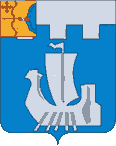 Информационный бюллетень органов местного    самоуправления Подосиновского районаот 15.11.2022 № 43 (527)утверждён решением Подосиновской районной Думы от 21.12.2007 № 30/100(в редакции от 30.08.2011 № 07/60)пгт ПодосиновецПОДОСИНОВСКАЯ РАЙОННАЯ ДУМАШЕСТОГО СОЗЫВАРЕШЕНИЕот 11.11.2022  № 15/70пгт ПодосиновецНа основании ст. 21, ст. 46 Устава Подосиновского муниципального района Кировской области  Подосиновская районная Дума РЕШИЛА:1. Внести  в  решение  Подосиновской районной Думы  от  17.12.2021   № 06/23 «О бюджете Подосиновского района на 2022 год и на плановый период 2023 и 2024 годов» (далее – решение) следующие изменения и дополнения:1.1. Приложение 1 утвердить в новой редакции. Прилагается.1.2. Приложение 5 утвердить в новой редакции. Прилагается.	1.3. Приложение 6 утвердить в новой редакции. Прилагается.1.4. Приложение 7 утвердить в новой редакции. Прилагается.1.5. Приложение 8 утвердить в новой редакции. Прилагается.1.6. Приложение 9 утвердить в новой редакции. Прилагается.1.7. Приложение 10 утвердить в новой редакции. Прилагается.1.8. В подпункте 16.1 решения цифры «27930,7» заменить цифрами «36407,9».1.9.   Подпункт 16.5 изложить в новой редакции:«16.5. Иные межбюджетные трансферты бюджетам поселений на приобретение жилых помещений в сумме 1600,0 тыс. рублей.».1.10. Пункт 16 дополнить подпунктом 16.6 следующего содержания:«16.6. Иные межбюджетные трансферты бюджетам поселений на демонтаж аварийного жилья в сумме 400,0 тыс. рублей.».1.11. Пункт 16 дополнить подпунктом 16.7 следующего содержания:«16.7. Иные межбюджетные трансферты бюджетам поселений на проведение государственной экспертизы проектно-сметной документации в сумме 1000,0 тыс. рублей.».1.12. Пункт 16 дополнить подпунктом 16.8 следующего содержания:«16.8. Утвердить распределение межбюджетных трансфертов бюджетам поселений, указанных в подпунктах 16.1, 16.2, 16.3, 16.4, 16.5, 16.6, 16.7  настоящего решения:  на 2022 год согласно приложению 12 к настоящему решению;  на 2023 год и на 2024 год согласно приложению 21 к настоящему решению.».1.13. Приложение 12 утвердить в новой редакции. Прилагается.1.14. В подпункте 18.1 решения цифры «2500,0» заменить цифрами «2088,2».1.15. Приложение 13 утвердить в новой редакции. Прилагается.1.16. Приложение 15 утвердить в новой редакции. Прилагается.1.17. Приложение 16 утвердить в новой редакции. Прилагается.1.18. Приложение 17 утвердить в новой редакции. Прилагается.2. Настоящее решение вступает в силу после его официального опубликования  в Информационном бюллетене органов местного самоуправления Подосиновского района.ПЕРЕЧЕНЬпубличных нормативных обязательств,подлежащих исполнению за счет средств бюджета района,с указанием бюджетных ассигнований по ним на 2022 годКОНТРОЛЬНО-СЧЕТНАЯ КОМИССИЯМУНИЦИПАЛЬНОГО ОБРАЗОВАНИЯ                                ПОДОСИНОВСКИЙ МУНИЦИПАЛЬНЫЙ РАЙОН                              КИРОВСКОЙ ОБЛАСТИул. Советская, 77, п. Подосиновец, Кировская обл., 613930, тел.: (83351) 2-16-01______________________________________________________________________________________ЗАКЛЮЧЕНИЕ на проект решения Подосиновской районной Думы  «О внесении изменений и дополнений в решение Подосиновской районной Думы от 17.12.2021 № 06/23»(Ноябрь)01.11.2022                                                                                                            № 55пгт ПодосиновецЗаключение контрольно-счетной комиссии района на проект решения Подосиновской районной Думы «О внесении изменений и дополнений в решение Подосиновской районной Думы от 17.12.2021 № 06/23» (далее – проект решения) подготовлено в соответствии с Положением о бюджетном процессе в Подосиновском районе, утвержденным решением Подосиновской районной Думы от 26.02.2014 № 42/264, и Положением о контрольно-счетной комиссии муниципального образования Подосиновский муниципальный район Кировской области, утвержденным решением Подосиновской районной Думы от 26.11.2021 № 04/19.Проект решения с приложениями и пояснительная записка в контрольно-счетную комиссию района представлены своевременно, в соответствии с п.39.1. Положения о бюджетном процессе в Подосиновском районе не позднее чем за 7 дней до очередного заседания Думы. Проектом решения на 2022 год предусматривается увеличение  прогнозируемого объема доходов на 17760,4 тыс. руб. до 444881,6 тыс. руб., расходов на 17760,4 тыс. руб. до 454731,1 тыс. руб. В результате предлагаемых изменений в бюджет района плановый дефицит не изменится.Корректировка параметров бюджета района на 2023-2024 годы проектом решения не предусмотрена.ДОХОДЫ 	В соответствии с проектом решения объем доходной части бюджета района увеличивается на 17760,4 тыс. руб., из них за счет увеличения налоговых доходов на 10000,0 тыс. руб., неналоговых доходов - на 50,0 тыс. руб., безвозмездных поступлений - на 7710,4 тыс. руб. В результате предлагаемых изменений прогнозируемый объем доходов бюджета увеличится на 4,2 % и составит 444881,6 тыс. руб. Внесение изменение в доходную часть бюджета обусловлено необходимостью корректировки  собственных доходов и безвозмездных поступлений.	Проектом решения корректируются прогнозируемые объемы налоговых и неналоговых доходов.	Корректировка налоговых доходов:тыс. руб.По налоговым доходам предлагается увеличить поступления:- от налога, взимаемого в связи с применением упрощенной системы налогообложения, на 10000,0 тыс. руб.Корректировка прогнозируемых объемов неналоговых доходов:тыс. руб.По неналоговым доходам предусматривается увеличение поступлений по доходам от оказания платных услуг и компенсации затрат государства на сумму 50,0 тыс. руб.В результате налоговые доходы увеличиваются на 10000,0 тыс. руб. (9,4%), неналоговые доходы увеличиваются на 50,0 тыс. руб. (0,2 %), собственные доходы увеличатся на 10050,0 тыс. руб. (7,9 %) и составят 136694,7 тыс. руб. Общий объем безвозмездных поступлений на 2022 год увеличивается на 7710,4 тыс. руб. (2,6 %) и составит 308186,9 тыс. руб. Увеличение субсидии  составляет 8657,0 тыс. руб. (5,8 %), иных межбюджетных трансфертов 71,2 тыс. руб. (1,4 %), прочих безвозмездных поступлений - 40,0 тыс. руб. (1,0 %). Уменьшаются субвенции в сумме 1057,8 тыс. руб. (1,3 %).Изменение безвозмездных поступлений:тыс. руб.РАСХОДЫС учетом предлагаемых изменений расходы бюджета района на 2022 год составят 454731,1 тыс. руб., увеличение составляет 17760,4 тыс. руб. (4,1 %).Вносимые изменения в расходную часть бюджета района главным образом обусловлены обеспечением расходов по первоочередным направлениям.В приложение № 6 «Распределение  бюджетных ассигнований по разделам и подразделам классификации расходов бюджета на 2022 год» вносятся изменения направлений расходов по разделам:	Увеличиваются ассигнования по следующим разделам: - «Общегосударственные вопросы» - на 2831,1 тыс. руб., - «Национальная оборона» - на 70,0 тыс. руб.,-  «Национальная безопасность и правоохранительная деятельность» - на 220,0 тыс. руб., - «Жилищно-коммунальное хозяйство» - на 2000,0 тыс. руб.,- «Образование» - на 4330,7 тыс. руб.,- «Культура, кинематография» - на 1334,3 тыс. руб.,- «Межбюджетные трансферты общего характера бюджетам бюджетной системы Российской Федерации» - на 8477,2 тыс. руб.     	Уменьшаются объемы расходов по следующим разделам: - «Национальная экономика» - на 504,8 тыс. руб., - «Социальная политика» - на 465,9 тыс. руб.,- «Обслуживание государственного (муниципального) долга» - на 532,2 тыс. руб.     	В соответствии с проектом решения вносятся соответствующие изменения в приложение № 7 «Распределение бюджетных ассигнований по целевым статьям (муниципальным программам Подосиновского района и непрограммным направлениям деятельности), группам видов расходов классификации расходов бюджетов на 2022 год» в муниципальные программы, подлежащие финансированию в текущем году:		В соответствии с проектом решения на 2022 год увеличены ассигнования по муниципальным программам Подосиновского района:		- «Развитие образования» на 3591,3 тыс. руб., 		- «Развитие культуры» на 2256,7 тыс. руб., 		- «Развитие спорта и молодежной политики» на 17,1 тыс. руб.,		- «Развитие коммунальной и жилищной инфраструктуры» на 2000,0 тыс. руб., 		- «Развитие муниципального управления» на 3088,8 тыс. руб.,		- «Управление муниципальными финансами и регулирование межбюджетных отношений» на 8228,0 тыс. руб.		По расходам, не вошедшим в муниципальные программы, увеличение составляет 70,0 тыс. руб. 		Уменьшены ассигнования по муниципальным программам Подосиновского района:		- «Развитие гражданского общества, социальная поддержка граждан и социально-ориентированных некоммерческих организаций» на 541,9 тыс. руб.,		- «Развитие транспортной системы» на 411,8 тыс. руб.,		- «Развитие агропромышленного комплекса» на 53,0 тыс. руб., 		- «Управление муниципальным имуществом» на 484,7 тыс. руб.Изменения вносятся по главным распорядителям средств бюджета в приложение № 8 «Ведомственная структура расходов бюджета района на 2022 год»:Проектом решения увеличены ассигнования по управлению образования на 3591,3 тыс. руб., финансовому управлению – на 8760,3 тыс. руб., администрации района - на 5338,8 тыс. руб., контрольно-счетной комиссии района – на 70,0 тыс. руб.Проектом решения вносятся изменения в расходную часть бюджета района на 2023 год. 	В приложение № 15 «Распределение  бюджетных ассигнований по разделам и подразделам классификации расходов бюджета на 2023 и 2024 годы» вносятся изменения по следующим разделам:- увеличиваются на 500,0 тыс. руб. расходы по разделу «Национальная экономика» с 42567,7 тыс. руб. до 430677 тыс. руб. за счет сокращения расходов на 500,0 тыс. руб. по разделу «Обслуживание государственного (муниципального) долга» с 900,0 тыс. руб. до 400,0 тыс. руб. 	Вносятся изменения в приложение № 16 «Распределение бюджетных ассигнований по целевым статьям (муниципальным программам Подосиновского района и непрограммным направлениям деятельности), группам видов расходов классификации расходов бюджетов на 2023 и 2024 годы»:- увеличиваются ассигнования по муниципальной программе Подосиновского района «Развитие транспортной системы» на 500,0 тыс. руб. (с 42198,5 тыс. руб. до 42698,5 тыс. руб.), 		- уменьшаются расходы по муниципальной программе Подосиновского района «Управление муниципальными финансами и регулирование межбюджетных отношений» на 500,0 тыс. руб. (с 40042,5 тыс. руб. до 39542,5 тыс. руб.).В приложении № 17 «Ведомственная структура расходов бюджета района на 2023 и 2024 годы» вносятся соответствующие изменения по главному распорядителю средств бюджета Администрация Подосиновского района.		В связи с изменениями объемов финансирования внесены изменения  в текстовую часть решения.ДЕФИЦИТ БЮДЖЕТАВ результате вносимых изменений в бюджет района дефицит бюджета района на 2022 год не изменится и составит 9849,5 тыс. руб.По результатам проведенной экспертизы проекта решения Подосиновской районной Думы «О внесении изменений и дополнений в решение Подосиновской районной Думы от 17.12.2021 № 06/23» контрольно-счетная комиссия района считает возможным принятие предлагаемых изменений в бюджет района.Председатель контрольно-счетной комиссии района    О.В. Клепиковская   ПОДОСИНОВСКАЯ РАЙОННАЯ ДУМАШЕСТОГО СОЗЫВАРЕШЕНИЕот 11.11.2022 № 15/71пгт ПодосиновецВ соответствии с Федеральным законом от 06.10.2003 № 131-ФЗ «Об общих принципах организации местного самоуправления в Российской Федерации», Федеральным законом от 21.12.2001 № 178-ФЗ «О приватизации государственного и муниципального имущества», Уставом Подосиновского муниципального района Кировской области, решением Подосиновской районной Думы от 10.10.2006 № 15/79 «Об утверждении Порядка и условий приватизации муниципального имущества муниципального образования Подосиновский муниципальный район Кировской области» (с изменениями, утвержденными решениями Подосиновской районной Думы от 29.04.2014 №44/285, от 19.02.2016 № 70/393, от 25.02.2019 № 31/196, от 29.11.2019 №41/265, от 17.12.2021 № 06/25, от 14.10.2022 № 14/68), Подосиновская районная Дума РЕШИЛА:1. Утвердить Программу приватизации муниципального имущества муниципального образования Подосиновский муниципальный район Кировской области на 2023 год и на плановый период 2024 и 2025 годов, согласно приложению.2. Опубликовать настоящее решение в Информационном бюллетене органов местного самоуправления Подосиновского района и на официальном сайте Администрации Подосиновского района Кировской области по адресу https://podosadm-r43.gosuslugi.ru.ПредседательПодосиновской районной Думы    Д.В. КопосовПРОГРАММА ПРИВАТИЗАЦИИ МУНИЦИПАЛЬНОГО ИМУЩЕСТВА МУНИЦИПАЛЬНОГО ОБРАЗОВАНИЯ ПОДОСИНОВСКИЙ МУНИЦИПАЛЬНЫЙ РАЙОН КИРОВСКОЙ ОБЛАСТИ НА 2023 ГОД И НА ПЛАНОВЫЙ ПЕРИОД 2024 И 2025 ГОДОВЦели и задачи приватизации муниципального имущества Подосиновского района на 2023 год и на плановый период 2024 и 2025 годовПрограмма приватизации муниципального имущества муниципального образования Подосиновский муниципальный район Кировской области на 2023 год и на плановый период 2024 и 2025 годов  (далее - программа) разработана в соответствии с Федеральным законом от 21.12.2001 № 178-ФЗ «О приватизации государственного и муниципального имущества», решением Подосиновской районной Думы от 10.10.2006 № 15/79 «Об утверждении Порядка и условий приватизации муниципального имущества муниципального образования Подосиновский муниципальный район Кировской области» (с изменениями, утвержденными решениями Подосиновской районной Думы от 29.04.2014 №44/285, от 19.02.2016 № 70/393, от 25.02.2019 № 31/196, от 29.11.2019 № 41/265, от 17.12.2021 № 06/25, от 14.10.2022 № 14/68) с учетом основных задач социально-экономического развития муниципального образования Подосиновский муниципальный район.Основной целью реализации программы является повышение эффективности управления муниципальной собственностью, обеспечение планомерности процесса приватизации, достижение строгого соответствия состава муниципального имущества полномочиям муниципального района.С учетом приоритетов экономического развития Подосиновского района основными задачами в сфере приватизации муниципального имущества на 2023 год и на плановый период 2024 и 2025 годов являются:оптимизация структуры муниципальной собственности Подосиновского района;приватизация муниципального имущества, не задействованного в обеспечении осуществления полномочий Подосиновского муниципального района, снижение затрат бюджета района на его содержание и ремонт;создание условий для привлечения внебюджетных инвестиций в развитие экономики района;формирование доходов бюджета района.Перечень объектов, включенных в программу, сформирован исходя из принципа целесообразности приватизации муниципального имущества.Порядок приватизации муниципального имуществаПодосиновского районаПриватизация муниципального имущества Подосиновского района осуществляется в соответствии с Федеральным законом от 21.12.2001 № 178-ФЗ «О приватизации государственного и муниципального имущества», Федеральным законом от 22.07.2008 № 159-ФЗ «Об особенностях отчуждения недвижимого имущества, находящегося в государственной собственности субъектов Российской Федерации или в муниципальной собственности и арендуемого субъектами малого и среднего предпринимательства, и о внесении изменений в отдельные законодательные акты Российской Федерации», решением Подосиновской районной Думы от 10.10.2006 № 15/79 «Об утверждении Порядка и условий приватизации муниципального имущества муниципального образования Подосиновский муниципальный район Кировской области» (с изменениями, утвержденными решениями Подосиновской районной Думы от 29.04.2014 № 44/285, от 19.02.2016 №70/393, от 25.02.2019 № 31/196, от 29.11.2019 № 41/265, от 17.12.2021 № 06/25, от 14.10.2022 № 14/68).Начальная цена приватизируемого муниципального имущества устанавливается в случаях, предусмотренных законодательством Российской Федерации о приватизации на основании отчета об оценке муниципального имущества, составленного в соответствии с законодательством Российской Федерации об оценочной деятельности.Оплата приобретаемого покупателем муниципального имущества производится единовременно.Денежные средства, поступившие от продажи муниципального имущества, направляются в бюджет района в полном объеме.Контроль за порядком и своевременностью перечисления полученных от продажи муниципального имущества денежных средств в бюджет района осуществляет отдел по управлению муниципальным имуществом и земельными ресурсами Администрации Подосиновского района.Продажа муниципального имущества путем публичного предложения и без объявления цены осуществляется только на основании решения Подосиновской районной Думы.Информационное обеспечение приватизации муниципального имущества Подосиновского районаИнформационное сообщение о приватизации муниципального имущества Подосиновского муниципального района, содержащее сведения, предусмотренные законодательством Российской Федерации, подлежит опубликованию в Информационном бюллетене органов местного самоуправления Подосиновского района, размещению на официальном сайте РФ www.torgi.gov.ru в сети «Интернет» и на официальном сайте Администрации Подосиновского района Кировской области по адресу https://podosadm-r43.gosuslugi.ru.Перечень имущества, подлежащего приватизации на 2023 год и на плановый период 2024 и 2025 годовПеречень находящегося в собственности Подосиновского муниципального района Кировской области муниципального имущества, подлежащего приватизации на 2023 год и на плановый период 2024 и 2025 годов, определен приложением № 1.Преобразование муниципальных унитарных предприятий Подосиновского района в открытые акционерные общества на 2023 год и на плановый период 2024 и 2025 годов не планируется.Прогноз объемов поступлений в бюджет района от приватизации муниципального имуществаВ соответствии с Методикой прогнозирования поступлений доходов в местный бюджет, главным администратором которых является Администрация Подосиновского района, утвержденной постановлением Администрации Подосиновского района от 06.09.2016 № 238 (с изменениями, внесенными постановлением Администрации Подосиновского района от 08.08.2017 № 184, от 31.10.2022 № 263), Прогноз объемов поступлений в бюджет района от приватизации муниципального имущества на 2023 год и на плановый период 2024 и 2025 годов не осуществляется в связи с отсутствием договоров купли-продажи, заключенных в предыдущие годы в соответствии с Федеральным законом от 22.07.2008 № 159-ФЗ «Об особенностях отчуждения недвижимого имущества, находящегося в государственной собственности субъектов Российской Федерации или в муниципальной собственности и арендуемого субъектами малого и среднего предпринимательства, и о внесении изменений в отдельные законодательные акты Российской Федерации».Предполагаемый размер доходов бюджета района от приватизации муниципального имущества составит:2023 год – 0,00 тыс. рублей,2024 год – 0,00 тыс. рублей,2025 год – 0,00 тыс. рублей.Доходы бюджета района от приватизации муниципального имущества будут скорректированы после заключения договоров купли-продажи муниципального имущества в финансовом году соответствующему году продажи и будут определены в ходе исполнения бюджета с учетом фактического поступления средств в бюджет в соответствии с положениями пунктов 2 и 3 статьи 232 и пункта 5 статьи 242 Бюджетного кодекса Российской Федерации.Основные виды и предполагаемый размер расходов бюджета, связанных с приватизацией муниципального имуществаРасходы на организацию и проведение приватизации муниципальной собственности Подосиновского муниципального района Кировской области осуществляются за счет средств бюджета района в пределах ассигнований, предусмотренных на указанные цели в решении Подосиновской районной Думы «О бюджете Подосиновского района на 2023 год и на плановый период 2024 и 2025 годов».  Предполагаемый размер расходов бюджета района на проведение приватизации муниципального имущества составит:2023 год – 18,00 тыс. рублей, 2024 год – 0,00 тыс. рублей, 2025 год – 0,00 тыс. рублей.______________Перечень находящегося в собственности Подосиновского муниципального района Кировской области муниципального имущества, подлежащего приватизации на 2023 год и на плановый период 2024 и 2025 годов  ____________ПОДОСИНОВСКАЯ РАЙОННАЯ ДУМАШЕСТОГО СОЗЫВАРЕШЕНИЕот 11.11.2022 № 15/72пгт ПодосиновецО Перечне муниципального имущества На основании Федерального закона от 06.10.2003 № 131-ФЗ «Об общих принципах организации местного самоуправления в Российской Федерации», статьи 42 Устава Подосиновского муниципального района Кировской области Подосиновская районная Дума РЕШИЛА: 		Утвердить Перечень муниципального имущества муниципального образования Подосиновский муниципальный район  Кировской области, подлежащего безвозмездной передаче в муниципальную собственность муниципального образования Демьяновское городское поселение Подосиновского района Кировской области (далее - Перечень) согласно приложению.Администрации Подосиновского района:Согласовать Перечень с Демьяновской поселковой Думой Подосиновского района Кировской области.Оформить акт приема-передачи муниципального имущества согласно Перечню в установленные сроки.Исключить переданное имущество из реестра муниципального имущества муниципального образования Подосиновский муниципальный район Кировской области.Опубликовать настоящее решение в Информационном бюллетене органов местного самоуправления Подосиновского района.Председатель Подосиновской районной Думы    Д.В. Копосов                                                         ПЕРЕЧЕНЬмуниципального имущества муниципального образования Подосиновский муниципальный район Кировской области, подлежащего безвозмездной передаче в муниципальную собственность муниципального образования Демьяновское городское поселение Подосиновского района Кировской области_______________УЧРЕДИТЕЛЬ: Подосиновская районная Дума Кировской областиОТВЕТСТВЕННЫЙ ЗА ВЫПУСК ИЗДАНИЯ: Администрация Подосиновского районаАДРЕС: 613930, пгт Подосиновец Кировской обл., ул. Советская, 77ДАТА ВЫПУСКА: 15.11.2022, ТИРАЖ: 4 экземпляра№п/пСодержаниеРеквизитыСтраница1.О внесении изменений и дополнений в решение Подосиновской районной Думы от 17.12.2021 № 06/23 от 11.11.2022№ 15/703-712.Заключение КСК района на проект решения Подосиновской районной Думы «О внесении изменений и дополнений в решение Подосиновской районной Думы от 17.12.2021 № 06/23»от 01.11.2022№ 5572-793.Об утверждении Программы приватизации муниципального имущества муниципального образования Подосиновский муниципальный район Кировской области на 2023 год и на плановый период 2024 и 2025 годовот 11.11.2022№ 15/7180-854.О Перечне муниципального имущества от 11.11.2022№ 15/7286-87О внесении изменений и дополненийв решение Подосиновской районнойДумы от 17.12.2021 № 06/23Приложение № 1к решениюПодосиновской районной Думыот 11.11.2022 № 15/70Приложение № 1к решениюПодосиновской районной Думыот 11.11.2022 № 15/70Приложение № 1к решениюПодосиновской районной Думыот 11.11.2022 № 15/70Основные характеристики Основные характеристики Основные характеристики Основные характеристики Основные характеристики Основные характеристики бюджета Подосиновского района Кировской области на 2022 год и на плановый период 2023 и 2024 годовбюджета Подосиновского района Кировской области на 2022 год и на плановый период 2023 и 2024 годовбюджета Подосиновского района Кировской области на 2022 год и на плановый период 2023 и 2024 годовбюджета Подосиновского района Кировской области на 2022 год и на плановый период 2023 и 2024 годовбюджета Подосиновского района Кировской области на 2022 год и на плановый период 2023 и 2024 годовбюджета Подосиновского района Кировской области на 2022 год и на плановый период 2023 и 2024 годов№ п/пНаименование основных характеристикНаименование основных характеристикСумма (тыс. рублей)Сумма (тыс. рублей)Сумма (тыс. рублей)№ п/пНаименование основных характеристикНаименование основных характеристик2022 год2023 год2024 год1Общий объем доходов бюджета районаОбщий объем доходов бюджета района444881,6331384,3334939,72Общий объем расходов бюджета районаОбщий объем расходов бюджета района454731,1339684,3343339,73Дефицит (профицит)  бюджета районаДефицит (профицит)  бюджета района-9849,5-8300,0-8400,0Приложение 5к решениюПодосиновской районной Думыот 11.11.2022 № 15/70 Объемы поступления доходов бюджета района по налоговым и неналоговым доходам по статьям, объемы безвозмездных поступлений по подстатьям классификации доходов бюджетов, прогнозируемые на 2022 годОбъемы поступления доходов бюджета района по налоговым и неналоговым доходам по статьям, объемы безвозмездных поступлений по подстатьям классификации доходов бюджетов, прогнозируемые на 2022 годОбъемы поступления доходов бюджета района по налоговым и неналоговым доходам по статьям, объемы безвозмездных поступлений по подстатьям классификации доходов бюджетов, прогнозируемые на 2022 годКод бюджетной классификацииНаименование доходаСумма
(тыс. рублей)000 1 00 00000 00 0000 000НАЛОГОВЫЕ И НЕНАЛОГОВЫЕ ДОХОДЫ136 694,7000 1 01 00000 00 0000 000НАЛОГИ НА ПРИБЫЛЬ, ДОХОДЫ30 632,3000 1 01 02000 01 0000 110Налог на доходы физических лиц30 632,3000 1 03 00000 00 0000 000НАЛОГИ НА ТОВАРЫ (РАБОТЫ, УСЛУГИ), РЕАЛИЗУЕМЫЕ НА ТЕРРИТОРИИ РОССИЙСКОЙ ФЕДЕРАЦИИ6 033,3000 1 03 02000 01 0000 110Акцизы по подакцизным товарам (продукции), производимым на территории Российской Федерации6 033,3000 1 05 00000 00 0000 000НАЛОГИ НА СОВОКУПНЫЙ ДОХОД73 769,6000 1 05 01000 00 0000 110Налог, взимаемый в связи с применением упрощенной системы налогообложения72 028,7000 1 05 03000 00 0000 110Единый сельскохозяйственный налог160,9000 1 05 04000 00 0000 110Налог, взимаемый в связи с применением патентной системы налогообложения, зачисляемый в бюджеты муниципальных районов1 580,0000 1 06 00000 00 0000 000НАЛОГИ НА ИМУЩЕСТВО4 121,0000 1 06 02000 02 0000 110Налог на имущество организаций4 121,0000 1 08 00000 00 0000 000ГОСУДАРСТВЕННАЯ ПОШЛИНА1 380,0000 1 08 03000 01 0000 110Государственная пошлина по делам, рассматриваемым в судах общей юрисдикции, мировыми судьями1 380,0000 1 11 00000 00 0000 000ДОХОДЫ ОТ ИСПОЛЬЗОВАНИЯ ИМУЩЕСТВА, НАХОДЯЩЕГОСЯ В ГОСУДАРСТВЕННОЙ И МУНИЦИПАЛЬНОЙ СОБСТВЕННОСТИ2 499,2000 1 11 05000 00 0000 120Доходы, получаемые в виде арендной либо иной платы за передачу в возмездное пользование государственного и муниципального имущества (за исключением имущества бюджетных и автономных учреждений, а также имущества государственных и муниципальных унитарных предприятий, в том числе казенных)2 328,2000 1 11 09000 00 0000 120Прочие доходы от использования имущества и прав, находящихся в государственной и муниципальной собственности (за исключением имущества бюджетных и автономных учреждений, а также имущества государственных и муниципальных унитарных предприятий, в том числе казенных)171,0000 1 12 00000 00 0000 000ПЛАТЕЖИ ПРИ ПОЛЬЗОВАНИИ ПРИРОДНЫМИ РЕСУРСАМИ3 637,1000 1 12 01000 01 0000 120Плата за негативное воздействие на окружающую среду3 637,1000 1 13 00000 00 0000 000ДОХОДЫ ОТ ОКАЗАНИЯ ПЛАТНЫХ УСЛУГ И КОМПЕНСАЦИИ ЗАТРАТ ГОСУДАРСТВА12 754,8000 1 13 01000 00 0000 130Доходы от оказания платных услуг (работ) 12 257,9000 1 13 01995 05 0000 130Прочие доходы от оказания платных услуг (работ) получателями средств  бюджетов муниципальных районов12 257,9000 1 13 02000 00 0000 130Доходы от компенсации затрат государства496,9000 1 13 02065 05 0000 130Доходы, поступающие в порядке возмещения расходов, понесенных в связи с эксплуатацией имущества муниципальных районов490,0000 1 13 02995 05 0000 130Прочие доходы от компенсации затрат бюджетов муниципальных районов6,9000 1 14 00000 00 0000 000ДОХОДЫ ОТ ПРОДАЖИ МАТЕРИАЛЬНЫХ И НЕМАТЕРИАЛЬНЫХ АКТИВОВ134,5000 1 14 02000 00 0000 000Доходы от реализации имущества, находящегося в государственной и муниципальной собственности (за исключением движимого имущества бюджетных и автономных учреждений, а также имущества государственных и муниципальных унитарных предприятий, в том числе казенных)23,9000 1 14 02053 05 0000 410Доходы от реализации иного имущества, находящегося в собственности муниципальных районов (за исключением имущества муниципальных бюджетных и автономных учреждений, а также имущества муниципальных унитарных предприятий, в том числе казенных), в части реализации основных средств по указанному имуществу23,9000 1 14 06000 00 0000 430Доходы от продажи земельных участков, находящихся в государственной и муниципальной собственности
 110,6000 1 14 06010 00 0000 430Доходы от продажи земельных участков, находящихся в государственной и муниципальной собственности (за исключением земельных участков бюджетных и автономных учреждений)109,0000 1 14 06020 00 0000 430Доходы от продажи земельных участков, государственная собственность на которые разграничена (за исключением земельных участков бюджетных и автономных учреждений)1,6000 1 16 00000 00 0000 000ШТРАФЫ, САНКЦИИ, ВОЗМЕЩЕНИЕ УЩЕРБА1 550,0000 1 16 01000 01 0000 140Административные штрафы, установленные Кодексом Российской Федерации об административных правонарушениях997,6000 1 16 10000 00 0000 140Платежи в целях возмещения причиненного ущерба (убытков)552,4000 1 17 00000 00 0000 000ПРОЧИЕ НЕНАЛОГОВЫЕ ДОХОДЫ183,0000 1 17 15000 00 0000 150Инициативные платежи183,0000 1 17 15030 05 0000 150Инициативные платежи, зачисляемые в бюджеты муниципальных районов183,0000 2 00 00000 00 0000 000БЕЗВОЗМЕЗДНЫЕ ПОСТУПЛЕНИЯ308 186,9000 2 02 00000 00 0000 000БЕЗВОЗМЕЗДНЫЕ ПОСТУПЛЕНИЯ ОТ ДРУГИХ БЮДЖЕТОВ БЮДЖЕТНОЙ СИСТЕМЫ РОССИЙСКОЙ ФЕДЕРАЦИИ302 453,5000 2 02 10000 00 0000 150ДОТАЦИИ БЮДЖЕТАМ БЮДЖЕТНОЙ СИСТЕМЫ РОССИЙСКОЙ ФЕДЕРАЦИИ61 046,0000 2 02 15001 00 0000 150Дотации на выравнивание бюджетной обеспеченности61 046,0912 2 02 15001 05 0000 150Дотации бюджетам муниципальных районов на выравнивание  бюджетной обеспеченности61 046,0000 2 02 20000 00 0000 150СУБСИДИИ БЮДЖЕТАМ БЮДЖЕТНОЙ СИСТЕМЫ РОССИЙСКОЙ ФЕДЕРАЦИИ (МЕЖБЮДЖЕТНЫЕ СУБСИДИИ)158 392,6000 2 02 20216 00 0000 150Субсидии бюджетам на осуществление дорожной деятельности в отношении автомобильных дорог общего пользования, а также капитального ремонта и ремонта дворовых территорий многоквартирных домов, проездов к дворовым территориям многоквартирных домов населенных пунктов26 192,0936 2 02 20216 05 0000 150Субсидии бюджетам муниципальных районов на осуществление дорожной деятельности в отношении автомобильных дорог общего пользования, а также капитального ремонта и ремонта дворовых территорий многоквартирных домов, проездов к дворовым территориям многоквартирных домов населенных пунктов26 192,0000 2 02 25304 00 0000 150Субсидии бюджетам на организацию бесплатного горячего питания обучающихся, получающих начальное общее образование в государственных и муниципальных образовательных организациях1 071,2903 2 02 25304 05 0000 150Субсидии бюджетам муниципальных районов на организацию бесплатного горячего питания обучающихся, получающих начальное общее образование в государственных и муниципальных образовательных организациях1 071,2000 2 02 25519 00 0000 150Субсидии бюджетам на поддержку отрасли культуры5 246,9936 2 02 25519 05 0000 150Субсидии бюджетам муниципальных районов на поддержку отрасли культуры5 246,9000 2 02 25750 00 0000 150Субсидии бюджетам на реализацию мероприятий по модернизации школьных систем образования41 055,1903 2 02 25750 05 0000 150Субсидии бюджетам муниципальных районов на реализацию мероприятий по модернизации школьных систем образования41 055,1000 2 02 29999 00 0000 150Прочие субсидии84 827,4903 2 02 29999 05 0000 150Прочие субсидии бюджетам муниципальных районов10 967,1912 2 02 29999 05 0000 150Прочие субсидии бюджетам муниципальных районов72 196,2936 2 02 29999 05 0000 150Прочие субсидии бюджетам муниципальных районов1 664,2000 2 02 30000 00 0000 150СУБВЕНЦИИ БЮДЖЕТАМ БЮДЖЕТНОЙ СИСТЕМЫ РОССИЙСКОЙ ФЕДЕРАЦИИ77 889,0000 2 02 30024 00 0000 150Субвенции местным бюджетам на выполнение передаваемых полномочий субъектов Российской Федерации12 151,8903 2 02 30024 05 0000 150Субвенции бюджетам муниципальных районов на выполнение передаваемых полномочий субъектов Российской Федерации 56,0912 2 02 30024 05 0000 150Субвенции бюджетам муниципальных районов на выполнение передаваемых полномочий субъектов Российской Федерации 9 341,0936 2 02 30024 05 0000 150Субвенции бюджетам муниципальных районов на выполнение передаваемых полномочий субъектов Российской Федерации 2 754,8000 2 02 30027 00 0000 150Субвенции    бюджетам   муниципальных образований на  содержание ребенка  в семье  опекуна  и  приемной семье,  а также  вознаграждение,  причитающееся приемному родителю3 555,5903 2 02 30027 05 0000 150Субвенции бюджетам муниципальных районов на содержание ребенка в семье опекуна и приемной семье, а также вознаграждение, причитающееся приемному родителю3 555,5000 2 02 30029 00 0000 150Субвенции бюджетам на компенсацию части платы, взимаемой с родителей (законных представителей) за присмотр и уход за детьми, посещающими образовательные организации, реализующие образовательные программы дошкольного образования1 072,1903 2 02 30029 05 0000 150Субвенции бюджетам муниципальных районов на компенсацию части платы, взимаемой с родителей (законных представителей) за присмотр и уход за детьми, посещающими образовательные организации, реализующие образовательные программы дошкольного образования1 072,1000 2 02 35082 00 0000 150Субвенции бюджетам муниципальных образований на обеспечение предоставления жилых помещений детям-сиротам и детям, оставшимся без попечения родителей, лицам из  их числа по договорам найма специализированных жилых помещений2 508,5936 2 02 35082 05 0000 150Субвенции бюджетам муниципальных районов на обеспечение предоставления жилых помещений детям-сиротам и детям, оставшимся без попечения родителей, лицам из  их числа по договорам найма специализированных жилых помещений2 508,5000 2 02 35120 00 0000 150Субвенции бюджетам на осуществление полномочий по составлению (изменению) списков кандидатов в присяжные заседатели федеральных судов общей юрисдикции в Российской Федерации39,6936 2 02 35120 05 0000 150Субвенции бюджетам муниципальных районов на осуществление полномочий по составлению (изменению) списков кандидатов в присяжные заседатели федеральных судов общей юрисдикции в Российской Федерации39,6000 2 02 39999 00 0000 150Прочие субвенции 58 561,5903 2 02 39999 05 0000 150Прочие субвенции бюджетам муниципальных районов58 561,5000 2 02 40000 00 0000 150ИНЫЕ МЕЖБЮДЖЕТНЫЕ ТРАНСФЕРТЫ5 125,9000 2 02 40014 00 0000 150Межбюджетные трансферты, передаваемые бюджетам муниципальных образований на осуществление части полномочий по решению вопросов местного значения в соответствии с заключенными соглашениями376,0936 2 02 40014 05 0000 150Межбюджетные трансферты, передаваемые бюджетам муниципальных районов из бюджетов поселений на осуществление части полномочий по решению вопросов местного значения в соответствии с заключенными соглашениями376,0000 2 02 45303 00 0000 150Межбюджетные трансферты бюджетам на ежемесячное денежное вознаграждение за классное руководство педагогическим работникам государственных и муниципальных общеобразовательных организаций3 714,0903 2 02 45303 05 0000 150Межбюджетные трансферты бюджетам муниципальных районов на ежемесячное денежное вознаграждение за классное руководство педагогическим работникам государственных и муниципальных общеобразовательных организаций3 714,0000 2 02 49999 00 0000 150Прочие межбюджетные трансферты, передаваемые бюджетам1 035,9903 2 02 49999 05 0000 150Прочие межбюджетные трансферты бюджетам муниципальных районов915,7936 2 02 49999 05 0000 151Прочие межбюджетные трансферты бюджетам муниципальных районов120,2000 2 04 00000 00 0000 000БЕЗВОЗМЕЗДНЫЕ ПОСТУПЛЕНИЯ ОТ НЕГОСУДАРСТВЕННЫХ ОРГАНИЗАЦИЙ1 535,2000 2 04 05000 05 0000 150Безвозмездные поступления от негосударственных организаций в бюджеты муниципальных районов1 535,2936 2 04 05010 05 0000 150Предоставление негосударственными организациями грантов для получателей средств бюджетов муниципальных районов1 535,2000 2 07 00000 00 0000 150ПРОЧИЕ БЕЗВОЗМЕЗДНЫЕ ПОСТУПЛЕНИЯ4 198,1000 2 07 05030 05 0000 150Прочие безвозмездные поступления в бюджеты муниципальных районов4 198,1903 2 07 05030 05 0000 150Прочие безвозмездные поступления в бюджеты муниципальных районов940,0936 2 07 05030 05 0000 150Прочие безвозмездные поступления в бюджеты муниципальных районов3 258,1ВСЕГО ДОХОДОВ444 881,6Приложение 6к решению Подосиновской районной Думыот 11.11.2022 № 15/70РАСПРЕДЕЛЕНИЕРАСПРЕДЕЛЕНИЕРАСПРЕДЕЛЕНИЕбюджетных ассигнований по разделам и подразделам классификациибюджетных ассигнований по разделам и подразделам классификациибюджетных ассигнований по разделам и подразделам классификациирасходов бюджетов на 2022 годрасходов бюджетов на 2022 годрасходов бюджетов на 2022 год(тыс. руб.)(тыс. руб.)(тыс. руб.)Наименование расходовРзПРзСумма на 2022 год  ОБЩЕГОСУДАРСТВЕННЫЕ ВОПРОСЫ010060 311,4    Функционирование высшего должностного лица субъекта Российской Федерации и муниципального образования01021 443,3    Функционирование законодательных (представительных) органов государственной власти и представительных органов муниципальных образований010320,0    Функционирование Правительства Российской Федерации, высших исполнительных органов государственной власти субъектов Российской Федерации, местных администраций010438 316,9    Судебная система010539,6    Обеспечение деятельности финансовых, налоговых и таможенных органов и органов финансового (финансово-бюджетного) надзора0106903,8    Резервные фонды011130,0    Другие общегосударственные вопросы011319 557,8  НАЦИОНАЛЬНАЯ ОБОРОНА020070,0    Мобилизационная и вневойсковая подготовка020370,0  НАЦИОНАЛЬНАЯ БЕЗОПАСНОСТЬ И ПРАВООХРАНИТЕЛЬНАЯ ДЕЯТЕЛЬНОСТЬ03002 182,5    Защита населения и территории от чрезвычайных ситуаций природного и техногенного характера, пожарная безопасность03101 757,5    Другие вопросы в области национальной безопасности и правоохранительной деятельности0314425,0  НАЦИОНАЛЬНАЯ ЭКОНОМИКА040039 033,0    Сельское хозяйство и рыболовство0405376,2    Транспорт04086 104,6    Дорожное хозяйство (дорожные фонды)040932 522,3    Другие вопросы в области национальной экономики041229,8  ЖИЛИЩНО-КОММУНАЛЬНОЕ ХОЗЯЙСТВО05005 300,0    Жилищное хозяйство05015 000,0    Коммунальное хозяйство0502300,0  ОХРАНА ОКРУЖАЮЩЕЙ СРЕДЫ0600251,0    Другие вопросы в области охраны окружающей среды0605251,0  ОБРАЗОВАНИЕ0700241 164,8    Дошкольное образование070182 795,6    Общее образование0702106 846,7    Дополнительное образование детей070342 405,5    Профессиональная подготовка, переподготовка и повышение квалификации070534,4    Молодежная политика0707596,9    Другие вопросы в области образования07098 485,7  КУЛЬТУРА, КИНЕМАТОГРАФИЯ080039 362,2    Культура080139 362,2  СОЦИАЛЬНАЯ ПОЛИТИКА100016 144,5    Пенсионное обеспечение10011 662,3    Социальное обеспечение населения10037 316,0    Охрана семьи и детства10047 166,3  ФИЗИЧЕСКАЯ КУЛЬТУРА И СПОРТ1100168,0    Массовый спорт1102168,0  ОБСЛУЖИВАНИЕ ГОСУДАРСТВЕННОГО (МУНИЦИПАЛЬНОГО) ДОЛГА1300617,8    Обслуживание государственного (муниципального) внутреннего долга1301617,8  МЕЖБЮДЖЕТНЫЕ ТРАНСФЕРТЫ ОБЩЕГО ХАРАКТЕРА БЮДЖЕТАМ БЮДЖЕТНОЙ СИСТЕМЫ РОССИЙСКОЙ ФЕДЕРАЦИИ140050 125,9    Дотации на выравнивание бюджетной обеспеченности субъектов Российской Федерации и муниципальных образований140112 578,0    Прочие межбюджетные трансферты общего характера140337 547,9Всего расходов:   Всего расходов:   454 731,1Приложение 7к решениюПодосиновской районной Думыот 11.11.2022 № 15/70РАСПРЕДЕЛЕНИЕРАСПРЕДЕЛЕНИЕРАСПРЕДЕЛЕНИЕРАСПРЕДЕЛЕНИЕбюджетных ассигнований по целевым статьям (муниципальным программам Подосиновского района и непрограммным направлениямбюджетных ассигнований по целевым статьям (муниципальным программам Подосиновского района и непрограммным направлениямбюджетных ассигнований по целевым статьям (муниципальным программам Подосиновского района и непрограммным направлениямбюджетных ассигнований по целевым статьям (муниципальным программам Подосиновского района и непрограммным направлениямдеятельности), группам видов расходов классификации расходов бюджетов на 2022 годдеятельности), группам видов расходов классификации расходов бюджетов на 2022 годдеятельности), группам видов расходов классификации расходов бюджетов на 2022 год(тыс. руб.)(тыс. руб.)(тыс. руб.)(тыс. руб.)Наименование расходовЦСРВРСумма на 2022 год  Муниципальная программа Подосиновского района "Развитие образования"0100000000000240 190,7      Руководство и управление в сфере установленных функций органов местного самоуправления01000010000001 964,3        Органы местного самоуправления01000010300001 964,3          Расходы учреждений за счет средств областного бюджета010000103A000200,0            Расходы на выплаты персоналу в целях обеспечения выполнения функций государственными (муниципальными) органами, казенными учреждениями, органами управления государственными внебюджетными фондами010000103A100200,0          Расходы учреждений за счет средств местного бюджета на софинансирование010000103Б0001 614,5            Расходы на выплаты персоналу в целях обеспечения выполнения функций государственными (муниципальными) органами, казенными учреждениями, органами управления государственными внебюджетными фондами010000103Б1001 614,5          Расходы учреждений за счет средств местного бюджета010000103В000149,8            Расходы на выплаты персоналу в целях обеспечения выполнения функций государственными (муниципальными) органами, казенными учреждениями, органами управления государственными внебюджетными фондами010000103В10018,9            Закупка товаров, работ и услуг для обеспечения государственных (муниципальных) нужд010000103В200125,9            Иные бюджетные ассигнования010000103В8004,9      Финансовое обеспечение деятельности муниципальных учреждений0100002000000109 414,2        Детские дошкольные учреждения010000202000047 254,8          Расходы учреждений за счет средств областного бюджета010000202A00015 682,7            Расходы на выплаты персоналу в целях обеспечения выполнения функций государственными (муниципальными) органами, казенными учреждениями, органами управления государственными внебюджетными фондами010000202A10014 073,2            Закупка товаров, работ и услуг для обеспечения государственных (муниципальных) нужд010000202A2001 050,0            Иные бюджетные ассигнования010000202A800559,5          Расходы учреждений за счет местного бюджета на софинансирование010000202Б00016 904,0            Расходы на выплаты персоналу в целях обеспечения выполнения функций государственными (муниципальными) органами, казенными учреждениями, органами управления государственными внебюджетными фондами010000202Б10010 682,9            Закупка товаров, работ и услуг для обеспечения государственных (муниципальных) нужд010000202Б2006 221,1          Расходы учреждений за счет местного бюджета010000202В00014 668,1            Расходы на выплаты персоналу в целях обеспечения выполнения функций государственными (муниципальными) органами, казенными учреждениями, органами управления государственными внебюджетными фондами010000202В100253,5            Закупка товаров, работ и услуг для обеспечения государственных (муниципальных) нужд010000202В20014 199,5            Иные бюджетные ассигнования010000202В800215,1        Общеобразовательные учреждения010000203000026 807,5          Расходы учреждений за счет средств областного бюджета010000203A0002 183,3            Расходы на выплаты персоналу в целях обеспечения выполнения функций государственными (муниципальными) органами, казенными учреждениями, органами управления государственными внебюджетными фондами010000203A10080,0            Закупка товаров, работ и услуг для обеспечения государственных (муниципальных) нужд010000203A2001 817,3            Иные бюджетные ассигнования010000203A800286,0          Расходы учреждений за счет средств местного бюджета на софинансирование010000203Б00015 492,0            Расходы на выплаты персоналу в целях обеспечения выполнения функций государственными (муниципальными) органами, казенными учреждениями, органами управления государственными внебюджетными фондами010000203Б1007 647,4            Закупка товаров, работ и услуг для обеспечения государственных (муниципальных) нужд010000203Б2007 844,6          Расходы учреждений за счет средств местного бюджета010000203В0009 132,1            Расходы на выплаты персоналу в целях обеспечения выполнения функций государственными (муниципальными) органами, казенными учреждениями, органами управления государственными внебюджетными фондами010000203В100143,3            Закупка товаров, работ и услуг для обеспечения государственных (муниципальных) нужд010000203В2008 768,5            Иные бюджетные ассигнования010000203В800220,3        Учреждения дополнительного образования010000204000026 866,2          Расходы учреждений за счет средств областного бюджета010000204A0005 701,0            Расходы на выплаты персоналу в целях обеспечения выполнения функций государственными (муниципальными) органами, казенными учреждениями, органами управления государственными внебюджетными фондами010000204A1004 693,8            Иные бюджетные ассигнования010000204A8001 007,2          Расходы учреждений за счет средств местного бюджета на софинансирование010000204Б00017 134,3            Расходы на выплаты персоналу в целях обеспечения выполнения функций государственными (муниципальными) органами, казенными учреждениями, органами управления государственными внебюджетными фондами010000204Б10015 362,3            Закупка товаров, работ и услуг для обеспечения государственных (муниципальных) нужд010000204Б2001 756,2            Иные бюджетные ассигнования010000204Б80015,8          Расходы учреждений за счет средств местного бюджета010000204В0004 030,9            Расходы на выплаты персоналу в целях обеспечения выполнения функций государственными (муниципальными) органами, казенными учреждениями, органами управления государственными внебюджетными фондами010000204В100141,6            Закупка товаров, работ и услуг для обеспечения государственных (муниципальных) нужд010000204В2003 780,8            Иные бюджетные ассигнования010000204В800108,5        Централизованные бухгалтерии01000020500007 150,7          Расходы учреждений за счет средств областного бюджета010000205A0004 216,0            Расходы на выплаты персоналу в целях обеспечения выполнения функций государственными (муниципальными) органами, казенными учреждениями, органами управления государственными внебюджетными фондами010000205A1004 216,0          Расходы учреждений за счет средств местного бюджета на софинансирование010000205Б0002 114,7            Расходы на выплаты персоналу в целях обеспечения выполнения функций государственными (муниципальными) органами, казенными учреждениями, органами управления государственными внебюджетными фондами010000205Б1002 114,7          Расходы учреждений за счет средств местного бюджета010000205В000820,0            Расходы на выплаты персоналу в целях обеспечения выполнения функций государственными (муниципальными) органами, казенными учреждениями, органами управления государственными внебюджетными фондами010000205В10030,0            Закупка товаров, работ и услуг для обеспечения государственных (муниципальных) нужд010000205В200790,0        Информационно-методический центр01000020600001 335,0          Расходы учреждений за счет средств областного бюджета010000206A00081,6            Расходы на выплаты персоналу в целях обеспечения выполнения функций государственными (муниципальными) органами, казенными учреждениями, органами управления государственными внебюджетными фондами010000206A10080,0            Иные бюджетные ассигнования010000206A8001,6          Расходы учреждений за счет средств местного бюджета на софинансирование010000206Б0001 100,0            Расходы на выплаты персоналу в целях обеспечения выполнения функций государственными (муниципальными) органами, казенными учреждениями, органами управления государственными внебюджетными фондами010000206Б1001 100,0          Расходы учреждений за счет средств местного бюджета010000206В000153,4            Расходы на выплаты персоналу в целях обеспечения выполнения функций государственными (муниципальными) органами, казенными учреждениями, органами управления государственными внебюджетными фондами010000206В10015,0            Закупка товаров, работ и услуг для обеспечения государственных (муниципальных) нужд010000206В200138,4      Мероприятия в установленной сфере деятельности0100003000000550,0        Обеспечение персонифицированного финансирования дополнительного образования детей0100003450000550,0            Закупка товаров, работ и услуг для обеспечения государственных (муниципальных) нужд01000034502005,5            Предоставление субсидий бюджетным, автономным учреждениям и иным некоммерческим организациям0100003450600544,5      Софинансирование расходных обязательств. возникающих при выполнении полномочий органов местного самоуправления по вопросам местного значения010001500000010 667,1        Оплата стоимости питания детей в лагерях. организованных образовательными организациями. осуществляющими организацию отдыха и оздоровления обучающихся в каникулярное время. с дневным пребыванием0100015060000523,8            Закупка товаров, работ и услуг для обеспечения государственных (муниципальных) нужд0100015060200523,8        Инвестиционные программы и проекты развития общественной инфраструктуры муниципальных образований Кировской области0100015170000481,9            Закупка товаров, работ и услуг для обеспечения государственных (муниципальных) нужд0100015170200481,9        Реализация мер. направленных на выполнение предписаний надзорных органов и приведение зданий в соответствие с требованиями. предъявляемыми к безопасности в процессе эксплуатации. в муниципальных общеобразовательных организациях01000154800009 661,4            Закупка товаров, работ и услуг для обеспечения государственных (муниципальных) нужд01000154802009 661,4      Финансовое обеспечение расходных обязательств публично-правовых образований, возникающих при выполнении ими переданных государственных полномочий Кировской области010001600000010 883,5        Начисление и выплата ежемесячных денежных выплат на детей-сирот и детей. оставшихся без попечения родителей. находящихся под опекой (попечительством). в приемной семье. и начисление и выплата ежемесячного вознаграждения. причитающегося приемным родителям01000160800003 555,5            Закупка товаров, работ и услуг для обеспечения государственных (муниципальных) нужд010001608020067,0            Социальное обеспечение и иные выплаты населению01000160803003 488,5        Начисление и выплата компенсации платы. взимаемой с родителей (законных представителей) за присмотр и уход за детьми в образовательных организациях. реализующих образовательную программу дошкольного образования01000161300001 072,1            Закупка товаров, работ и услуг для обеспечения государственных (муниципальных) нужд010001613020031,2            Социальное обеспечение и иные выплаты населению01000161303001 040,9        Возмещение расходов, связанных с предоставлением меры социальной поддержки, установленной абзацем первым части 1 статьи 15 Закона Кировской области "Об образовании в Кировской области". с учетом положений части 3 статьи 17 указанного закона01000161400006 199,9            Закупка товаров, работ и услуг для обеспечения государственных (муниципальных) нужд010001614020053,5            Социальное обеспечение и иные выплаты населению01000161403006 146,4        Начисление и выплата компенсации за работу по подготовке и проведению государственной итоговой аттестации по образовательным программам основного общего и среднего общего образования педагогическим работникам муниципальных образовательных организаций. участвующих в проведении указанной государственной итоговой аттестации010001617000056,0            Расходы на выплаты персоналу в целях обеспечения выполнения функций государственными (муниципальными) органами, казенными учреждениями, органами управления государственными внебюджетными фондами010001617010056,0      Иные межбюджетные трансферты из областного бюджета010001700000059 477,2        Реализация прав на получение общедоступного и бесплатного дошкольного. начального общего. основного общего. среднего общего и дополнительного образования детей в муниципальных общеобразовательных организациях010001701000033 403,0            Расходы на выплаты персоналу в целях обеспечения выполнения функций государственными (муниципальными) органами, казенными учреждениями, органами управления государственными внебюджетными фондами010001701010032 855,6            Закупка товаров, работ и услуг для обеспечения государственных (муниципальных) нужд0100017010200547,4        Иные межбюджетные трансферты на организацию питания в муниципальных образовательных организациях, реализующих образовательную программу дошкольного образования0100017100000415,7            Закупка товаров, работ и услуг для обеспечения государственных (муниципальных) нужд0100017100200415,7        Реализация прав на получение общедоступного и бесплатного дошкольного образования в муниципальных дошкольных образовательных организациях010001714000025 158,5            Расходы на выплаты персоналу в целях обеспечения выполнения функций государственными (муниципальными) органами, казенными учреждениями, органами управления государственными внебюджетными фондами010001714010024 688,9            Закупка товаров, работ и услуг для обеспечения государственных (муниципальных) нужд0100017140200469,6        Финансовая поддержка детско-юношеского спорта0100017440000500,0            Закупка товаров, работ и услуг для обеспечения государственных (муниципальных) нужд0100017440200500,0      Расходные обязательства муниципального образования за счет субсидий, субвенций, иных межбюджетных трансфертов, предоставляемых областному бюджету из федерального бюджета01000530000003 714,0        Ежемесячное денежное вознаграждение за классное руководство педагогическим работникам государственных и муниципальных общеобразовательных организаций01000530300003 714,0            Расходы на выплаты персоналу в целях обеспечения выполнения функций государственными (муниципальными) органами, казенными учреждениями, органами управления государственными внебюджетными фондами01000530301003 714,0      Расходы в целях софинансирования которых из областного бюджета предоставляются субсидии и иные межбюджетные трансферты, в целях софинансирования которых областному бюджету предоставляются из федерального бюджета субсидии и иные межбюджетные трансферты01000L30000001 082,1        Организация бесплатного горячего питания обучающихся, получающих начальное общее образование в государственных и муниципальных образовательных организациях01000L30400001 082,1            Закупка товаров, работ и услуг для обеспечения государственных (муниципальных) нужд01000L30402001 082,1        Реализация мероприятий по модернизации школьных систем образования в рамках государственной программы Российской Федерации "Развитие образования"01000L750000035 133,5            Закупка товаров, работ и услуг для обеспечения государственных (муниципальных) нужд01000L750020035 133,5        Дополнительные средства из областного бюджета на реализацию мероприятий по модернизации школьных систем образования в рамках государственной программы Российской Федерации "Развитие образования"01000N75000006 273,0            Закупка товаров, работ и услуг для обеспечения государственных (муниципальных) нужд01000N75002006 273,0      Софинансирование расходов местного бюджета под субсидии из областного бюджета01000S5000000446,8        Софинансирование  платы стоимости питания детей в оздоровительных учреждениях с дневным пребыванием детей01000S50600006,1            Закупка товаров, работ и услуг для обеспечения государственных (муниципальных) нужд01000S50602006,1        Софинансирование инвестиционных проектов развития общественной инфраструктуры муниципальных образований01000S5170000343,0            Закупка товаров, работ и услуг для обеспечения государственных (муниципальных) нужд01000S5170200343,0        Реализация мер. направленных на выполнение предписаний надзорных органов и приведение зданий в соответствие с требованиями. предъявляемыми к безопасности в процессе эксплуатации. в муниципальных общеобразовательных организациях01000S548000097,7            Закупка товаров, работ и услуг для обеспечения государственных (муниципальных) нужд01000S548020097,7        Софинансирование на дополнительные средства из областного бюджета на реализацию мероприятий по модернизации школьных систем образования в рамках государственной программы Российской Федерации "Развитие образования"01000S750000063,5            Закупка товаров, работ и услуг для обеспечения государственных (муниципальных) нужд01000S750020063,5        Средства местного бюджета на реализацию мер, направленных на выполнение предписаний надзорных органов и приведение зданий в соответствие с требованиями, предъявляемыми к безопасности в процессе эксплуатации, в муниципальных общеобразовательных организациях01000U5480000218,5            Закупка товаров, работ и услуг для обеспечения государственных (муниципальных) нужд01000U5480200218,5      Софинансирование расходных обязательств, возникающих при выполнении полномочий органов местного самоуправления по вопросам местного значения010E115000000300,0        Реализация мероприятий по подготовке образовательного пространства в муниципальных общеобразовательных организациях, на базе которых создаются центры образования естественно-научной и технологической направленности "Точка роста"010E115460000300,0          Реализация мероприятий по подготовке образовательного пространства в муниципальных общеобразовательных организациях, на базе которых создаются центры образования естественно-научной и технологической направленности "Точка роста" в рамках федерального проекта "Современная школа" национального проекта "Образование"010E11546Г000300,0            Закупка товаров, работ и услуг для обеспечения государственных (муниципальных) нужд010E11546Г200300,0        Софинансирование на реализацию мероприятий по подготовке образовательного пространства в муниципальных общеобразовательных организациях, на базе которых создаются центры образования естественно-научной и технологической направленности "Точка роста"010E1S54600003,1          Софинансирование на реализацию мероприятий по подготовке образовательного пространства в муниципальных общеобразовательных организациях, на базе которых создаются центры образования естественно-научной и технологической направленности "Точка роста" в рамках федерального проекта "Современная школа" национального проекта "Образование"010E1S546Г0003,1            Закупка товаров, работ и услуг для обеспечения государственных (муниципальных) нужд010E1S546Г2003,1  Муниципальная программа Подосиновского района "Развитие культуры"020000000000053 982,7      Финансовое обеспечение деятельности муниципальных учреждений020000200000044 151,5        Учреждения дополнительного образования02000020400008 481,0          Расходы учреждений за счет средств областного бюджета020000204A0001 641,1            Расходы на выплаты персоналу в целях обеспечения выполнения функций государственными (муниципальными) органами, казенными учреждениями, органами управления государственными внебюджетными фондами020000204A1001 599,1            Иные бюджетные ассигнования020000204A80042,0          Расходы учреждений за счет средств местного бюджета на софинансирование020000204Б0006 130,1            Расходы на выплаты персоналу в целях обеспечения выполнения функций государственными (муниципальными) органами, казенными учреждениями, органами управления государственными внебюджетными фондами020000204Б1005 740,1            Закупка товаров, работ и услуг для обеспечения государственных (муниципальных) нужд020000204Б200390,0          Расходы учреждений за счет средств местного бюджета020000204В000709,8            Расходы на выплаты персоналу в целях обеспечения выполнения функций государственными (муниципальными) органами, казенными учреждениями, органами управления государственными внебюджетными фондами020000204В10065,0            Закупка товаров, работ и услуг для обеспечения государственных (муниципальных) нужд020000204В200639,8            Иные бюджетные ассигнования020000204В8005,0        Дома культуры. сельские клубы02000020800008 755,8          Расходы учреждений за счет средств областного бюджета020000208A0001 437,9            Расходы на выплаты персоналу в целях обеспечения выполнения функций государственными (муниципальными) органами, казенными учреждениями, органами управления государственными внебюджетными фондами020000208A1001 315,9            Иные бюджетные ассигнования020000208A800122,0          Расходы учреждений за счет средств местного бюджета на софинансирование020000208Б0006 299,9            Расходы на выплаты персоналу в целях обеспечения выполнения функций государственными (муниципальными) органами, казенными учреждениями, органами управления государственными внебюджетными фондами020000208Б1005 350,7            Закупка товаров, работ и услуг для обеспечения государственных (муниципальных) нужд020000208Б200949,2          Расходы учреждений за счет средств местного бюджета020000208В0001 018,0            Расходы на выплаты персоналу в целях обеспечения выполнения функций государственными (муниципальными) органами, казенными учреждениями, органами управления государственными внебюджетными фондами020000208В10040,0            Закупка товаров, работ и услуг для обеспечения государственных (муниципальных) нужд020000208В200941,0            Иные бюджетные ассигнования020000208В80037,0        Музеи и постоянные выставки02000020900003 994,7          Расходы учреждений за счет средств областного бюджета020000209A000458,0            Расходы на выплаты персоналу в целях обеспечения выполнения функций государственными (муниципальными) органами, казенными учреждениями, органами управления государственными внебюджетными фондами020000209A100458,0          Расходы учреждений за счет средств местного бюджета на софинансирование020000209Б0002 703,6            Расходы на выплаты персоналу в целях обеспечения выполнения функций государственными (муниципальными) органами, казенными учреждениями, органами управления государственными внебюджетными фондами020000209Б1001 833,2            Закупка товаров, работ и услуг для обеспечения государственных (муниципальных) нужд020000209Б200870,4          Расходы учреждений за счет средств местного бюджета020000209В000833,1            Расходы на выплаты персоналу в целях обеспечения выполнения функций государственными (муниципальными) органами, казенными учреждениями, органами управления государственными внебюджетными фондами020000209В10023,5            Закупка товаров, работ и услуг для обеспечения государственных (муниципальных) нужд020000209В200758,0            Иные бюджетные ассигнования020000209В80051,5        Библиотеки020000210000018 026,8          Расходы учреждений за счет средств областного бюджета020000210A0002 368,7            Расходы на выплаты персоналу в целях обеспечения выполнения функций государственными (муниципальными) органами, казенными учреждениями, органами управления государственными внебюджетными фондами020000210A1002 368,7          Расходы учреждений за счет средств местного бюджета на софинансирование020000210Б00011 856,2            Расходы на выплаты персоналу в целях обеспечения выполнения функций государственными (муниципальными) органами, казенными учреждениями, органами управления государственными внебюджетными фондами020000210Б10010 402,9            Закупка товаров, работ и услуг для обеспечения государственных (муниципальных) нужд020000210Б2001 453,3          Расходы учреждений за счет средств местного бюджета020000210В0003 801,9            Расходы на выплаты персоналу в целях обеспечения выполнения функций государственными (муниципальными) органами, казенными учреждениями, органами управления государственными внебюджетными фондами020000210В10039,9            Закупка товаров, работ и услуг для обеспечения государственных (муниципальных) нужд020000210В2003 728,5            Иные бюджетные ассигнования020000210В80033,6        Дом ремесел02000021100004 893,2          Расходы учреждений за счет средств областного бюджета020000211A000488,4            Расходы на выплаты персоналу в целях обеспечения выполнения функций государственными (муниципальными) органами, казенными учреждениями, органами управления государственными внебюджетными фондами020000211A100488,4          Расходы учреждений за счет средств местного бюджета на софинансирование020000211Б0002 832,7            Расходы на выплаты персоналу в целях обеспечения выполнения функций государственными (муниципальными) органами, казенными учреждениями, органами управления государственными внебюджетными фондами020000211Б1002 619,6            Закупка товаров, работ и услуг для обеспечения государственных (муниципальных) нужд020000211Б200213,1          Расходы учреждений за счет средств местного бюджета020000211В0001 572,1            Расходы на выплаты персоналу в целях обеспечения выполнения функций государственными (муниципальными) органами, казенными учреждениями, органами управления государственными внебюджетными фондами020000211В10027,0            Закупка товаров, работ и услуг для обеспечения государственных (муниципальных) нужд020000211В2001 530,9            Иные бюджетные ассигнования020000211В80014,2      Реализация функций, связанных с обеспечением национальной безопасности и правоохранительной деятельности02000030000002 305,8        Грант Президента Российской Федерации на реализацию проектов в области культуры, искусства и креативных (творческих) индустрий02000034800001 778,9            Закупка товаров, работ и услуг для обеспечения государственных (муниципальных) нужд02000034802001 778,9        Грант Президентского фонда культурных инициатив на реализацию проекта "В память о Маршале Коневе"0200003490000494,9            Закупка товаров, работ и услуг для обеспечения государственных (муниципальных) нужд0200003490200494,9        Мероприятия на проведение межрегионального праздника "Хоровод друзей на славной Юг-реке"020000350000032,0            Закупка товаров, работ и услуг для обеспечения государственных (муниципальных) нужд020000350020032,0      Софинансирование расходных обязательств. возникающих при выполнении полномочий органов местного самоуправления по вопросам местного значения0200015000000200,0        Поддержка отрасли культуры0200015600000200,0            Закупка товаров, работ и услуг для обеспечения государственных (муниципальных) нужд0200015600200200,0      Финансовое обеспечение расходных обязательств публично-правовых образований. возникающих при выполнении ими переданных государственных полномочий Кировской области02000160000001 016,1        Выплата отдельным категориям специалистов. работающих в муниципальных учреждениях и проживающих в сельских населенных пунктах или поселках городского типа области. частичной компенсации расходов на оплату жилого помещения и коммунальных услуг в виде ежемесячной денежной выплаты0200016120000453,0            Социальное обеспечение и иные выплаты населению0200016120300453,0        Возмещение расходов, связанных с предоставлением меры социальной поддержки, установленной абзацем первым части 1 статьи 15 Закона Кировской области "Об образовании в Кировской области". с учетом положений части 3 статьи 17 указанного закона0200016140000563,1            Закупка товаров, работ и услуг для обеспечения государственных (муниципальных) нужд02000161402004,5            Социальное обеспечение и иные выплаты населению0200016140300558,6      Условно утверждённые расходы02000200000001 000,0        Иные межбюджетные трансферты поселениям района на госэкспертизу по проверке проектно-сметной документации02000204000001 000,0            Межбюджетные трансферты02000204005001 000,0        Поддержка отрасли культуры02000L5190000123,8            Закупка товаров, работ и услуг для обеспечения государственных (муниципальных) нужд02000L5190200123,8      Софинансирование расходов местного бюджета под субсидии из областного бюджета02000S50000002,1        Софинансирование на поддержку отрасли культуры02000S56000002,1            Закупка товаров, работ и услуг для обеспечения государственных (муниципальных) нужд02000S56002002,1        Государственная поддержка отрасти культуры020A1551900005 183,4            Закупка товаров, работ и услуг для обеспечения государственных (муниципальных) нужд020A1551902005 183,4  Муниципальная программа Подосиновского района "Развитие спорта и молодежной политики"0300000000000235,1    Муниципальная программа Подосиновского района "Развитие спорта и молодежной политики"030000000000068,0      Финансовое обеспечение деятельности муниципальных учреждений030000300000068,0        Мероприятия на проведение межрегионального праздника "Хоровод друзей на славной Юг-реке"030000350000068,0            Закупка товаров, работ и услуг для обеспечения государственных (муниципальных) нужд030000350020068,0    Подпрограмма "Молодежь Подосиновского района Кировской области"031000000000067,1      Мероприятия в установленной сфере деятельности031000300000067,1        Мероприятия в области молодежной политики031000308000067,1            Закупка товаров, работ и услуг для обеспечения государственных (муниципальных) нужд031000308020067,1    Подпрограмма "Развитие физической культуры и спорта в Подосиновском районе Кировской области"0320000000000100,0      Мероприятия в установленной сфере деятельности0320003000000100,0        Мероприятия в области спорта и физической культуры0320003060000100,0            Закупка товаров, работ и услуг для обеспечения государственных (муниципальных) нужд0320003060200100,0  Муниципальная программа Подосиновского района "Развитие гражданского общества, социальная поддержка граждан и социально-ориентированных некоммерческих организаций"04000000000003 524,9      Мероприятия в установленной сфере деятельности0400003000000100,0        Ветеран040000322000060,0            Закупка товаров, работ и услуг для обеспечения государственных (муниципальных) нужд040000322020060,0        Социальная поддержка инвалидов и других категорий граждан, попавших в трудную жизненную ситуацию040000323000040,0            Закупка товаров, работ и услуг для обеспечения государственных (муниципальных) нужд040000323020040,0      Финансовое обеспечение расходных обязательств публично-правовых образований, возникающих при выполнении ими переданных государственных полномочий Кировской области0400016000000898,7        Осуществление деятельности по опеке и попечительству0400016040000886,2            Расходы на выплаты персоналу в целях обеспечения выполнения функций государственными (муниципальными) органами, казенными учреждениями, органами управления государственными внебюджетными фондами0400016040100777,0            Закупка товаров, работ и услуг для обеспечения государственных (муниципальных) нужд0400016040200109,2        Обеспечение прав на жилое помещение в соответствии с Законом Кировской области "О социальной поддержке детей-сирот и детей, оставшихся без попечения родителей, лиц из числа детей-сирот и детей, оставшихся без попечения родителей, детей, попавших в сложную жизненную ситуацию"040001609000012,5          Расходы по администрированию040001609400012,5            Закупка товаров, работ и услуг для обеспечения государственных (муниципальных) нужд040001609420012,5      Иные межбюджетные трансферты из областного бюджета040001700000030,2        Оборудование жилых помещений с печным отоплением многодетных малообеспеченных семей и семей, находящихся в социально опасном положении, автономными пожарными извещателями040001738000030,2            Социальное обеспечение и иные выплаты населению040001738030030,2        Обеспечение прав на жилое помещение в соответствии с Законом Кировской области "О социальной поддержке детей-сирот и детей. оставшихся без попечения родителей. лиц из числа детей-сирот и детей. оставшихся без попечения родителей. детей. попавших в сложную жизненную ситуацию"04000N08200002 496,0            Капитальные вложения в объекты государственной (муниципальной) собственности04000N08204002 496,0  Муниципальная программа Подосиновского района "Развитие коммунальной и жилищной инфраструктуры"06000000000005 300,0      Обеспечение выполнения функций казенных учреждений0600003000000300,0        Мероприятия по теплоснабжению0600003410000150,0            Закупка товаров, работ и услуг для обеспечения государственных (муниципальных) нужд0600003410200150,0        Мероприятия по водоснабжению и водоотведению0600003420000150,0            Закупка товаров, работ и услуг для обеспечения государственных (муниципальных) нужд0600003420200150,0        Иные межбюджетные трансферты поселениям района на приобретение жилых помещений06000201000001 600,0            Межбюджетные трансферты06000201005001 600,0        Иные межбюджетные трансферты Демьяновскому городскому поселению на приобретение жилых помещений семьям, пострадавшим от пожара06000201100003 000,0            Межбюджетные трансферты06000201105003 000,0        Иные межбюджетные трансферты поселениям района на демонтаж аварийного жилья0600020300000400,0            Межбюджетные трансферты0600020300500400,0  Муниципальная программа Подосиновского района "Развитие транспортной системы"080000000000038 627,0      Мероприятия в установленной сфере деятельности08000030000008 119,5        Cодержание и ремонт автомобильных дорог08000030300003 661,5            Закупка товаров, работ и услуг для обеспечения государственных (муниципальных) нужд08000030302003 661,5        Мероприятия в автомобильном транспорте08000031000004 458,1            Закупка товаров, работ и услуг для обеспечения государственных (муниципальных) нужд08000031002004 000,0            Иные бюджетные ассигнования0800003100800458,1      Иные межбюджетные трансферты поселениям района08000090000001 288,9        Иные межбюджетные трансферты поселениям района на содержание автомобильных дорог местного значения08000090300001 288,9            Межбюджетные трансферты08000090305001 288,9      Софинансирование расходных обязательств, возникающих при выполнении полномочий органов местного самоуправления по вопросам местного значения080001500000027 822,1          Субсидии на обеспечение мер по поддержке юридических лиц и индивидуальных предпринимателей, осуществляющих регулярные перевозки пассажиров и багажа автомобильным транспортом на муниципальных маршрутах регулярных перевозок на территории Кировской области080001504Г0001 630,1            Иные бюджетные ассигнования080001504Г8001 630,1        Осуществление дорожной деятельности в отношении автомобильных дорог общего пользования местного значения080001508000026 192,0            Закупка товаров, работ и услуг для обеспечения государственных (муниципальных) нужд080001508020026 192,0      Софинансирование расходов местного бюджета под субсидии из областного бюджета08000S50000001 396,5          Софинансирование на обеспечение мер по поддержке юридических лиц и индивидуальных предпринимателей, осуществляющих регулярные перевозки пассажиров и багажа автомобильным транспортом на муниципальных маршрутах регулярных перевозок на территории Кировской области08000S504Г00016,5            Иные бюджетные ассигнования08000S504Г80016,5        Осуществление дорожной деятельности в отношении автомобильных дорог общего пользования местного значения за счет средств местного бюджета08000S50800001 380,0            Закупка товаров, работ и услуг для обеспечения государственных (муниципальных) нужд08000S50802001 380,0  Муниципальная программа Подосиновского района "Охрана окружающей среды, воспроизводство и использование природных ресурсов"0900000000000251,0      Мероприятия в установленной сфере деятельности0900003000000251,0        Природоохранные мероприятия0900003090000251,0            Закупка товаров, работ и услуг для обеспечения государственных (муниципальных) нужд0900003090200251,0  Муниципальная программа Подосиновского района "Развитие агропромышленного комплекса"1100000000000908,2      Финансовое обеспечение расходных обязательств публично-правовых образований. возникающих при выполнении ими переданных государственных полномочий Кировской области1100016000000828,2        Поддержка сельскохозяйственного производства. за исключением реализации мероприятий. предусмотренных федеральными целевыми программами1100016020000532,0            Расходы на выплаты персоналу в целях обеспечения выполнения функций государственными (муниципальными) органами, казенными учреждениями, органами управления государственными внебюджетными фондами1100016020100497,4            Закупка товаров, работ и услуг для обеспечения государственных (муниципальных) нужд110001602020034,6        Обращение с животными в части организации мероприятий при осуществлении деятельности по обращению с животными без владельцев1100016160000296,2            Закупка товаров, работ и услуг для обеспечения государственных (муниципальных) нужд1100016160200296,2        Средства местного бюджета на обращение с животными в части организации мероприятий при осуществлении деятельности по обращению с животными без владельцев11000U616000080,0            Закупка товаров, работ и услуг для обеспечения государственных (муниципальных) нужд11000U616020080,0  Муниципальная программа Подосиновского района "Управление муниципальным имуществом"12000000000009 183,7    Подпрограмма "Повышение эффективности управления имуществом Подосиновского района"12100000000009 183,7      Мероприятия в установленной сфере деятельности12100030000009 183,7        Управление муниципальной собственностью Подосиновского района12100030100009 183,7            Закупка товаров, работ и услуг для обеспечения государственных (муниципальных) нужд12100030102008 903,7            Капитальные вложения в объекты государственной (муниципальной) собственности1210003010400200,0            Иные бюджетные ассигнования121000301080080,0  Муниципальная программа Подосиновского района "Развитие муниципального управления"130000000000042 295,3      Руководство и управление в сфере установленных функций органов местного самоуправления130000100000027 817,6        Глава муниципального образования13000010100001 443,3          Расходы учреждений за счет средств областного бюджета130000101A000350,0            Расходы на выплаты персоналу в целях обеспечения выполнения функций государственными (муниципальными) органами, казенными учреждениями, органами управления государственными внебюджетными фондами130000101A100350,0          Расходы учреждений за счет средств местного бюджета на софинансирования130000101Б0001 093,3            Расходы на выплаты персоналу в целях обеспечения выполнения функций государственными (муниципальными) органами, казенными учреждениями, органами управления государственными внебюджетными фондами130000101Б1001 093,3        Органы местного самоуправления130000103000026 354,3          Расходы учреждений за счет средств областного бюджета130000103A00020 683,7            Расходы на выплаты персоналу в целях обеспечения выполнения функций государственными (муниципальными) органами, казенными учреждениями, органами управления государственными внебюджетными фондами130000103A10020 631,7            Иные бюджетные ассигнования130000103A80052,0          Расходы учреждений за счет средств местного бюджета на софинансирование130000103Б0001 730,0            Закупка товаров, работ и услуг для обеспечения государственных (муниципальных) нужд130000103Б2001 730,0          Расходы учреждений за счет средств местного бюджета130000103В0003 940,6            Расходы на выплаты персоналу в целях обеспечения выполнения функций государственными (муниципальными) органами, казенными учреждениями, органами управления государственными внебюджетными фондами130000103В100566,0            Закупка товаров, работ и услуг для обеспечения государственных (муниципальных) нужд130000103В2003 349,5            Иные бюджетные ассигнования130000103В80025,0        Депутаты Подосиновской районной Думы130000105000020,0          Расходы учреждений за счет средств местного бюджета130000105В00020,0            Расходы на выплаты персоналу в целях обеспечения выполнения функций государственными (муниципальными) органами, казенными учреждениями, органами управления государственными внебюджетными фондами130000105В10020,0      Финансовое обеспечение деятельности муниципальных учреждений130000200000010 178,7        Централизованные бухгалтерии130000205000010 178,7          Расходы учреждений за счет средств областного бюджета130000205A0009 600,7            Расходы на выплаты персоналу в целях обеспечения выполнения функций государственными (муниципальными) органами, казенными учреждениями, органами управления государственными внебюджетными фондами130000205A1009 600,7          Расходы учреждений за счет средств местного бюджета130000205В000578,0            Закупка товаров, работ и услуг для обеспечения государственных (муниципальных) нужд130000205В200576,8            Иные бюджетные ассигнования130000205В8001,2      Мероприятия в установленной сфере деятельности13000030000002 147,5        Мероприятия. связанные с обеспечением национальной безопасности и правоохранительной деятельности13000030200001 757,5          Расходы учреждений за счет средств областного бюджета130000302A000220,0            Расходы на выплаты персоналу в целях обеспечения выполнения функций государственными (муниципальными) органами, казенными учреждениями, органами управления государственными внебюджетными фондами130000302A100220,0          Расходы учреждений за счет средств местного бюджета на софинансирование130000302Б0001 466,0            Расходы на выплаты персоналу в целях обеспечения выполнения функций государственными (муниципальными) органами, казенными учреждениями, органами управления государственными внебюджетными фондами130000302Б1001 466,0          Расходы учреждений за счет средств местного бюджета130000302В00071,5            Расходы на выплаты персоналу в целях обеспечения выполнения функций государственными (муниципальными) органами, казенными учреждениями, органами управления государственными внебюджетными фондами130000302В1003,0            Закупка товаров, работ и услуг для обеспечения государственных (муниципальных) нужд130000302В20068,5        Мероприятия в области национальной безопасности и правоохранительной деятельности1300003460000330,0            Социальное обеспечение и иные выплаты населению1300003460300330,0        Мероприятия на проведение межрегионального праздника "Хоровод друзей на славной Юг-реке"130000350000060,0            Закупка товаров, работ и услуг для обеспечения государственных (муниципальных) нужд130000350020060,0      Резервные фонды1300005000000100,0            Закупка товаров, работ и услуг для обеспечения государственных (муниципальных) нужд130000500020070,0            Иные бюджетные ассигнования130000500080030,0      Другие общегосударственные вопросы1300006000000145,8        Исполнение судебных актов по обращению взыскания на средства бюджета130000601000065,0            Иные бюджетные ассигнования130000601080065,0        Другие общегосударственные вопросы130000602000080,8            Иные бюджетные ассигнования130000602080080,8      Доплаты к пенсиям13000070000001 662,3        Ежемесячная доплата к страховой пенсии лицам. замещавшим муниципальную должность1300007010000365,8            Социальное обеспечение и иные выплаты населению1300007010300365,8        Пенсия за выслугу лет муниципальным служащим Подосиновского района13000070200001 296,5            Социальное обеспечение и иные выплаты населению13000070203001 296,5      Финансовое обеспечение расходных обязательств публично-правовых образований, возникающих при выполнении ими переданных государственных полномочий Кировской области130001600000079,4        Хранение и комплектование муниципальных архивов документами Архивного фонда Российской Федерации и другими архивными документами,относящимися к государственной собственности области и находящимися на территориях муниципальных образований130001601000079,4            Закупка товаров, работ и услуг для обеспечения государственных (муниципальных) нужд130001601020079,4      Иные межбюджетные трансферты из областного бюджета130001700000090,0        Иные межбюджетные трансферты на регулирование численности волка в целях обеспечения безопасности и жизнедеятельности населения130001706000090,0            Социальное обеспечение и иные выплаты населению130001706030090,0        Осуществление полномочий по составлению (изменению) списков кандидатов в присяжные заседатели федеральных судов общей юрисдикции в Российской Федерации130005120000039,6            Закупка товаров, работ и услуг для обеспечения государственных (муниципальных) нужд130005120020039,6        Подготовка и повышение квалификации лиц. замещающих муниципальные должности. и муниципальных служащих130011556000034,1            Закупка товаров, работ и услуг для обеспечения государственных (муниципальных) нужд130011556020034,1        Софинансирование по подготовке и повышению квалификации лиц, замещающих муниципальные должности и муниципальных служащих13001S55600000,3            Закупка товаров, работ и услуг для обеспечения государственных (муниципальных) нужд13001S55602000,3  Муниципальная программа Подосиновского района "Управление муниципальными финансами и регулирование межбюджетных отношений"140000000000058 815,8      Руководство и управление в сфере установленных функций органов местного самоуправления Подосиновского района14000010000008 072,1        Органы местного самоуправления14000010300008 072,1          Расходы учреждений за счет средств областного бюджета140000103A0006 883,1            Расходы на выплаты персоналу в целях обеспечения выполнения функций государственными (муниципальными) органами, казенными учреждениями, органами управления государственными внебюджетными фондами140000103A1006 883,1          Расходы учреждений за счет средств местного бюджета на софинансирование140000103Б000540,0            Расходы на выплаты персоналу в целях обеспечения выполнения функций государственными (муниципальными) органами, казенными учреждениями, органами управления государственными внебюджетными фондами140000103Б100538,3            Социальное обеспечение и иные выплаты населению140000103Б3001,7          Расходы учреждений за счет средств местного бюджета140000103В000649,0            Расходы на выплаты персоналу в целях обеспечения выполнения функций государственными (муниципальными) органами, казенными учреждениями, органами управления государственными внебюджетными фондами140000103В10043,2            Закупка товаров, работ и услуг для обеспечения государственных (муниципальных) нужд140000103В200602,0            Иные бюджетные ассигнования140000103В8003,8      Обслуживание муниципального долга1400009000000617,8            Обслуживание государственного (муниципального) долга1400009000700617,8      Выравнивание бюджетной обеспеченности поселений140001000000046 407,9        Мероприятия по обеспечению сбалансированности бюджетов поселений140001001000036 407,9            Межбюджетные трансферты140001001050036 407,9        Выравнивание бюджетной обеспеченности поселений140001002000010 000,0            Межбюджетные трансферты140001002050010 000,0      Финансовое обеспечение расходных обязательств муниципальных образований, возникающих при выполнении государственных полномочий Кировской области14000160000002 578,0        Расчет и предоставление дотаций бюджетам поселений14000160300002 578,0            Межбюджетные трансферты14000160305002 578,0        Иные межбюджетные трансферты на капитальный ремонт МКУ ФОК с. Яхреньга14000202100001 140,0            Межбюджетные трансферты14000202105001 140,0  Муниципальная программа Подосиновского района "Профилактика правонарушений и преступлений"1500000000000513,0      Отдельное мероприятие "Развитие транспортной инфраструктуры (содержание и ремонт дорог)"15000030000005,0        Мероприятия в области национальной безопасности и правоохранительной деятельности15000034600005,0            Закупка товаров, работ и услуг для обеспечения государственных (муниципальных) нужд15000034602005,0      Финансовое обеспечение расходных обязательств публично-правовых образований, возникающих при выполнении ими переданных государственных полномочий Кировской области1500016000000508,0        Создание в муниципальных районах, городских округах комиссий по делам несовершеннолетних и защите их прав и организации деятельности в сфере профилактики безнадзорности и правонарушений несовершеннолетних, включая административную юрисдикцию1500016060000508,0            Расходы на выплаты персоналу в целях обеспечения выполнения функций государственными (муниципальными) органами, казенными учреждениями, органами управления государственными внебюджетными фондами1500016060100463,2            Закупка товаров, работ и услуг для обеспечения государственных (муниципальных) нужд150001606020044,8  Расходы не вошедшие в муниципальные программы3200000000000903,8      Финансовое обеспечение органов управления муниципального образования3200001000000903,8        Председатель контрольно-счетной комиссии Подосиновского района3200001060000903,8          Расходы учреждений за счет местного бюджета на софинансирование320000106Б000893,3            Расходы на выплаты персоналу в целях обеспечения выполнения функций государственными (муниципальными) органами, казенными учреждениями, органами управления государственными внебюджетными фондами320000106Б100893,3          Расходы учреждений за счет средств местного бюджета320000106В00010,5            Расходы на выплаты персоналу в целях обеспечения выполнения функций государственными (муниципальными) органами, казенными учреждениями, органами управления государственными внебюджетными фондами320000106В10010,0            Иные бюджетные ассигнования320000106В8000,5Всего расходов:   Всего расходов:   Всего расходов:   454 731,1Приложение 8к решениюПодосиновской районной Думыот 11.11.2022 № 15/70ВЕДОМСТВЕННАЯ СТРУКТУРАВЕДОМСТВЕННАЯ СТРУКТУРАВЕДОМСТВЕННАЯ СТРУКТУРАВЕДОМСТВЕННАЯ СТРУКТУРАВЕДОМСТВЕННАЯ СТРУКТУРАВЕДОМСТВЕННАЯ СТРУКТУРАрасходов бюджета района на 2022 годрасходов бюджета района на 2022 годрасходов бюджета района на 2022 годрасходов бюджета района на 2022 годрасходов бюджета района на 2022 годрасходов бюджета района на 2022 год(тыс. руб.)(тыс. руб.)(тыс. руб.)(тыс. руб.)(тыс. руб.)(тыс. руб.)Наименование расходовВед.РзПРзЦСРВРСумма на 2022 год  Управление образования администрации Подосиновского района Кировской области90300000000000000000240 190,7    ОБЩЕГОСУДАРСТВЕННЫЕ ВОПРОСЫ903010000000000000001 964,3      Функционирование Правительства Российской Федерации, высших исполнительных органов государственной власти субъектов Российской Федерации, местных администраций903010400000000000001 964,3        Муниципальная программа Подосиновского района "Развитие образования"903010401000000000001 964,3            Руководство и управление в сфере установленных функций органов местного самоуправления903010401000010000001 964,3              Органы местного самоуправления903010401000010300001 964,3                Расходы учреждений за счет средств областного бюджета9030104010000103A000200,0                  Расходы на выплаты персоналу в целях обеспечения выполнения функций государственными (муниципальными) органами, казенными учреждениями, органами управления государственными внебюджетными фондами9030104010000103A100200,0                Расходы учреждений за счет средств местного бюджета на софинансирование9030104010000103Б0001 614,5                  Расходы на выплаты персоналу в целях обеспечения выполнения функций государственными (муниципальными) органами, казенными учреждениями, органами управления государственными внебюджетными фондами9030104010000103Б1001 614,5                Расходы учреждений за счет средств местного бюджета9030104010000103В000149,8                  Расходы на выплаты персоналу в целях обеспечения выполнения функций государственными (муниципальными) органами, казенными учреждениями, органами управления государственными внебюджетными фондами9030104010000103В10018,9                  Закупка товаров, работ и услуг для обеспечения государственных (муниципальных) нужд9030104010000103В200125,9                  Иные бюджетные ассигнования9030104010000103В8004,9    ОБРАЗОВАНИЕ90307000000000000000227 398,9      Дошкольное образование9030701000000000000082 795,6        Муниципальная программа Подосиновского района "Развитие образования"9030701010000000000082 795,6            Финансовое обеспечение деятельности муниципальных учреждений9030701010000200000047 254,8              Детские дошкольные учреждения9030701010000202000047 254,8                Расходы учреждений за счет средств областного бюджета9030701010000202A00015 682,7                  Расходы на выплаты персоналу в целях обеспечения выполнения функций государственными (муниципальными) органами, казенными учреждениями, органами управления государственными внебюджетными фондами9030701010000202A10014 073,2                  Закупка товаров, работ и услуг для обеспечения государственных (муниципальных) нужд9030701010000202A2001 050,0                  Иные бюджетные ассигнования9030701010000202A800559,5                Расходы учреждений за счет местного бюджета на софинансирование9030701010000202Б00016 904,0                  Расходы на выплаты персоналу в целях обеспечения выполнения функций государственными (муниципальными) органами, казенными учреждениями, органами управления государственными внебюджетными фондами9030701010000202Б10010 682,9                  Закупка товаров, работ и услуг для обеспечения государственных (муниципальных) нужд9030701010000202Б2006 221,1                Расходы учреждений за счет местного бюджета9030701010000202В00014 668,1                  Расходы на выплаты персоналу в целях обеспечения выполнения функций государственными (муниципальными) органами, казенными учреждениями, органами управления государственными внебюджетными фондами9030701010000202В100253,5                  Закупка товаров, работ и услуг для обеспечения государственных (муниципальных) нужд9030701010000202В20014 199,5                  Иные бюджетные ассигнования9030701010000202В800215,1            Софинансирование расходных обязательств. возникающих при выполнении полномочий органов местного самоуправления по вопросам местного значения903070101000150000009 661,4              Реализация мер. направленных на выполнение предписаний надзорных органов и приведение зданий в соответствие с требованиями. предъявляемыми к безопасности в процессе эксплуатации. в муниципальных общеобразовательных организациях903070101000154800009 661,4                  Закупка товаров, работ и услуг для обеспечения государственных (муниципальных) нужд903070101000154802009 661,4            Иные межбюджетные трансферты из областного бюджета9030701010001700000025 563,2              Иные межбюджетные трансферты на организацию питания в муниципальных образовательных организациях, реализующих образовательную программу дошкольного образования90307010100017100000404,7                  Закупка товаров, работ и услуг для обеспечения государственных (муниципальных) нужд90307010100017100200404,7              Реализация прав на получение общедоступного и бесплатного дошкольного образования в муниципальных дошкольных образовательных организациях9030701010001714000025 158,5                  Расходы на выплаты персоналу в целях обеспечения выполнения функций государственными (муниципальными) органами, казенными учреждениями, органами управления государственными внебюджетными фондами9030701010001714010024 688,9                  Закупка товаров, работ и услуг для обеспечения государственных (муниципальных) нужд90307010100017140200469,6            Софинансирование расходов местного бюджета под субсидии из областного бюджета903070101000S500000097,7              Реализация мер. направленных на выполнение предписаний надзорных органов и приведение зданий в соответствие с требованиями. предъявляемыми к безопасности в процессе эксплуатации. в муниципальных общеобразовательных организациях903070101000S548000097,7                  Закупка товаров, работ и услуг для обеспечения государственных (муниципальных) нужд903070101000S548020097,7              Средства местного бюджета на реализацию мер, направленных на выполнение предписаний надзорных органов и приведение зданий в соответствие с требованиями, предъявляемыми к безопасности в процессе эксплуатации, в муниципальных общеобразовательных организациях903070101000U5480000218,5                  Закупка товаров, работ и услуг для обеспечения государственных (муниципальных) нужд903070101000U5480200218,5      Общее образование90307020000000000000106 846,7        Муниципальная программа Подосиновского района "Развитие образования"90307020100000000000106 846,7          Муниципальная программа Подосиновского района "Развитие образования"90307020100000000000106 543,6            Финансовое обеспечение деятельности муниципальных учреждений9030702010000200000026 807,5              Общеобразовательные учреждения9030702010000203000026 807,5                Расходы учреждений за счет средств областного бюджета9030702010000203A0002 183,3                  Расходы на выплаты персоналу в целях обеспечения выполнения функций государственными (муниципальными) органами, казенными учреждениями, органами управления государственными внебюджетными фондами9030702010000203A10080,0                  Закупка товаров, работ и услуг для обеспечения государственных (муниципальных) нужд9030702010000203A2001 817,3                  Иные бюджетные ассигнования9030702010000203A800286,0                Расходы учреждений за счет средств местного бюджета на софинансирование9030702010000203Б00015 492,0                  Расходы на выплаты персоналу в целях обеспечения выполнения функций государственными (муниципальными) органами, казенными учреждениями, органами управления государственными внебюджетными фондами9030702010000203Б1007 647,4                  Закупка товаров, работ и услуг для обеспечения государственных (муниципальных) нужд9030702010000203Б2007 844,6                Расходы учреждений за счет средств местного бюджета9030702010000203В0009 132,1                  Расходы на выплаты персоналу в целях обеспечения выполнения функций государственными (муниципальными) органами, казенными учреждениями, органами управления государственными внебюджетными фондами9030702010000203В100143,3                  Закупка товаров, работ и услуг для обеспечения государственных (муниципальных) нужд9030702010000203В2008 768,5                  Иные бюджетные ассигнования9030702010000203В800220,3            Финансовое обеспечение расходных обязательств публично-правовых образований, возникающих при выполнении ими переданных государственных полномочий Кировской области9030702010001600000056,0              Начисление и выплата компенсации за работу по подготовке и проведению государственной итоговой аттестации по образовательным программам основного общего и среднего общего образования педагогическим работникам муниципальных образовательных организаций. участвующих в проведении указанной государственной итоговой аттестации9030702010001617000056,0                  Расходы на выплаты персоналу в целях обеспечения выполнения функций государственными (муниципальными) органами, казенными учреждениями, органами управления государственными внебюджетными фондами9030702010001617010056,0            Иные межбюджетные трансферты из областного бюджета9030702010001700000033 414,0              Реализация прав на получение общедоступного и бесплатного дошкольного. начального общего. основного общего. среднего общего и дополнительного образования детей в муниципальных общеобразовательных организациях9030702010001701000033 403,0                  Расходы на выплаты персоналу в целях обеспечения выполнения функций государственными (муниципальными) органами, казенными учреждениями, органами управления государственными внебюджетными фондами9030702010001701010032 855,6                  Закупка товаров, работ и услуг для обеспечения государственных (муниципальных) нужд90307020100017010200547,4              Иные межбюджетные трансферты на организацию питания в муниципальных образовательных организациях, реализующих образовательную программу дошкольного образования9030702010001710000011,0                  Закупка товаров, работ и услуг для обеспечения государственных (муниципальных) нужд9030702010001710020011,0            Расходные обязательства муниципального образования за счет субсидий, субвенций, иных межбюджетных трансфертов, предоставляемых областному бюджету из федерального бюджета903070201000530000003 714,0              Ежемесячное денежное вознаграждение за классное руководство педагогическим работникам государственных и муниципальных общеобразовательных организаций903070201000530300003 714,0                  Расходы на выплаты персоналу в целях обеспечения выполнения функций государственными (муниципальными) органами, казенными учреждениями, органами управления государственными внебюджетными фондами903070201000530301003 714,0            Расходы в целях софинансирования которых из областного бюджета предоставляются субсидии и иные межбюджетные трансферты, в целях софинансирования которых областному бюджету предоставляются из федерального бюджета субсидии и иные межбюджетные трансферты903070201000L30000001 082,1              Организация бесплатного горячего питания обучающихся, получающих начальное общее образование в государственных и муниципальных образовательных организациях903070201000L30400001 082,1                  Закупка товаров, работ и услуг для обеспечения государственных (муниципальных) нужд903070201000L30402001 082,1              Реализация мероприятий по модернизации школьных систем образования в рамках государственной программы Российской Федерации "Развитие образования"903070201000L750000035 133,5                  Закупка товаров, работ и услуг для обеспечения государственных (муниципальных) нужд903070201000L750020035 133,5              Дополнительные средства из областного бюджета на реализацию мероприятий по модернизации школьных систем образования в рамках государственной программы Российской Федерации "Развитие образования"903070201000N75000006 273,0                  Закупка товаров, работ и услуг для обеспечения государственных (муниципальных) нужд903070201000N75002006 273,0              Софинансирование на дополнительные средства из областного бюджета на реализацию мероприятий по модернизации школьных систем образования в рамках государственной программы Российской Федерации "Развитие образования"903070201000S750000063,5                  Закупка товаров, работ и услуг для обеспечения государственных (муниципальных) нужд903070201000S750020063,5          Федеральный проект "Современная школа"9030702010E100000000303,1            Софинансирование расходных обязательств, возникающих при выполнении полномочий органов местного самоуправления по вопросам местного значения9030702010E115000000300,0              Реализация мероприятий по подготовке образовательного пространства в муниципальных общеобразовательных организациях, на базе которых создаются центры образования естественно-научной и технологической направленности "Точка роста"9030702010E115460000300,0                Реализация мероприятий по подготовке образовательного пространства в муниципальных общеобразовательных организациях, на базе которых создаются центры образования естественно-научной и технологической направленности "Точка роста" в рамках федерального проекта "Современная школа" национального проекта "Образование"9030702010E11546Г000300,0                  Закупка товаров, работ и услуг для обеспечения государственных (муниципальных) нужд9030702010E11546Г200300,0              Софинансирование на реализацию мероприятий по подготовке образовательного пространства в муниципальных общеобразовательных организациях, на базе которых создаются центры образования естественно-научной и технологической направленности "Точка роста"9030702010E1S54600003,1                Софинансирование на реализацию мероприятий по подготовке образовательного пространства в муниципальных общеобразовательных организациях, на базе которых создаются центры образования естественно-научной и технологической направленности "Точка роста" в рамках федерального проекта "Современная школа" национального проекта "Образование"9030702010E1S546Г0003,1                  Закупка товаров, работ и услуг для обеспечения государственных (муниципальных) нужд9030702010E1S546Г2003,1      Дополнительное образование детей9030703000000000000028 741,1        Муниципальная программа Подосиновского района "Развитие образования"9030703010000000000028 741,1            Финансовое обеспечение деятельности муниципальных учреждений9030703010000200000026 866,2              Учреждения дополнительного образования9030703010000204000026 866,2                Расходы учреждений за счет средств областного бюджета9030703010000204A0005 701,0                  Расходы на выплаты персоналу в целях обеспечения выполнения функций государственными (муниципальными) органами, казенными учреждениями, органами управления государственными внебюджетными фондами9030703010000204A1004 693,8                  Иные бюджетные ассигнования9030703010000204A8001 007,2                Расходы учреждений за счет средств местного бюджета на софинансирование9030703010000204Б00017 134,3                  Расходы на выплаты персоналу в целях обеспечения выполнения функций государственными (муниципальными) органами, казенными учреждениями, органами управления государственными внебюджетными фондами9030703010000204Б10015 362,3                  Закупка товаров, работ и услуг для обеспечения государственных (муниципальных) нужд9030703010000204Б2001 756,2                  Иные бюджетные ассигнования9030703010000204Б80015,8                Расходы учреждений за счет средств местного бюджета9030703010000204В0004 030,9                  Расходы на выплаты персоналу в целях обеспечения выполнения функций государственными (муниципальными) органами, казенными учреждениями, органами управления государственными внебюджетными фондами9030703010000204В100141,6                  Закупка товаров, работ и услуг для обеспечения государственных (муниципальных) нужд9030703010000204В2003 780,8                  Иные бюджетные ассигнования9030703010000204В800108,5            Мероприятия в установленной сфере деятельности90307030100003000000550,0              Обеспечение персонифицированного финансирования дополнительного образования детей90307030100003450000550,0                  Закупка товаров, работ и услуг для обеспечения государственных (муниципальных) нужд903070301000034502005,5                  Предоставление субсидий бюджетным, автономным учреждениям и иным некоммерческим организациям90307030100003450600544,5            Софинансирование расходных обязательств. возникающих при выполнении полномочий органов местного самоуправления по вопросам местного значения90307030100015000000481,9              Инвестиционные программы и проекты развития общественной инфраструктуры муниципальных образований Кировской области90307030100015170000481,9                  Закупка товаров, работ и услуг для обеспечения государственных (муниципальных) нужд90307030100015170200481,9            Иные межбюджетные трансферты из областного бюджета90307030100017000000500,0              Финансовая поддержка детско-юношеского спорта90307030100017440000500,0                  Закупка товаров, работ и услуг для обеспечения государственных (муниципальных) нужд90307030100017440200500,0            Софинансирование расходов местного бюджета под субсидии из областного бюджета903070301000S5000000343,0              Софинансирование инвестиционных проектов развития общественной инфраструктуры муниципальных образований903070301000S5170000343,0                  Закупка товаров, работ и услуг для обеспечения государственных (муниципальных) нужд903070301000S5170200343,0      Молодежная политика90307070000000000000529,9        Муниципальная программа Подосиновского района "Развитие образования"90307070100000000000529,9            Софинансирование расходных обязательств. возникающих при выполнении полномочий органов местного самоуправления по вопросам местного значения90307070100015000000523,8              Оплата стоимости питания детей в лагерях. организованных образовательными организациями. осуществляющими организацию отдыха и оздоровления обучающихся в каникулярное время. с дневным пребыванием90307070100015060000523,8                  Закупка товаров, работ и услуг для обеспечения государственных (муниципальных) нужд90307070100015060200523,8            Софинансирование расходов местного бюджета под субсидии из областного бюджета903070701000S50000006,1              Софинансирование  платы стоимости питания детей в оздоровительных учреждениях с дневным пребыванием детей903070701000S50600006,1                  Закупка товаров, работ и услуг для обеспечения государственных (муниципальных) нужд903070701000S50602006,1      Другие вопросы в области образования903070900000000000008 485,7        Муниципальная программа Подосиновского района "Развитие образования"903070901000000000008 485,7            Финансовое обеспечение деятельности муниципальных учреждений903070901000020000008 485,7              Централизованные бухгалтерии903070901000020500007 150,7                Расходы учреждений за счет средств областного бюджета9030709010000205A0004 216,0                  Расходы на выплаты персоналу в целях обеспечения выполнения функций государственными (муниципальными) органами, казенными учреждениями, органами управления государственными внебюджетными фондами9030709010000205A1004 216,0                Расходы учреждений за счет средств местного бюджета на софинансирование9030709010000205Б0002 114,7                  Расходы на выплаты персоналу в целях обеспечения выполнения функций государственными (муниципальными) органами, казенными учреждениями, органами управления государственными внебюджетными фондами9030709010000205Б1002 114,7                Расходы учреждений за счет средств местного бюджета9030709010000205В000820,0                  Расходы на выплаты персоналу в целях обеспечения выполнения функций государственными (муниципальными) органами, казенными учреждениями, органами управления государственными внебюджетными фондами9030709010000205В10030,0                  Закупка товаров, работ и услуг для обеспечения государственных (муниципальных) нужд9030709010000205В200790,0              Информационно-методический центр903070901000020600001 335,0                Расходы учреждений за счет средств областного бюджета9030709010000206A00081,6                  Расходы на выплаты персоналу в целях обеспечения выполнения функций государственными (муниципальными) органами, казенными учреждениями, органами управления государственными внебюджетными фондами9030709010000206A10080,0                  Иные бюджетные ассигнования9030709010000206A8001,6                Расходы учреждений за счет средств местного бюджета на софинансирование9030709010000206Б0001 100,0                  Расходы на выплаты персоналу в целях обеспечения выполнения функций государственными (муниципальными) органами, казенными учреждениями, органами управления государственными внебюджетными фондами9030709010000206Б1001 100,0                Расходы учреждений за счет средств местного бюджета9030709010000206В000153,4                  Расходы на выплаты персоналу в целях обеспечения выполнения функций государственными (муниципальными) органами, казенными учреждениями, органами управления государственными внебюджетными фондами9030709010000206В10015,0                  Закупка товаров, работ и услуг для обеспечения государственных (муниципальных) нужд9030709010000206В200138,4    СОЦИАЛЬНАЯ ПОЛИТИКА9031000000000000000010 827,5      Социальное обеспечение населения903100300000000000006 199,9        Муниципальная программа Подосиновского района "Развитие образования"903100301000000000006 199,9            Финансовое обеспечение расходных обязательств публично-правовых образований, возникающих при выполнении ими переданных государственных полномочий Кировской области903100301000160000006 199,9              Возмещение расходов, связанных с предоставлением меры социальной поддержки, установленной абзацем первым части 1 статьи 15 Закона Кировской области "Об образовании в Кировской области". с учетом положений части 3 статьи 17 указанного закона903100301000161400006 199,9                  Закупка товаров, работ и услуг для обеспечения государственных (муниципальных) нужд9031003010001614020053,5                  Социальное обеспечение и иные выплаты населению903100301000161403006 146,4      Охрана семьи и детства903100400000000000004 627,6        Муниципальная программа Подосиновского района "Развитие образования"903100401000000000004 627,6            Финансовое обеспечение расходных обязательств публично-правовых образований, возникающих при выполнении ими переданных государственных полномочий Кировской области903100401000160000004 627,6              Начисление и выплата ежемесячных денежных выплат на детей-сирот и детей. оставшихся без попечения родителей. находящихся под опекой (попечительством). в приемной семье. и начисление и выплата ежемесячного вознаграждения. причитающегося приемным родителям903100401000160800003 555,5                  Закупка товаров, работ и услуг для обеспечения государственных (муниципальных) нужд9031004010001608020067,0                  Социальное обеспечение и иные выплаты населению903100401000160803003 488,5              Начисление и выплата компенсации платы. взимаемой с родителей (законных представителей) за присмотр и уход за детьми в образовательных организациях. реализующих образовательную программу дошкольного образования903100401000161300001 072,1                  Закупка товаров, работ и услуг для обеспечения государственных (муниципальных) нужд9031004010001613020031,2                  Социальное обеспечение и иные выплаты населению903100401000161303001 040,9  Финансовое управление администрации Подосиновского района Кировской области9120000000000000000058 216,1    ОБЩЕГОСУДАРСТВЕННЫЕ ВОПРОСЫ912010000000000000008 072,1      Функционирование Правительства Российской Федерации, высших исполнительных органов государственной власти субъектов Российской Федерации, местных администраций912010400000000000008 072,1        Муниципальная программа Подосиновского района "Управление муниципальными финансами и регулирование межбюджетных отношений"912010414000000000008 072,1            Руководство и управление в сфере установленных функций органов местного самоуправления Подосиновского района912010414000010000008 072,1              Органы местного самоуправления912010414000010300008 072,1                Расходы учреждений за счет средств областного бюджета9120104140000103A0006 883,1                  Расходы на выплаты персоналу в целях обеспечения выполнения функций государственными (муниципальными) органами, казенными учреждениями, органами управления государственными внебюджетными фондами9120104140000103A1006 883,1                Расходы учреждений за счет средств местного бюджета на софинансирование9120104140000103Б000540,0                  Расходы на выплаты персоналу в целях обеспечения выполнения функций государственными (муниципальными) органами, казенными учреждениями, органами управления государственными внебюджетными фондами9120104140000103Б100538,3                  Социальное обеспечение и иные выплаты населению9120104140000103Б3001,7                Расходы учреждений за счет средств местного бюджета9120104140000103В000649,0                  Расходы на выплаты персоналу в целях обеспечения выполнения функций государственными (муниципальными) органами, казенными учреждениями, органами управления государственными внебюджетными фондами9120104140000103В10043,2                  Закупка товаров, работ и услуг для обеспечения государственных (муниципальных) нужд9120104140000103В200602,0                  Иные бюджетные ассигнования9120104140000103В8003,8    ОБРАЗОВАНИЕ9120700000000000000018,0      Профессиональная подготовка, переподготовка и повышение квалификации9120705000000000000018,0        Муниципальная программа Подосиновского района "Развитие муниципального управления"9120705130000000000018,0          Отдельное мероприятие "Повышение квалификации (переподготовки) лиц, замещающих муниципальные должности, и муниципальных служащих по основным вопросам деятельности органов местного самоуправления"9120705130010000000018,0              Подготовка и повышение квалификации лиц. замещающих муниципальные должности. и муниципальных служащих9120705130011556000017,8                  Закупка товаров, работ и услуг для обеспечения государственных (муниципальных) нужд9120705130011556020017,8              Софинансирование по подготовке и повышению квалификации лиц, замещающих муниципальные должности и муниципальных служащих912070513001S55600000,2                  Закупка товаров, работ и услуг для обеспечения государственных (муниципальных) нужд912070513001S55602000,2    МЕЖБЮДЖЕТНЫЕ ТРАНСФЕРТЫ ОБЩЕГО ХАРАКТЕРА БЮДЖЕТАМ БЮДЖЕТНОЙ СИСТЕМЫ РОССИЙСКОЙ ФЕДЕРАЦИИ9121400000000000000050 125,9      Дотации на выравнивание бюджетной обеспеченности субъектов Российской Федерации и муниципальных образований9121401000000000000012 578,0        Муниципальная программа Подосиновского района "Управление муниципальными финансами и регулирование межбюджетных отношений"9121401140000000000012 578,0            Выравнивание бюджетной обеспеченности поселений9121401140001000000010 000,0              Выравнивание бюджетной обеспеченности поселений9121401140001002000010 000,0                  Межбюджетные трансферты9121401140001002050010 000,0            Финансовое обеспечение расходных обязательств муниципальных образований, возникающих при выполнении государственных полномочий Кировской области912140114000160000002 578,0              Расчет и предоставление дотаций бюджетам поселений912140114000160300002 578,0                  Межбюджетные трансферты912140114000160305002 578,0      Прочие межбюджетные трансферты общего характера9121403000000000000037 547,9        Муниципальная программа Подосиновского района "Управление муниципальными финансами и регулирование межбюджетных отношений"9121403140000000000037 547,9            Выравнивание бюджетной обеспеченности поселений9121403140001000000036 407,9              Мероприятия по обеспечению сбалансированности бюджетов поселений9121403140001001000036 407,9                  Межбюджетные трансферты9121403140001001050036 407,9              Иные межбюджетные трансферты на капитальный ремонт МКУ ФОК с. Яхреньга912140314000202100001 140,0                  Межбюджетные трансферты912140314000202105001 140,0  Администрация Подосиновского района Кировской области93600000000000000000155 400,5    ОБЩЕГОСУДАРСТВЕННЫЕ ВОПРОСЫ9360100000000000000049 351,1      Функционирование высшего должностного лица субъекта Российской Федерации и муниципального образования936010200000000000001 443,3        Муниципальная программа Подосиновского района "Развитие муниципального управления"936010213000000000001 443,3            Руководство и управление в сфере установленных функций органов местного самоуправления936010213000010000001 443,3              Глава муниципального образования936010213000010100001 443,3                Расходы учреждений за счет средств областного бюджета9360102130000101A000350,0                  Расходы на выплаты персоналу в целях обеспечения выполнения функций государственными (муниципальными) органами, казенными учреждениями, органами управления государственными внебюджетными фондами9360102130000101A100350,0                Расходы учреждений за счет средств местного бюджета на софинансирования9360102130000101Б0001 093,3                  Расходы на выплаты персоналу в целях обеспечения выполнения функций государственными (муниципальными) органами, казенными учреждениями, органами управления государственными внебюджетными фондами9360102130000101Б1001 093,3      Функционирование Правительства Российской Федерации, высших исполнительных органов государственной власти субъектов Российской Федерации, местных администраций9360104000000000000028 280,5        Муниципальная программа Подосиновского района "Развитие гражданского общества, социальная поддержка граждан и социально-ориентированных некоммерческих организаций"93601040400000000000886,2            Финансовое обеспечение расходных обязательств публично-правовых образований, возникающих при выполнении ими переданных государственных полномочий Кировской области93601040400016000000886,2              Осуществление деятельности по опеке и попечительству93601040400016040000886,2                  Расходы на выплаты персоналу в целях обеспечения выполнения функций государственными (муниципальными) органами, казенными учреждениями, органами управления государственными внебюджетными фондами93601040400016040100777,0                  Закупка товаров, работ и услуг для обеспечения государственных (муниципальных) нужд93601040400016040200109,2        Муниципальная программа Подосиновского района "Развитие агропромышленного комплекса"93601041100000000000532,0            Финансовое обеспечение расходных обязательств публично-правовых образований. возникающих при выполнении ими переданных государственных полномочий Кировской области93601041100016000000532,0              Поддержка сельскохозяйственного производства. за исключением реализации мероприятий. предусмотренных федеральными целевыми программами93601041100016020000532,0                  Расходы на выплаты персоналу в целях обеспечения выполнения функций государственными (муниципальными) органами, казенными учреждениями, органами управления государственными внебюджетными фондами93601041100016020100497,4                  Закупка товаров, работ и услуг для обеспечения государственных (муниципальных) нужд9360104110001602020034,6        Муниципальная программа Подосиновского района "Развитие муниципального управления"9360104130000000000026 354,3            Руководство и управление в сфере установленных функций органов местного самоуправления9360104130000100000026 354,3              Органы местного самоуправления9360104130000103000026 354,3                Расходы учреждений за счет средств областного бюджета9360104130000103A00020 683,7                  Расходы на выплаты персоналу в целях обеспечения выполнения функций государственными (муниципальными) органами, казенными учреждениями, органами управления государственными внебюджетными фондами9360104130000103A10020 631,7                  Иные бюджетные ассигнования9360104130000103A80052,0                Расходы учреждений за счет средств местного бюджета на софинансирование9360104130000103Б0001 730,0                  Закупка товаров, работ и услуг для обеспечения государственных (муниципальных) нужд9360104130000103Б2001 730,0                Расходы учреждений за счет средств местного бюджета9360104130000103В0003 940,6                  Расходы на выплаты персоналу в целях обеспечения выполнения функций государственными (муниципальными) органами, казенными учреждениями, органами управления государственными внебюджетными фондами9360104130000103В100566,0                  Закупка товаров, работ и услуг для обеспечения государственных (муниципальных) нужд9360104130000103В2003 349,5                  Иные бюджетные ассигнования9360104130000103В80025,0        Муниципальная программа Подосиновского района "Профилактика правонарушений и преступлений"93601041500000000000508,0            Финансовое обеспечение расходных обязательств публично-правовых образований, возникающих при выполнении ими переданных государственных полномочий Кировской области93601041500016000000508,0              Создание в муниципальных районах, городских округах комиссий по делам несовершеннолетних и защите их прав и организации деятельности в сфере профилактики безнадзорности и правонарушений несовершеннолетних, включая административную юрисдикцию93601041500016060000508,0                  Расходы на выплаты персоналу в целях обеспечения выполнения функций государственными (муниципальными) органами, казенными учреждениями, органами управления государственными внебюджетными фондами93601041500016060100463,2                  Закупка товаров, работ и услуг для обеспечения государственных (муниципальных) нужд9360104150001606020044,8      Судебная система9360105000000000000039,6        Муниципальная программа Подосиновского района "Развитие муниципального управления"9360105130000000000039,6              Осуществление полномочий по составлению (изменению) списков кандидатов в присяжные заседатели федеральных судов общей юрисдикции в Российской Федерации9360105130005120000039,6                  Закупка товаров, работ и услуг для обеспечения государственных (муниципальных) нужд9360105130005120020039,6      Резервные фонды9360111000000000000030,0        Муниципальная программа Подосиновского района "Развитие муниципального управления"9360111130000000000030,0            Резервные фонды9360111130000500000030,0                  Иные бюджетные ассигнования9360111130000500080030,0      Другие общегосударственные вопросы9360113000000000000019 557,8        Подпрограмма "Повышение эффективности управления имуществом Подосиновского района"936011312100000000009 153,9            Мероприятия в установленной сфере деятельности936011312100030000009 153,9              Управление муниципальной собственностью Подосиновского района936011312100030100009 153,9                  Закупка товаров, работ и услуг для обеспечения государственных (муниципальных) нужд936011312100030102008 903,7                  Капитальные вложения в объекты государственной (муниципальной) собственности93601131210003010400170,2                  Иные бюджетные ассигнования9360113121000301080080,0        Муниципальная программа Подосиновского района "Развитие муниципального управления"9360113130000000000010 403,9            Финансовое обеспечение деятельности муниципальных учреждений9360113130000200000010 178,7              Централизованные бухгалтерии9360113130000205000010 178,7                Расходы учреждений за счет средств областного бюджета9360113130000205A0009 600,7                  Расходы на выплаты персоналу в целях обеспечения выполнения функций государственными (муниципальными) органами, казенными учреждениями, органами управления государственными внебюджетными фондами9360113130000205A1009 600,7                Расходы учреждений за счет средств местного бюджета9360113130000205В000578,0                  Закупка товаров, работ и услуг для обеспечения государственных (муниципальных) нужд9360113130000205В200576,8                  Иные бюджетные ассигнования9360113130000205В8001,2            Другие общегосударственные вопросы93601131300006000000145,8              Исполнение судебных актов по обращению взыскания на средства бюджета9360113130000601000065,0                  Иные бюджетные ассигнования9360113130000601080065,0              Другие общегосударственные вопросы9360113130000602000080,8                  Иные бюджетные ассигнования9360113130000602080080,8            Финансовое обеспечение расходных обязательств публично-правовых образований, возникающих при выполнении ими переданных государственных полномочий Кировской области9360113130001600000079,4              Хранение и комплектование муниципальных архивов документами Архивного фонда Российской Федерации и другими архивными документами, относящимися к государственной собственности области и находящимися на территориях муниципальных образований9360113130001601000079,4                  Закупка товаров, работ и услуг для обеспечения государственных (муниципальных) нужд9360113130001601020079,4    НАЦИОНАЛЬНАЯ ОБОРОНА9360200000000000000070,0      Мобилизационная и вневойсковая подготовка9360203000000000000070,0        Муниципальная программа Подосиновского района "Развитие муниципального управления"9360203130000000000070,0            Резервные фонды9360203130000500000070,0                  Закупка товаров, работ и услуг для обеспечения государственных (муниципальных) нужд9360203130000500020070,0    НАЦИОНАЛЬНАЯ БЕЗОПАСНОСТЬ И ПРАВООХРАНИТЕЛЬНАЯ ДЕЯТЕЛЬНОСТЬ936030000000000000002 182,5      Защита населения и территории от чрезвычайных ситуаций природного и техногенного характера, пожарная безопасность936031000000000000001 757,5        Муниципальная программа Подосиновского района "Развитие муниципального управления"936031013000000000001 757,5            Мероприятия в установленной сфере деятельности936031013000030000001 757,5              Мероприятия. связанные с обеспечением национальной безопасности и правоохранительной деятельности936031013000030200001 757,5                Расходы учреждений за счет средств областного бюджета9360310130000302A000220,0                  Расходы на выплаты персоналу в целях обеспечения выполнения функций государственными (муниципальными) органами, казенными учреждениями, органами управления государственными внебюджетными фондами9360310130000302A100220,0                Расходы учреждений за счет средств местного бюджета на софинансирование9360310130000302Б0001 466,0                  Расходы на выплаты персоналу в целях обеспечения выполнения функций государственными (муниципальными) органами, казенными учреждениями, органами управления государственными внебюджетными фондами9360310130000302Б1001 466,0                Расходы учреждений за счет средств местного бюджета9360310130000302В00071,5                  Расходы на выплаты персоналу в целях обеспечения выполнения функций государственными (муниципальными) органами, казенными учреждениями, органами управления государственными внебюджетными фондами9360310130000302В1003,0                  Закупка товаров, работ и услуг для обеспечения государственных (муниципальных) нужд9360310130000302В20068,5      Другие вопросы в области национальной безопасности и правоохранительной деятельности93603140000000000000425,0        Муниципальная программа Подосиновского района "Развитие муниципального управления"93603141300000000000420,0            Мероприятия в установленной сфере деятельности93603141300003000000330,0              Мероприятия в области национальной безопасности и правоохранительной деятельности93603141300003460000330,0                  Социальное обеспечение и иные выплаты населению93603141300003460300330,0            Иные межбюджетные трансферты из областного бюджета9360314130001700000090,0              Иные межбюджетные трансферты на регулирование численности волка в целях обеспечения безопасности и жизнедеятельности населения9360314130001706000090,0                  Социальное обеспечение и иные выплаты населению9360314130001706030090,0        Муниципальная программа Подосиновского района "Профилактика правонарушений и преступлений"936031415000000000005,0            Отдельное мероприятие "Развитие транспортной инфраструктуры (содержание и ремонт дорог)"936031415000030000005,0              Мероприятия в области национальной безопасности и правоохранительной деятельности936031415000034600005,0                  Закупка товаров, работ и услуг для обеспечения государственных (муниципальных) нужд936031415000034602005,0    НАЦИОНАЛЬНАЯ ЭКОНОМИКА9360400000000000000039 033,0      Сельское хозяйство и рыболовство93604050000000000000376,2        Муниципальная программа Подосиновского района "Развитие агропромышленного комплекса"93604051100000000000376,2            Финансовое обеспечение расходных обязательств публично-правовых образований. возникающих при выполнении ими переданных государственных полномочий Кировской области93604051100016000000296,2              Обращение с животными в части организации мероприятий при осуществлении деятельности по обращению с животными без владельцев93604051100016160000296,2                  Закупка товаров, работ и услуг для обеспечения государственных (муниципальных) нужд93604051100016160200296,2              Средства местного бюджета на обращение с животными в части организации мероприятий при осуществлении деятельности по обращению с животными без владельцев936040511000U616000080,0                  Закупка товаров, работ и услуг для обеспечения государственных (муниципальных) нужд936040511000U616020080,0      Транспорт936040800000000000006 104,6        Муниципальная программа Подосиновского района "Развитие транспортной системы"936040808000000000006 104,6            Мероприятия в установленной сфере деятельности936040808000030000004 458,1              Мероприятия в автомобильном транспорте936040808000031000004 458,1                  Закупка товаров, работ и услуг для обеспечения государственных (муниципальных) нужд936040808000031002004 000,0                  Иные бюджетные ассигнования93604080800003100800458,1            Софинансирование расходных обязательств, возникающих при выполнении полномочий органов местного самоуправления по вопросам местного значения936040808000150000001 630,1                Субсидии на обеспечение мер по поддержке юридических лиц и индивидуальных предпринимателей, осуществляющих регулярные перевозки пассажиров и багажа автомобильным транспортом на муниципальных маршрутах регулярных перевозок на территории Кировской области9360408080001504Г0001 630,1                  Иные бюджетные ассигнования9360408080001504Г8001 630,1            Софинансирование расходов местного бюджета под субсидии из областного бюджета936040808000S500000016,5                Софинансирование на обеспечение мер по поддержке юридических лиц и индивидуальных предпринимателей, осуществляющих регулярные перевозки пассажиров и багажа автомобильным транспортом на муниципальных маршрутах регулярных перевозок на территории Кировской области936040808000S504Г00016,5                  Иные бюджетные ассигнования936040808000S504Г80016,5      Дорожное хозяйство (дорожные фонды)9360409000000000000032 522,3        Муниципальная программа Подосиновского района "Развитие транспортной системы"9360409080000000000032 522,3            Мероприятия в установленной сфере деятельности936040908000030000003 661,5              Содержание и ремонт автомобильных дорог936040908000030300003 661,5                  Закупка товаров, работ и услуг для обеспечения государственных (муниципальных) нужд936040908000030302003 661,5            Иные межбюджетные трансферты поселениям района936040908000090000001 288,9              Иные межбюджетные трансферты поселениям района на содержание автомобильных дорог местного значения936040908000090300001 288,9                  Межбюджетные трансферты936040908000090305001 288,9            Софинансирование расходных обязательств, возникающих при выполнении полномочий органов местного самоуправления по вопросам местного значения9360409080001500000026 192,0              Осуществление дорожной деятельности в отношении автомобильных дорог общего пользования местного значения9360409080001508000026 192,0                  Закупка товаров, работ и услуг для обеспечения государственных (муниципальных) нужд9360409080001508020026 192,0            Софинансирование расходов местного бюджета под субсидии из областного бюджета936040908000S50000001 380,0              Осуществление дорожной деятельности в отношении автомобильных дорог общего пользования местного значения за счет средств местного бюджета936040908000S50800001 380,0                  Закупка товаров, работ и услуг для обеспечения государственных (муниципальных) нужд936040908000S50802001 380,0      Другие вопросы в области национальной экономики9360412000000000000029,8        Подпрограмма "Повышение эффективности управления имуществом Подосиновского района"9360412121000000000029,8            Мероприятия в установленной сфере деятельности9360412121000300000029,8              Управление муниципальной собственностью Подосиновского района9360412121000301000029,8                  Капитальные вложения в объекты государственной (муниципальной) собственности9360412121000301040029,8    ЖИЛИЩНО-КОММУНАЛЬНОЕ ХОЗЯЙСТВО936050000000000000005 300,0      Жилищное хозяйство936050100000000000005 000,0        Муниципальная программа Подосиновского района "Развитие коммунальной и жилищной инфраструктуры"936050106000000000005 000,0              Иные межбюджетные трансферты поселениям района на приобретение жилых помещений936050106000201000001 600,0                  Межбюджетные трансферты936050106000201005001 600,0              Иные межбюджетные трансферты Демьяновскому городскому поселению на приобретение жилых помещений семьям, пострадавшим от пожара936050106000201100003 000,0                  Межбюджетные трансферты936050106000201105003 000,0              Иные межбюджетные трансферты поселениям района на демонтаж аварийного жилья93605010600020300000400,0                  Межбюджетные трансферты93605010600020300500400,0      Коммунальное хозяйство93605020000000000000300,0        Муниципальная программа Подосиновского района "Развитие коммунальной и жилищной инфраструктуры"93605020600000000000300,0            Обеспечение выполнения функций казенных учреждений93605020600003000000300,0              Мероприятия по теплоснабжению93605020600003410000150,0                  Закупка товаров, работ и услуг для обеспечения государственных (муниципальных) нужд93605020600003410200150,0              Мероприятия по водоснабжению и водоотведению93605020600003420000150,0                  Закупка товаров, работ и услуг для обеспечения государственных (муниципальных) нужд93605020600003420200150,0    ОХРАНА ОКРУЖАЮЩЕЙ СРЕДЫ93606000000000000000251,0      Другие вопросы в области охраны окружающей среды93606050000000000000251,0        Муниципальная программа Подосиновского района "Охрана окружающей среды, воспроизводство и использование природных ресурсов"93606050900000000000251,0            Мероприятия в установленной сфере деятельности93606050900003000000251,0              Природоохранные мероприятия93606050900003090000251,0                  Закупка товаров, работ и услуг для обеспечения государственных (муниципальных) нужд93606050900003090200251,0    ОБРАЗОВАНИЕ9360700000000000000013 747,9      Дополнительное образование детей9360703000000000000013 664,4        Муниципальная программа Подосиновского района "Развитие культуры"9360703020000000000013 664,4          Муниципальная программа Подосиновского района "Развитие культуры"936070302000000000008 481,0            Финансовое обеспечение деятельности муниципальных учреждений936070302000020000008 481,0              Учреждения дополнительного образования936070302000020400008 481,0                Расходы учреждений за счет средств областного бюджета9360703020000204A0001 641,1                  Расходы на выплаты персоналу в целях обеспечения выполнения функций государственными (муниципальными) органами, казенными учреждениями, органами управления государственными внебюджетными фондами9360703020000204A1001 599,1                  Иные бюджетные ассигнования9360703020000204A80042,0                Расходы учреждений за счет средств местного бюджета на софинансирование9360703020000204Б0006 130,1                  Расходы на выплаты персоналу в целях обеспечения выполнения функций государственными (муниципальными) органами, казенными учреждениями, органами управления государственными внебюджетными фондами9360703020000204Б1005 740,1                  Закупка товаров, работ и услуг для обеспечения государственных (муниципальных) нужд9360703020000204Б200390,0                Расходы учреждений за счет средств местного бюджета9360703020000204В000709,8                  Расходы на выплаты персоналу в целях обеспечения выполнения функций государственными (муниципальными) органами, казенными учреждениями, органами управления государственными внебюджетными фондами9360703020000204В10065,0                  Закупка товаров, работ и услуг для обеспечения государственных (муниципальных) нужд9360703020000204В200639,8                  Иные бюджетные ассигнования9360703020000204В8005,0          Федеральный проект "Культурная среда"9360703020A1000000005 183,4              Государственная поддержка отрасти культуры9360703020A1551900005 183,4                  Закупка товаров, работ и услуг для обеспечения государственных (муниципальных) нужд9360703020A1551902005 183,4      Профессиональная подготовка, переподготовка и повышение квалификации9360705000000000000016,4        Муниципальная программа Подосиновского района "Развитие муниципального управления"9360705130000000000016,4          Отдельное мероприятие "Повышение квалификации (переподготовки) лиц, замещающих муниципальные должности, и муниципальных служащих по основным вопросам деятельности органов местного самоуправления"9360705130010000000016,4              Подготовка и повышение квалификации лиц. замещающих муниципальные должности. и муниципальных служащих9360705130011556000016,3                  Закупка товаров, работ и услуг для обеспечения государственных (муниципальных) нужд9360705130011556020016,3              Софинансирование по подготовке и повышению квалификации лиц, замещающих муниципальные должности и муниципальных служащих936070513001S55600000,2                  Закупка товаров, работ и услуг для обеспечения государственных (муниципальных) нужд936070513001S55602000,2      Молодежная политика9360707000000000000067,1        Подпрограмма "Молодежь Подосиновского района Кировской области"9360707031000000000067,1            Мероприятия в установленной сфере деятельности9360707031000300000067,1              Мероприятия в области молодежной политики9360707031000308000067,1                  Закупка товаров, работ и услуг для обеспечения государственных (муниципальных) нужд9360707031000308020067,1    КУЛЬТУРА, КИНЕМАТОГРАФИЯ9360800000000000000039 362,2      Культура9360801000000000000039 362,2        Муниципальная программа Подосиновского района "Развитие культуры"9360801020000000000039 302,2          Муниципальная программа Подосиновского района "Развитие культуры"9360801020000000000039 302,2            Финансовое обеспечение деятельности муниципальных учреждений9360801020000200000035 670,5              Дома культуры. сельские клубы936080102000020800008 755,8                Расходы учреждений за счет средств областного бюджета9360801020000208A0001 437,9                  Расходы на выплаты персоналу в целях обеспечения выполнения функций государственными (муниципальными) органами, казенными учреждениями, органами управления государственными внебюджетными фондами9360801020000208A1001 315,9                  Иные бюджетные ассигнования9360801020000208A800122,0                Расходы учреждений за счет средств местного бюджета на софинансирование9360801020000208Б0006 299,9                  Расходы на выплаты персоналу в целях обеспечения выполнения функций государственными (муниципальными) органами, казенными учреждениями, органами управления государственными внебюджетными фондами9360801020000208Б1005 350,7                  Закупка товаров, работ и услуг для обеспечения государственных (муниципальных) нужд9360801020000208Б200949,2                Расходы учреждений за счет средств местного бюджета9360801020000208В0001 018,0                  Расходы на выплаты персоналу в целях обеспечения выполнения функций государственными (муниципальными) органами, казенными учреждениями, органами управления государственными внебюджетными фондами9360801020000208В10040,0                  Закупка товаров, работ и услуг для обеспечения государственных (муниципальных) нужд9360801020000208В200941,0                  Иные бюджетные ассигнования9360801020000208В80037,0              Музеи и постоянные выставки936080102000020900003 994,7                Расходы учреждений за счет средств областного бюджета9360801020000209A000458,0                  Расходы на выплаты персоналу в целях обеспечения выполнения функций государственными (муниципальными) органами, казенными учреждениями, органами управления государственными внебюджетными фондами9360801020000209A100458,0                Расходы учреждений за счет средств местного бюджета на софинансирование9360801020000209Б0002 703,6                  Расходы на выплаты персоналу в целях обеспечения выполнения функций государственными (муниципальными) органами, казенными учреждениями, органами управления государственными внебюджетными фондами9360801020000209Б1001 833,2                  Закупка товаров, работ и услуг для обеспечения государственных (муниципальных) нужд9360801020000209Б200870,4                Расходы учреждений за счет средств местного бюджета9360801020000209В000833,1                  Расходы на выплаты персоналу в целях обеспечения выполнения функций государственными (муниципальными) органами, казенными учреждениями, органами управления государственными внебюджетными фондами9360801020000209В10023,5                  Закупка товаров, работ и услуг для обеспечения государственных (муниципальных) нужд9360801020000209В200758,0                  Иные бюджетные ассигнования9360801020000209В80051,5              Библиотеки9360801020000210000018 026,8                Расходы учреждений за счет средств областного бюджета9360801020000210A0002 368,7                  Расходы на выплаты персоналу в целях обеспечения выполнения функций государственными (муниципальными) органами, казенными учреждениями, органами управления государственными внебюджетными фондами9360801020000210A1002 368,7                Расходы учреждений за счет средств местного бюджета на софинансирование9360801020000210Б00011 856,2                  Расходы на выплаты персоналу в целях обеспечения выполнения функций государственными (муниципальными) органами, казенными учреждениями, органами управления государственными внебюджетными фондами9360801020000210Б10010 402,9                  Закупка товаров, работ и услуг для обеспечения государственных (муниципальных) нужд9360801020000210Б2001 453,3                Расходы учреждений за счет средств местного бюджета9360801020000210В0003 801,9                  Расходы на выплаты персоналу в целях обеспечения выполнения функций государственными (муниципальными) органами, казенными учреждениями, органами управления государственными внебюджетными фондами9360801020000210В10039,9                  Закупка товаров, работ и услуг для обеспечения государственных (муниципальных) нужд9360801020000210В2003 728,5                  Иные бюджетные ассигнования9360801020000210В80033,6              Дом ремесел936080102000021100004 893,2                Расходы учреждений за счет средств областного бюджета9360801020000211A000488,4                  Расходы на выплаты персоналу в целях обеспечения выполнения функций государственными (муниципальными) органами, казенными учреждениями, органами управления государственными внебюджетными фондами9360801020000211A100488,4                Расходы учреждений за счет средств местного бюджета на софинансирование9360801020000211Б0002 832,7                  Расходы на выплаты персоналу в целях обеспечения выполнения функций государственными (муниципальными) органами, казенными учреждениями, органами управления государственными внебюджетными фондами9360801020000211Б1002 619,6                  Закупка товаров, работ и услуг для обеспечения государственных (муниципальных) нужд9360801020000211Б200213,1                Расходы учреждений за счет средств местного бюджета9360801020000211В0001 572,1                  Расходы на выплаты персоналу в целях обеспечения выполнения функций государственными (муниципальными) органами, казенными учреждениями, органами управления государственными внебюджетными фондами9360801020000211В10027,0                  Закупка товаров, работ и услуг для обеспечения государственных (муниципальных) нужд9360801020000211В2001 530,9                  Иные бюджетные ассигнования9360801020000211В80014,2            Реализация функций, связанных с обеспечением национальной безопасности и правоохранительной деятельности936080102000030000002 305,8              Грант Президента Российской Федерации на реализацию проектов в области культуры, искусства и креативных (творческих) индустрий936080102000034800001 778,9                  Закупка товаров, работ и услуг для обеспечения государственных (муниципальных) нужд936080102000034802001 778,9              Грант Президентского фонда культурных инициатив на реализацию проекта "В память о Маршале Коневе"93608010200003490000494,9                  Закупка товаров, работ и услуг для обеспечения государственных (муниципальных) нужд93608010200003490200494,9              Мероприятия на проведение межрегионального праздника "Хоровод друзей на славной Юг-реке"9360801020000350000032,0                  Закупка товаров, работ и услуг для обеспечения государственных (муниципальных) нужд9360801020000350020032,0            Софинансирование расходных обязательств. возникающих при выполнении полномочий органов местного самоуправления по вопросам местного значения93608010200015000000200,0              Поддержка отрасли культуры93608010200015600000200,0                  Закупка товаров, работ и услуг для обеспечения государственных (муниципальных) нужд93608010200015600200200,0            Условно утверждённые расходы936080102000200000001 000,0              Иные межбюджетные трансферты поселениям района на госэкспертизу по проверке проектно-сметной документации936080102000204000001 000,0                  Межбюджетные трансферты936080102000204005001 000,0              Поддержка отрасли культуры936080102000L5190000123,8                  Закупка товаров, работ и услуг для обеспечения государственных (муниципальных) нужд936080102000L5190200123,8            Софинансирование расходов местного бюджета под субсидии из областного бюджета936080102000S50000002,1              Софинансирование на поддержку отрасли культуры936080102000S56000002,1                  Закупка товаров, работ и услуг для обеспечения государственных (муниципальных) нужд936080102000S56002002,1        Муниципальная программа Подосиновского района "Развитие муниципального управления"9360801130000000000060,0            Мероприятия в установленной сфере деятельности9360801130000300000060,0              Мероприятия на проведение межрегионального праздника "Хоровод друзей на славной Юг-реке"9360801130000350000060,0                  Закупка товаров, работ и услуг для обеспечения государственных (муниципальных) нужд9360801130000350020060,0    СОЦИАЛЬНАЯ ПОЛИТИКА936100000000000000005 317,0      Пенсионное обеспечение936100100000000000001 662,3        Муниципальная программа Подосиновского района "Развитие муниципального управления"936100113000000000001 662,3            Доплаты к пенсиям936100113000070000001 662,3              Ежемесячная доплата к страховой пенсии лицам. замещавшим муниципальную должность93610011300007010000365,8                  Социальное обеспечение и иные выплаты населению93610011300007010300365,8              Пенсия за выслугу лет муниципальным служащим Подосиновского района936100113000070200001 296,5                  Социальное обеспечение и иные выплаты населению936100113000070203001 296,5      Социальное обеспечение населения936100300000000000001 116,1        Муниципальная программа Подосиновского района "Развитие культуры"936100302000000000001 016,1            Финансовое обеспечение расходных обязательств публично-правовых образований. возникающих при выполнении ими переданных государственных полномочий Кировской области936100302000160000001 016,1              Выплата отдельным категориям специалистов. работающих в муниципальных учреждениях и проживающих в сельских населенных пунктах или поселках городского типа области. частичной компенсации расходов на оплату жилого помещения и коммунальных услуг в виде ежемесячной денежной выплаты93610030200016120000453,0                  Социальное обеспечение и иные выплаты населению93610030200016120300453,0              Возмещение расходов, связанных с предоставлением меры социальной поддержки, установленной абзацем первым части 1 статьи 15 Закона Кировской области "Об образовании в Кировской области". с учетом положений части 3 статьи 17 указанного закона93610030200016140000563,1                  Закупка товаров, работ и услуг для обеспечения государственных (муниципальных) нужд936100302000161402004,5                  Социальное обеспечение и иные выплаты населению93610030200016140300558,6        Муниципальная программа Подосиновского района "Развитие гражданского общества, социальная поддержка граждан и социально-ориентированных некоммерческих организаций"93610030400000000000100,0            Мероприятия в установленной сфере деятельности93610030400003000000100,0              Ветеран9361003040000322000060,0                  Закупка товаров, работ и услуг для обеспечения государственных (муниципальных) нужд9361003040000322020060,0              Социальная поддержка инвалидов и других категорий граждан, попавших в трудную жизненную ситуацию9361003040000323000040,0                  Закупка товаров, работ и услуг для обеспечения государственных (муниципальных) нужд9361003040000323020040,0      Охрана семьи и детства936100400000000000002 538,7        Муниципальная программа Подосиновского района "Развитие гражданского общества, социальная поддержка граждан и социально-ориентированных некоммерческих организаций"936100404000000000002 538,7            Финансовое обеспечение расходных обязательств публично-правовых образований, возникающих при выполнении ими переданных государственных полномочий Кировской области9361004040001600000012,5              Обеспечение прав на жилое помещение в соответствии с Законом Кировской области "О социальной поддержке детей-сирот и детей, оставшихся без попечения родителей, лиц из числа детей-сирот и детей, оставшихся без попечения родителей, детей, попавших в сложную жизненную ситуацию"9361004040001609000012,5                Расходы по администрированию9361004040001609400012,5                  Закупка товаров, работ и услуг для обеспечения государственных (муниципальных) нужд9361004040001609420012,5            Иные межбюджетные трансферты из областного бюджета9361004040001700000030,2              Оборудование жилых помещений с печным отоплением многодетных малообеспеченных семей и семей, находящихся в социально опасном положении, автономными пожарными извещателями9361004040001738000030,2                  Социальное обеспечение и иные выплаты населению9361004040001738030030,2              Обеспечение прав на жилое помещение в соответствии с Законом Кировской области "О социальной поддержке детей-сирот и детей. оставшихся без попечения родителей. лиц из числа детей-сирот и детей. оставшихся без попечения родителей. детей. попавших в сложную жизненную ситуацию"936100404000N08200002 496,0                  Капитальные вложения в объекты государственной (муниципальной) собственности936100404000N08204002 496,0    ФИЗИЧЕСКАЯ КУЛЬТУРА И СПОРТ93611000000000000000168,0      Массовый спорт93611020000000000000168,0        Муниципальная программа Подосиновского района "Развитие спорта и молодежной политики"9361102030000000000068,0            Финансовое обеспечение деятельности муниципальных учреждений9361102030000300000068,0              Мероприятия на проведение межрегионального праздника "Хоровод друзей на славной Юг-реке"9361102030000350000068,0                  Закупка товаров, работ и услуг для обеспечения государственных (муниципальных) нужд9361102030000350020068,0        Подпрограмма "Развитие физической культуры и спорта в Подосиновском районе Кировской области"93611020320000000000100,0            Мероприятия в установленной сфере деятельности93611020320003000000100,0              Мероприятия в области спорта и физической культуры93611020320003060000100,0                  Закупка товаров, работ и услуг для обеспечения государственных (муниципальных) нужд93611020320003060200100,0    ОБСЛУЖИВАНИЕ ГОСУДАРСТВЕННОГО (МУНИЦИПАЛЬНОГО) ДОЛГА93613000000000000000617,8      Обслуживание государственного (муниципального) внутреннего долга93613010000000000000617,8        Муниципальная программа Подосиновского района "Управление муниципальными финансами и регулирование межбюджетных отношений"93613011400000000000617,8            Обслуживание муниципального долга93613011400009000000617,8                  Обслуживание государственного (муниципального) долга93613011400009000700617,8  Подосиновская районная Дума Подосиновского муниципального района Кировской области9430000000000000000020,0    ОБЩЕГОСУДАРСТВЕННЫЕ ВОПРОСЫ9430100000000000000020,0      Функционирование законодательных (представительных) органов государственной власти и представительных органов муниципальных образований9430103000000000000020,0        Муниципальная программа Подосиновского района "Развитие муниципального управления"9430103130000000000020,0            Руководство и управление в сфере установленных функций органов местного самоуправления9430103130000100000020,0              Депутаты Подосиновской районной Думы9430103130000105000020,0                Расходы учреждений за счет средств местного бюджета9430103130000105В00020,0                  Расходы на выплаты персоналу в целях обеспечения выполнения функций государственными (муниципальными) органами, казенными учреждениями, органами управления государственными внебюджетными фондами9430103130000105В10020,0  Контрольно-счетная комиссия муниципального образования Подосиновский муниципальный район Кировской области94700000000000000000903,8    ОБЩЕГОСУДАРСТВЕННЫЕ ВОПРОСЫ94701000000000000000903,8      Обеспечение деятельности финансовых, налоговых и таможенных органов и органов финансового (финансово-бюджетного) надзора94701060000000000000903,8        Расходы не вошедшие в муниципальные программы94701063200000000000903,8            Финансовое обеспечение органов управления муниципального образования94701063200001000000903,8              Председатель контрольно-счетной комиссии Подосиновского района94701063200001060000903,8                Расходы учреждений за счет местного бюджета на софинансирование9470106320000106Б000893,3                  Расходы на выплаты персоналу в целях обеспечения выполнения функций государственными (муниципальными) органами, казенными учреждениями, органами управления государственными внебюджетными фондами9470106320000106Б100893,3                Расходы учреждений за счет средств местного бюджета9470106320000106В00010,5                  Расходы на выплаты персоналу в целях обеспечения выполнения функций государственными (муниципальными) органами, казенными учреждениями, органами управления государственными внебюджетными фондами9470106320000106В10010,0                  Иные бюджетные ассигнования9470106320000106В8000,5Всего расходов:   Всего расходов:   Всего расходов:   Всего расходов:   Всего расходов:   454 731,1Приложение 9к решениюПодосиновской районной Думыот 11.11.2022 № 15/70ИСТОЧНИКИИСТОЧНИКИИСТОЧНИКИфинансирования дефицита бюджета района на 2022 год финансирования дефицита бюджета района на 2022 год финансирования дефицита бюджета района на 2022 год Наименование показателяКод бюджетной классификацииСумма  (тыс. руб.)Наименование показателяКод бюджетной классификацииСумма  (тыс. руб.)ИСТОЧНИКИ ВНУТРЕННЕГО ФИНАНСИРОВАНИЯ ДЕФИЦИТОВ БЮДЖЕТОВ000 01 00 00 00 00 0000 0009849,5Кредиты кредитных организаций в валюте Российской Федерации000 01 02 00 00 00 0000 0000Привлечение кредитов от кредитных организаций в валюте Российской Федерации000 01 02 00 00 00 0000 7007500Привлечение кредитов от кредитных организаций бюджетами муниципальных районов в валюте Российской Федерации936 01 02 00 00 05 0000 7107500Погашение кредитов, предоставленных кредитными организациями в валюте Российской Федерации 000 01 02 00 00 00 0000 8007500Погашение бюджетами муниципальных районов  кредитов от кредитных организаций в валюте Российской Федерации936 01 02 00 00 05 0000 8107500Бюджетные кредиты от других бюджетов бюджетной системы Российской Федерации000 01 03 00 00 00 0000 0000Изменение остатков средств на счетах по учету средств бюджета000 01 05 00 00 00 0000 0009849,5Увеличение остатков средств бюджетов000 01 05 00 00 00 0000 500452 381,6Увеличение прочих остатков средств бюджетов000 01 05 02 00 00 0000 500452 381,6Увеличение прочих остатков денежных средств бюджетов000 01 05 02 01 00 0000 510452 381,6Увеличение прочих остатков денежных средств бюджета муниципального района912 01 05 02 01 05 0000 510452 381,6Уменьшение остатков средств бюджетов000 01 05 00 00 00 0000 600462 231,1Уменьшение прочих остатков средств бюджетов000 01 05 02 00 00 0000 600462 231,1Уменьшение прочих остатков денежных средств бюджетов000 01 05 02 01 00 0000 610462 231,1Уменьшение прочих остатков денежных средств бюджета муниципального района912 01 05 02 01 05 0000 610462 231,1Приложение 10к решениюПодосиновской районной Думыот 11.11.2022 № 15/70Наименование расхода Сумма (тыс. руб.)ВСЕГО РАСХОДОВ 4476,80Ежемесячная выплата денежных средств на содержание детей - сирот и детей, оставшихся без попечения родителей, находящихся под опекой (попечительством), в приемной семье2814,5Доплаты к пенсиям, дополнительное пенсионное обеспечение      1662,3Приложение 12к решениюПодосиновской районной Думыот 11.11.2022 № 15/70Распределение межбюджетных трансфертов бюджетам поселений на 2022 год Распределение межбюджетных трансфертов бюджетам поселений на 2022 год Распределение межбюджетных трансфертов бюджетам поселений на 2022 год Распределение межбюджетных трансфертов бюджетам поселений на 2022 год Распределение межбюджетных трансфертов бюджетам поселений на 2022 год Распределение межбюджетных трансфертов бюджетам поселений на 2022 год Распределение межбюджетных трансфертов бюджетам поселений на 2022 год Распределение межбюджетных трансфертов бюджетам поселений на 2022 год Распределение межбюджетных трансфертов бюджетам поселений на 2022 год (тыс. руб.)(тыс. руб.)(тыс. руб.)(тыс. руб.)(тыс. руб.)(тыс. руб.)(тыс. руб.)(тыс. руб.)(тыс. руб.)п\пНаименование муниципального образованияИные межбюджетные трансферты на осуществление части полномочий по решению вопросов местного значенияИные межбюджетные трансферты на  содержание и ремонт автомобильных дорог местного значенияИные межбюджетные трансферты Демьяновскому городскому поселению Подосиновского района Кировской области на приобретение жилых по-мещений семьям, пострадавшим от пожараИные межбюджетные трансферты бюджетам поселений на приобретение жилых помещенийИные межбюджетные трансферты бюджетам поселений на демонтаж аварийного жильяИные межбюджетные трансферты бюджетам поселений на проведение госэкспертизы проектно-сметной документацииИные межбюджетные трансферты бюджетам поселений на ремонт1Подосиновское  городское поселение10 410,934538,859100,02Демьяновское городское поселение6 839,411220,03 000,01 100,0300,01 000,03Пинюгское городское поселение6 139,340530,0500,04Пушемское сельское поселение1 667,5005Утмановское сельское поселение3 426,6006Яхреньгское сельское поселение7 924,1281 140,0ИТОГО36 407,9131 288,8593 000,01 600,0400,01 000,01 140,0Приложение 13к решениюПодосиновской районной Думыот 11.11.2022 № 15/70ПрограммаПрограммаПрограммамуниципальных внутренних заимствований Подосиновского района                      муниципальных внутренних заимствований Подосиновского района                      муниципальных внутренних заимствований Подосиновского района                      на 2022 годна 2022 годна 2022 год1. Муниципальные внутренние заимствования Подосиновского района, осуществляемые в 2022 году 1. Муниципальные внутренние заимствования Подосиновского района, осуществляемые в 2022 году 1. Муниципальные внутренние заимствования Подосиновского района, осуществляемые в 2022 году Вид долговых обязательствПредельный срок погашения долговых обязательств, возникающих при осуществлении заимствованийОбъем          привлечения средств 
в  бюджет района, 
тыс. рублейКредиты кредитных организаций до 3 лет7 500,002. Погашение в 2022 году муниципальных долговых обязательств Подосиновского района, выраженных в валюте Российской Федерации2. Погашение в 2022 году муниципальных долговых обязательств Подосиновского района, выраженных в валюте Российской Федерации2. Погашение в 2022 году муниципальных долговых обязательств Подосиновского района, выраженных в валюте Российской ФедерацииВид долговых обязательствВид долговых обязательствОбъем          погашения долговых обязательств, тыс. рублей112Кредиты кредитных организаций Кредиты кредитных организаций 7 500,00Приложение 15к решениюПодосиновской районной Думыот 11.11.2022 № 15/70РАСПРЕДЕЛЕНИЕРАСПРЕДЕЛЕНИЕРАСПРЕДЕЛЕНИЕРАСПРЕДЕЛЕНИЕбюджетных ассигнований по разделам и подразделам классификациибюджетных ассигнований по разделам и подразделам классификациибюджетных ассигнований по разделам и подразделам классификациибюджетных ассигнований по разделам и подразделам классификациирасходов бюджетов на 2023 и 2024 годырасходов бюджетов на 2023 и 2024 годырасходов бюджетов на 2023 и 2024 годырасходов бюджетов на 2023 и 2024 годы(тыс. руб.)(тыс. руб.)(тыс. руб.)(тыс. руб.)Наименование расходовРзПРзСумма на 2023 годСумма на 2024 год  ОБЩЕГОСУДАРСТВЕННЫЕ ВОПРОСЫ010055 935,861 512,5    Функционирование высшего должностного лица субъекта Российской Федерации и муниципального образования01021 443,31 443,3    Функционирование законодательных (представительных) органов государственной власти и представительных органов муниципальных образований010320,020,0    Функционирование Правительства Российской Федерации, высших исполнительных органов государственной власти субъектов Российской Федерации, местных администраций010436 180,036 158,7    Судебная система01053,71,1    Обеспечение деятельности финансовых, налоговых и таможенных органов и органов финансового (финансово-бюджетного) надзора0106833,8833,8    Резервные фонды0111100,0100,0    Другие общегосударственные вопросы011317 355,022 955,6  НАЦИОНАЛЬНАЯ БЕЗОПАСНОСТЬ И ПРАВООХРАНИТЕЛЬНАЯ ДЕЯТЕЛЬНОСТЬ03001 592,51 592,5    Защита населения и территории от чрезвычайных ситуаций природного и техногенного характера, пожарная безопасность03101 537,51 537,5    Другие вопросы в области национальной безопасности и правоохранительной деятельности031455,055,0  НАЦИОНАЛЬНАЯ ЭКОНОМИКА040043 067,740 663,1    Сельское хозяйство и рыболовство0405369,2369,2    Транспорт04084 500,02 700,0    Дорожное хозяйство (дорожные фонды)040938 198,537 593,9  ОХРАНА ОКРУЖАЮЩЕЙ СРЕДЫ0600200,0200,0    Другие вопросы в области охраны окружающей среды0605200,0200,0  ОБРАЗОВАНИЕ0700167 038,9167 627,2    Дошкольное образование070167 031,667 288,8    Общее образование070258 629,758 928,4    Дополнительное образование детей070332 626,532 658,9    Молодежная политика0707655,4655,4    Другие вопросы в области образования07098 095,78 095,7  КУЛЬТУРА, КИНЕМАТОГРАФИЯ080031 278,131 033,5    Культура080131 278,131 033,5  СОЦИАЛЬНАЯ ПОЛИТИКА100014 408,317 160,9    Пенсионное обеспечение10011 239,51 239,5    Социальное обеспечение населения10036 652,56 900,5    Охрана семьи и детства10046 516,39 020,9  ФИЗИЧЕСКАЯ КУЛЬТУРА И СПОРТ1100100,0100,0    Массовый спорт1102100,0100,0  ОБСЛУЖИВАНИЕ ГОСУДАРСТВЕННОГО (МУНИЦИПАЛЬНОГО) ДОЛГА1300400,0900,0    Обслуживание государственного (муниципального) внутреннего долга1301400,0900,0  МЕЖБЮДЖЕТНЫЕ ТРАНСФЕРТЫ ОБЩЕГО ХАРАКТЕРА БЮДЖЕТАМ БЮДЖЕТНОЙ СИСТЕМЫ РОССИЙСКОЙ ФЕДЕРАЦИИ140025 663,022 550,0    Дотации на выравнивание бюджетной обеспеченности субъектов Российской Федерации и муниципальных образований140112 563,012 550,0    Прочие межбюджетные трансферты общего характера140313 100,010 000,0Всего расходов:   Всего расходов:   339 684,3343 339,7Приложение 16к решениюПодосиновской районной Думыот 11.11.2022 № 15/70РАСПРЕДЕЛЕНИЕРАСПРЕДЕЛЕНИЕРАСПРЕДЕЛЕНИЕРАСПРЕДЕЛЕНИЕРАСПРЕДЕЛЕНИЕбюджетных ассигнований по целевым статьям (муниципальным программамбюджетных ассигнований по целевым статьям (муниципальным программамбюджетных ассигнований по целевым статьям (муниципальным программамбюджетных ассигнований по целевым статьям (муниципальным программамбюджетных ассигнований по целевым статьям (муниципальным программамПодосиновского района и непрограммным направлениям деятельности), группамПодосиновского района и непрограммным направлениям деятельности), группамПодосиновского района и непрограммным направлениям деятельности), группамПодосиновского района и непрограммным направлениям деятельности), группамПодосиновского района и непрограммным направлениям деятельности), группамПодосиновского района и непрограммным направлениям деятельности), группамПодосиновского района и непрограммным направлениям деятельности), группамПодосиновского района и непрограммным направлениям деятельности), группамПодосиновского района и непрограммным направлениям деятельности), группамПодосиновского района и непрограммным направлениям деятельности), группамПодосиновского района и непрограммным направлениям деятельности), группамПодосиновского района и непрограммным направлениям деятельности), группамПодосиновского района и непрограммным направлениям деятельности), группамПодосиновского района и непрограммным направлениям деятельности), группамПодосиновского района и непрограммным направлениям деятельности), группамПодосиновского района и непрограммным направлениям деятельности), группамПодосиновского района и непрограммным направлениям деятельности), группамвидов расходов классификации расходов бюджетов на 2023 и 2024  годывидов расходов классификации расходов бюджетов на 2023 и 2024  годывидов расходов классификации расходов бюджетов на 2023 и 2024  годывидов расходов классификации расходов бюджетов на 2023 и 2024  годывидов расходов классификации расходов бюджетов на 2023 и 2024  годы(тыс. руб.)(тыс. руб.)(тыс. руб.)(тыс. руб.)(тыс. руб.)Наименование расходовЦСРВРСумма на 2023 годСумма на 2024 год  Муниципальная программа Подосиновского района "Развитие образования"0100000000000172 452,2173 269,5      Руководство и управление в сфере установленных функций органов местного самоуправления01000010000002 724,52 724,5        Органы местного самоуправления01000010300002 724,52 724,5          Расходы учреждений за счет средств местного бюджета на софинансирование010000103Б0001 614,51 614,5            Расходы на выплаты персоналу в целях обеспечения выполнения функций государственными (муниципальными) органами, казенными учреждениями, органами управления государственными внебюджетными фондами010000103Б1001 614,51 614,5          Расходы учреждений за счет средств местного бюджета010000103В0001 110,01 110,0            Расходы на выплаты персоналу в целях обеспечения выполнения функций государственными (муниципальными) органами, казенными учреждениями, органами управления государственными внебюджетными фондами010000103В10030,030,0            Закупка товаров, работ и услуг для обеспечения государственных (муниципальных) нужд010000103В2001 076,61 076,6            Иные бюджетные ассигнования010000103В8003,43,4      Финансовое обеспечение деятельности муниципальных учреждений010000200000097 252,297 814,6        Детские дошкольные учреждения010000202000041 309,041 566,2          Расходы учреждений за счет средств областного бюджета010000202A00014 513,214 513,2            Расходы на выплаты персоналу в целях обеспечения выполнения функций государственными (муниципальными) органами, казенными учреждениями, органами управления государственными внебюджетными фондами010000202A10012 941,012 941,0            Закупка товаров, работ и услуг для обеспечения государственных (муниципальных) нужд010000202A2001 050,01 050,0            Иные бюджетные ассигнования010000202A800522,2522,2          Расходы учреждений за счет местного бюджета на софинансирование010000202Б00016 463,016 720,2            Расходы на выплаты персоналу в целях обеспечения выполнения функций государственными (муниципальными) органами, казенными учреждениями, органами управления государственными внебюджетными фондами010000202Б10010 682,910 682,9            Закупка товаров, работ и услуг для обеспечения государственных (муниципальных) нужд010000202Б2005 780,16 037,3          Расходы учреждений за счет местного бюджета010000202В00010 332,810 332,8            Расходы на выплаты персоналу в целях обеспечения выполнения функций государственными (муниципальными) органами, казенными учреждениями, органами управления государственными внебюджетными фондами010000202В100600,0600,0            Закупка товаров, работ и услуг для обеспечения государственных (муниципальных) нужд010000202В2009 517,89 517,8            Иные бюджетные ассигнования010000202В800215,0215,0        Общеобразовательные учреждения010000203000023 297,823 573,2          Расходы учреждений за счет средств областного бюджета010000203A0001 667,0672,0            Расходы на выплаты персоналу в целях обеспечения выполнения функций государственными (муниципальными) органами, казенными учреждениями, органами управления государственными внебюджетными фондами010000203A1000,00,0            Закупка товаров, работ и услуг для обеспечения государственных (муниципальных) нужд010000203A2001 381,0386,0            Иные бюджетные ассигнования010000203A800286,0286,0          Расходы учреждений за счет средств местного бюджета на софинансирование010000203Б00015 316,916 587,3            Расходы на выплаты персоналу в целях обеспечения выполнения функций государственными (муниципальными) органами, казенными учреждениями, органами управления государственными внебюджетными фондами010000203Б1007 647,47 647,4            Закупка товаров, работ и услуг для обеспечения государственных (муниципальных) нужд010000203Б2007 669,58 939,9          Расходы учреждений за счет средств местного бюджета010000203В0006 313,96 313,9            Расходы на выплаты персоналу в целях обеспечения выполнения функций государственными (муниципальными) органами, казенными учреждениями, органами управления государственными внебюджетными фондами010000203В100350,0350,0            Закупка товаров, работ и услуг для обеспечения государственных (муниципальных) нужд010000203В2005 776,75 776,7            Иные бюджетные ассигнования010000203В800187,2187,2        Учреждения дополнительного образования010000204000024 549,724 579,5          Расходы учреждений за счет средств областного бюджета010000204A0005 230,15 230,1            Расходы на выплаты персоналу в целях обеспечения выполнения функций государственными (муниципальными) органами, казенными учреждениями, органами управления государственными внебюджетными фондами010000204A1004 185,64 185,6            Иные бюджетные ассигнования010000204A8001 044,51 044,5          Расходы учреждений за счет средств местного бюджета на софинансирование010000204Б00017 378,517 408,3            Расходы на выплаты персоналу в целях обеспечения выполнения функций государственными (муниципальными) органами, казенными учреждениями, органами управления государственными внебюджетными фондами010000204Б10015 362,315 362,3            Закупка товаров, работ и услуг для обеспечения государственных (муниципальных) нужд010000204Б2002 000,42 030,2            Иные бюджетные ассигнования010000204Б80015,815,8          Расходы учреждений за счет средств местного бюджета010000204В0001 941,11 941,1            Расходы на выплаты персоналу в целях обеспечения выполнения функций государственными (муниципальными) органами, казенными учреждениями, органами управления государственными внебюджетными фондами010000204В100600,0600,0            Закупка товаров, работ и услуг для обеспечения государственных (муниципальных) нужд010000204В2001 233,41 233,4            Иные бюджетные ассигнования010000204В800107,7107,7        Централизованные бухгалтерии01000020500006 840,76 840,7          Расходы учреждений за счет средств областного бюджета010000205A0003 906,03 906,0            Расходы на выплаты персоналу в целях обеспечения выполнения функций государственными (муниципальными) органами, казенными учреждениями, органами управления государственными внебюджетными фондами010000205A1003 906,03 906,0          Расходы учреждений за счет средств местного бюджета на софинансирование010000205Б0002 114,72 114,7            Расходы на выплаты персоналу в целях обеспечения выполнения функций государственными (муниципальными) органами, казенными учреждениями, органами управления государственными внебюджетными фондами010000205Б1002 114,72 114,7          Расходы учреждений за счет средств местного бюджета010000205В000820,0820,0            Расходы на выплаты персоналу в целях обеспечения выполнения функций государственными (муниципальными) органами, казенными учреждениями, органами управления государственными внебюджетными фондами010000205В10030,030,0            Закупка товаров, работ и услуг для обеспечения государственных (муниципальных) нужд010000205В200790,0790,0        Информационно-методический центр01000020600001 255,01 255,0          Расходы учреждений за счет средств областного бюджета010000206A0001,61,6            Иные бюджетные ассигнования010000206A8001,61,6          Расходы учреждений за счет средств местного бюджета на софинансирование010000206Б0001 100,01 100,0            Расходы на выплаты персоналу в целях обеспечения выполнения функций государственными (муниципальными) органами, казенными учреждениями, органами управления государственными внебюджетными фондами010000206Б1001 100,01 100,0          Расходы учреждений за счет средств местного бюджета010000206В000153,4153,4            Расходы на выплаты персоналу в целях обеспечения выполнения функций государственными (муниципальными) органами, казенными учреждениями, органами управления государственными внебюджетными фондами010000206В10015,015,0            Закупка товаров, работ и услуг для обеспечения государственных (муниципальных) нужд010000206В200138,4138,4      Мероприятия в установленной сфере деятельности0100003000000550,0550,0        Обеспечение персонифицированного финансирования дополнительного образования детей0100003450000550,0550,0            Закупка товаров, работ и услуг для обеспечения государственных (муниципальных) нужд01000034502005,55,5            Предоставление субсидий бюджетным, автономным учреждениям и иным некоммерческим организациям0100003450600544,5544,5      Софинансирование расходных обязательств. возникающих при выполнении полномочий органов местного самоуправления по волросам местного значения0100015000000599,4599,4        Оплата стоимости питания детей в лагерях. организованных образовательными организациями. осуществляющими организацию отдыха и оздоровления обучающихся в каникулярное время. с дневным пребыванием0100015060000599,4599,4            Закупка товаров, работ и услуг для обеспечения государственных (муниципальных) нужд0100015060200599,4599,4      Финансовое обеспечение расходных обязательств публично-правовых образований, возникающих при выполнении ими переданных государственных полномочий Кировской области010001600000010 307,810 539,4        Начисление и выплата ежемесячных денежных выплат на детей-сирот и детей. оставшихся без попечения родителей. находящихся под опекой (попечительством). в приемной семье. и начисление и выплата ежемесячного вознаграждения. причитающегося приемным родителям01000160800003 424,03 424,0            Закупка товаров, работ и услуг для обеспечения государственных (муниципальных) нужд010001608020067,067,0            Социальное обеспечение и иные выплаты населению01000160803003 357,03 357,0        Начисление и выплата компенсации платы. взимаемой с родителей (законных представителей) за присмотр и уход за детьми в образовательных организациях. реализующих образовательную программу дошкольного образования01000161300001 072,11 072,1            Закупка товаров, работ и услуг для обеспечения государственных (муниципальных) нужд010001613020031,231,2            Социальное обеспечение и иные выплаты населению01000161303001 040,91 040,9        Возмещение расходов, связанных с предоставлением меры социальной поддержки, установленной абзацем первым части 1 статьи 15 Закона Кировской области "Об образовании в Кировской области". с учетом положений части 3 статьи 17 указанного закона01000161400005 769,56 001,1            Закупка товаров, работ и услуг для обеспечения государственных (муниципальных) нужд010001614020047,549,0            Социальное обеспечение и иные выплаты населению01000161403005 722,05 952,1        Начисление и выплата компенсации за работу по подготовке и проведению государственной итоговой аттестации по образовательным программам основного общего и среднего общего образования педагогическим работникам муниципальных образовательных организаций. участвующих в проведении указанной государственной итоговой аттестации010001617000042,242,2            Расходы на выплаты персоналу в целях обеспечения выполнения функций государственными (муниципальными) органами, казенными учреждениями, органами управления государственными внебюджетными фондами010001617010042,242,2      Иные межбюджетные трансферты из областного бюджета010001700000056 291,656 291,6        Реализация прав на получение общедоступного и бесплатного дошкольного. начального общего. основного общего. среднего общего и дополнительного образования детей в муниципальных общеобразовательных организациях010001701000030 569,030 569,0            Расходы на выплаты персоналу в целях обеспечения выполнения функций государственными (муниципальными) органами, казенными учреждениями, органами управления государственными внебюджетными фондами010001701010030 108,630 108,6            Закупка товаров, работ и услуг для обеспечения государственных (муниципальных) нужд0100017010200460,4460,4        Реализация прав на получение общедоступного и бесплатного дошкольного образования в муниципальных дошкольных образовательных организациях010001714000025 722,625 722,6            Расходы на выплаты персоналу в целях обеспечения выполнения функций государственными (муниципальными) органами, казенными учреждениями, органами управления государственными внебюджетными фондами010001714010025 249,725 249,7            Закупка товаров, работ и услуг для обеспечения государственных (муниципальных) нужд0100017140200472,9472,9      Расходные обязательства муниципального образования за счет субсидий, субвенций, иных межбюджетных трансфертов, предоставляемых областному бюджету из федерального бюджета01000530000003 683,43 683,4        Ежемесячное денежное вознаграждение за классное руководство педагогическим работникам государственных и муниципальных общеобразовательных организаций01000530300003 683,43 683,4            Расходы на выплаты персоналу в целях обеспечения выполнения функций государственными (муниципальными) органами, казенными учреждениями, органами управления государственными внебюджетными фондами01000530301003 683,43 683,4      Расходы в целях софинансирования которых из областного бюджета предоставляются субсидии и иные межбюджетные трансферты, в целях софинансирования которых областному бюджету предоставляются из федерального бюджета субсидии и иные межбюджетные трансферты01000L30000001 037,31 060,6        Организация бесплатного горячего питания обучающихся, получающих начальное общее образование в государственных и муниципальных образовательных организациях01000L30400001 037,31 060,6            Закупка товаров, работ и услуг для обеспечения государственных (муниципальных) нужд01000L30402001 037,31 060,6      Софинансирование расходов местного бюджета под субсидии из областного бюджета01000S50000006,06,0        Софинансирование  платы стоимости питания детей в оздоровительных учреждениях с дневным пребыванием детей01000S50600006,06,0            Закупка товаров, работ и услуг для обеспечения государственных (муниципальных) нужд01000S50602006,06,0  Муниципальная программа Подосиновского района "Развитие культуры"020000000000039 576,439 350,8      Финансовое обеспечение деятельности муниципальных учреждений020000200000038 233,638 075,6        Учреждения дополнительного образования02000020400007 526,87 529,4          Расходы учреждений за счет средств областного бюджета020000204A00042,042,0            Иные бюджетные ассигнования020000204A80042,042,0          Расходы учреждений за счет средств местного бюджета на софинансирование020000204Б0006 825,36 827,9            Расходы на выплаты персоналу в целях обеспечения выполнения функций государственными (муниципальными) органами, казенными учреждениями, органами управления государственными внебюджетными фондами020000204Б1006 369,16 369,1            Закупка товаров, работ и услуг для обеспечения государственных (муниципальных) нужд020000204Б200456,2458,8          Расходы учреждений за счет средств местного бюджета020000204В000659,5659,5            Расходы на выплаты персоналу в целях обеспечения выполнения функций государственными (муниципальными) органами, казенными учреждениями, органами управления государственными внебюджетными фондами020000204В10065,065,0            Закупка товаров, работ и услуг для обеспечения государственных (муниципальных) нужд020000204В200589,5589,5            Иные бюджетные ассигнования020000204В8005,05,0        Дома культуры. сельские клубы02000020800007 971,57 972,9          Расходы учреждений за счет средств областного бюджета020000208A000122,0122,0            Иные бюджетные ассигнования020000208A800122,0122,0          Расходы учреждений за счет средств местного бюджета на софинансирование020000208Б0007 322,57 323,9            Расходы на выплаты персоналу в целях обеспечения выполнения функций государственными (муниципальными) органами, казенными учреждениями, органами управления государственными внебюджетными фондами020000208Б1006 310,76 310,7            Закупка товаров, работ и услуг для обеспечения государственных (муниципальных) нужд020000208Б2001 011,81 013,2          Расходы учреждений за счет средств местного бюджета020000208В000527,0527,0            Расходы на выплаты персоналу в целях обеспечения выполнения функций государственными (муниципальными) органами, казенными учреждениями, органами управления государственными внебюджетными фондами020000208В10040,040,0            Закупка товаров, работ и услуг для обеспечения государственных (муниципальных) нужд020000208В200450,0450,0            Иные бюджетные ассигнования020000208В80037,037,0        Музеи и постоянные выставки02000020900003 543,83 575,0          Расходы учреждений за счет средств местного бюджета на софинансирование020000209Б0002 919,42 950,6            Расходы на выплаты персоналу в целях обеспечения выполнения функций государственными (муниципальными) органами, казенными учреждениями, органами управления государственными внебюджетными фондами020000209Б1002 098,22 098,2            Закупка товаров, работ и услуг для обеспечения государственных (муниципальных) нужд020000209Б200821,2852,4          Расходы учреждений за счет средств местного бюджета020000209В000624,4624,4            Расходы на выплаты персоналу в целях обеспечения выполнения функций государственными (муниципальными) органами, казенными учреждениями, органами управления государственными внебюджетными фондами020000209В10030,030,0            Закупка товаров, работ и услуг для обеспечения государственных (муниципальных) нужд020000209В200549,4549,4            Иные бюджетные ассигнования020000209В80045,045,0        Библиотеки020000210000015 776,715 580,6          Расходы учреждений за счет средств местного бюджета на софинансирование020000210Б00013 272,713 276,6            Расходы на выплаты персоналу в целях обеспечения выполнения функций государственными (муниципальными) органами, казенными учреждениями, органами управления государственными внебюджетными фондами020000210Б10011 753,911 753,9            Закупка товаров, работ и услуг для обеспечения государственных (муниципальных) нужд020000210Б2001 518,81 522,7          Расходы учреждений за счет средств местного бюджета020000210В0002 504,02 304,0            Расходы на выплаты персоналу в целях обеспечения выполнения функций государственными (муниципальными) органами, казенными учреждениями, органами управления государственными внебюджетными фондами020000210В10050,050,0            Закупка товаров, работ и услуг для обеспечения государственных (муниципальных) нужд020000210В2002 400,02 200,0            Иные бюджетные ассигнования020000210В80054,054,0        Дом ремесел02000021100003 414,83 417,7          Расходы учреждений за счет средств местного бюджета на софинансирование020000211Б0002 955,82 958,7            Расходы на выплаты персоналу в целях обеспечения выполнения функций государственными (муниципальными) органами, казенными учреждениями, органами управления государственными внебюджетными фондами020000211Б1002 839,62 839,6            Закупка товаров, работ и услуг для обеспечения государственных (муниципальных) нужд020000211Б200116,2119,1          Расходы учреждений за счет средств местного бюджета020000211В000459,0459,0            Расходы на выплаты персоналу в целях обеспечения выполнения функций государственными (муниципальными) органами, казенными учреждениями, органами управления государственными внебюджетными фондами020000211В10027,027,0            Закупка товаров, работ и услуг для обеспечения государственных (муниципальных) нужд020000211В200422,0422,0            Иные бюджетные ассигнования020000211В80010,010,0      Финансовое обеспечение расходных обязательств публично-правовых образований. возникающих при выполнении ими переданных государственных полномочий Кировской области0200016000000771,5787,9        Выплата отдельным категориям специалистов. работающих в муниципальных учреждениях и проживающих в сельских населенных пунктах или поселках городского типа области. частичной компенсации расходов на оплату жилого помещения и коммунальных услуг в виде ежемесячной денежной выплаты0200016120000362,0362,0            Социальное обеспечение и иные выплаты населению0200016120300362,0362,0        Возмещение расходов, связанных с предоставлением меры социальной поддержки, установленной абзацем первым части 1 статьи 15 Закона Кировской области "Об образовании в Кировской области". с учетом положений части 3 статьи 17 указанного закона0200016140000409,5425,9            Закупка товаров, работ и услуг для обеспечения государственных (муниципальных) нужд02000161402004,54,5            Социальное обеспечение и иные выплаты населению0200016140300405,0421,4        Поддержка отрасли культуры02000L5190000123,7123,7            Закупка товаров, работ и услуг для обеспечения государственных (муниципальных) нужд02000L5190200123,7123,7        Государственная поддержка отрасти культуры020A1551900000,00,3            Закупка товаров, работ и услуг для обеспечения государственных (муниципальных) нужд020A1551902000,00,3        Техническое оснащение муниципальных музеев020A155900000447,6363,3            Закупка товаров, работ и услуг для обеспечения государственных (муниципальных) нужд020A155900200447,6363,3  Муниципальная программа Подосиновского района "Развитие спорта и молодежной политики"0300000000000916,0912,1    Подпрограмма "Молодежь Подосиновского района Кировской области"031000000000050,050,0      Мероприятия в установленной сфере деятельности031000300000050,050,0        Мероприятия в области молодежной политики031000308000050,050,0            Расходы на выплаты персоналу в целях обеспечения выполнения функций государственными (муниципальными) органами, казенными учреждениями, органами управления государственными внебюджетными фондами031000308010020,020,0            Закупка товаров, работ и услуг для обеспечения государственных (муниципальных) нужд031000308020030,030,0    Подпрограмма "Развитие физической культуры и спорта в Подосиновском районе Кировской области"0320000000000100,0100,0      Мероприятия в установленной сфере деятельности0320003000000100,0100,0        Мероприятия в области спорта и физической культуры0320003060000100,0100,0            Расходы на выплаты персоналу в целях обеспечения выполнения функций государственными (муниципальными) органами, казенными учреждениями, органами управления государственными внебюджетными фондами032000306010030,030,0            Закупка товаров, работ и услуг для обеспечения государственных (муниципальных) нужд032000306020070,070,0    Подпрограмма "Дом для молодой семьи"0330000000000766,0762,1        Реализация мероприятий по обеспечению жильем молодых семей03300L4970000766,0762,1            Социальное обеспечение и иные выплаты населению03300L4970300766,0762,1  Муниципальная программа Подосиновского района "Развитие гражданского общества, социальная поддержка граждан и социально-ориентированных некоммерческих организаций"04000000000002 155,24 663,7      Мероприятия в установленной сфере деятельности0400003000000100,0100,0        Ветеран040000322000060,060,0            Расходы на выплаты персоналу в целях обеспечения выполнения функций государственными (муниципальными) органами, казенными учреждениями, органами управления государственными внебюджетными фондами040000322010025,025,0            Закупка товаров, работ и услуг для обеспечения государственных (муниципальных) нужд040000322020035,035,0        Социальная поддержка инвалидов и других категорий граждан, попавших в трудную жизненную ситуацию040000323000040,040,0            Закупка товаров, работ и услуг для обеспечения государственных (муниципальных) нужд040000323020040,040,0      Финансовое обеспечение расходных обязательств публично-правовых образований, возникающих при выполнении ими переданных государственных полномочий Кировской области0400016000000807,2819,7        Осуществление деятельности по опеке и попечительству0400016040000801,0801,0            Расходы на выплаты персоналу в целях обеспечения выполнения функций государственными (муниципальными) органами, казенными учреждениями, органами управления государственными внебюджетными фондами0400016040100691,8691,8            Закупка товаров, работ и услуг для обеспечения государственных (муниципальных) нужд0400016040200109,2109,2        Обеспечение прав на жилое помещение в соответствии с Законом Кировской области "О социальной поддержке детей-сирот и детей, оставшихся без попечения родителей, лиц из числа детей-сирот и детей, оставшихся без попечения родителей, детей, попавших в сложную жизненную ситуацию"04000160900006,218,7          Расходы по администрированию04000160940006,218,7            Закупка товаров, работ и услуг для обеспечения государственных (муниципальных) нужд04000160942006,218,7        Обеспечение прав на жилое помещение в соответствии с Законом Кировской области "О социальной поддержке детей-сирот и детей. оставшихся без попечения родителей. лиц из числа детей-сирот и детей. оставшихся без попечения родителей. детей. попавших в сложную жизненную ситуацию"04000N08200001 248,03 744,0            Капитальные вложения в объекты государственной (муниципальной) собственности04000N08204001 248,03 744,0  Муниципальная программа Подосиновского района "Развитие транспортной системы"080000000000042 698,540 293,9      Мероприятия в установленной сфере деятельности08000030000008 947,57 264,4        Содержание и ремонт автомобильных дорог08000030300004 447,54 564,4            Закупка товаров, работ и услуг для обеспечения государственных (муниципальных) нужд08000030302004 447,54 564,4        Мероприятия в автомобильном транспорте08000031000004 500,02 700,0            Закупка товаров, работ и услуг для обеспечения государственных (муниципальных) нужд08000031002004 500,02 700,0      Софинансирование расходных обязательств, возникающих при выполнении полномочий органов местного самоуправления по вопросам местного значения080001500000032 063,031 378,0        Осуществление дорожной деятельности в отношении автомобильных дорог общего пользования местного значения080001508000032 063,031 378,0            Закупка товаров, работ и услуг для обеспечения государственных (муниципальных) нужд080001508020032 063,031 378,0      Софинансирование расходов местного бюджета под субсидии из областного бюджета08000S50000001 688,01 651,5        Осуществление дорожной деятельности в отношении автомобильных дорог общего пользования местного значения за счет средств местного бюджета08000S50800001 688,01 651,5            Закупка товаров, работ и услуг для обеспечения государственных (муниципальных) нужд08000S50802001 688,01 651,5  Муниципальная программа Подосиновского района "Охрана окружающей среды, воспроизводство и использование природных ресурсов"0900000000000200,0200,0      Мероприятия в установленной сфере деятельности0900003000000200,0200,0        Природоохранные мероприятия0900003090000200,0200,0            Закупка товаров, работ и услуг для обеспечения государственных (муниципальных) нужд0900003090200200,0200,0  Муниципальная программа Подосиновского района "Развитие агропромышленного комплекса"1100000000000861,2861,2      Финансовое обеспечение расходных обязательств публично-правовых образований. возникающих при выполнении ими переданных государственных полномочий Кировской области1100016000000861,2861,2        Поддержка сельскохозяйственного производства. за исключением реализации мероприятий. предусмотренных федеральными целевыми программами1100016020000492,0492,0            Расходы на выплаты персоналу в целях обеспечения выполнения функций государственными (муниципальными) органами, казенными учреждениями, органами управления государственными внебюджетными фондами1100016020100462,4462,4            Закупка товаров, работ и услуг для обеспечения государственных (муниципальных) нужд110001602020029,629,6        Обращение с животными в части организации мероприятий при осуществлении деятельности по обращению с животными без владельцев1100016160000369,2369,2            Закупка товаров, работ и услуг для обеспечения государственных (муниципальных) нужд1100016160200369,2369,2  Муниципальная программа Подосиновского района "Управление муниципальным имуществом"12000000000002 135,52 135,5    Подпрограмма "Повышение эффективности управления имуществом Подосиновского района"12100000000002 135,52 135,5      Мероприятия в установленной сфере деятельности12100030000002 135,52 135,5        Управление муниципальной собственностью Подосиновского района12100030100002 135,52 135,5            Закупка товаров, работ и услуг для обеспечения государственных (муниципальных) нужд12100030102002 015,52 015,5            Иные бюджетные ассигнования1210003010800120,0120,0  Муниципальная программа Подосиновского района "Развитие муниципального управления"130000000000037 800,037 805,0      Руководство и управление в сфере установленных функций органов местного самоуправления130000100000025 338,325 345,3        Глава муниципального образования13000010100001 443,31 443,3          Расходы учреждений за счет средств местного бюджета на софинансирования130000101Б0001 443,31 443,3            Расходы на выплаты персоналу в целях обеспечения выполнения функций государственными (муниципальными) органами, казенными учреждениями, органами управления государственными внебюджетными фондами130000101Б1001 443,31 443,3        Органы местного самоуправления130000103000023 875,023 882,0          Расходы учреждений за счет средств областного бюджета130000103A00019 841,019 841,0            Расходы на выплаты персоналу в целях обеспечения выполнения функций государственными (муниципальными) органами, казенными учреждениями, органами управления государственными внебюджетными фондами130000103A10019 789,019 789,0            Иные бюджетные ассигнования130000103A80052,052,0          Расходы учреждений за счет средств местного бюджета на софинансирование130000103Б0002 012,02 019,0            Закупка товаров, работ и услуг для обеспечения государственных (муниципальных) нужд130000103Б2002 012,02 019,0          Расходы учреждений за счет средств местного бюджета130000103В0002 022,02 022,0            Расходы на выплаты персоналу в целях обеспечения выполнения функций государственными (муниципальными) органами, казенными учреждениями, органами управления государственными внебюджетными фондами130000103В100270,0270,0            Закупка товаров, работ и услуг для обеспечения государственных (муниципальных) нужд130000103В2001 663,01 663,0            Иные бюджетные ассигнования130000103В80089,089,0        Депутаты Подосиновской районной Думы130000105000020,020,0          Расходы учреждений за счет средств местного бюджета130000105В00020,020,0            Расходы на выплаты персоналу в целях обеспечения выполнения функций государственными (муниципальными) органами, казенными учреждениями, органами управления государственными внебюджетными фондами130000105В10020,020,0      Финансовое обеспечение деятельности муниципальных учреждений13000020000009 300,19 300,1        Централизованные бухгалтерии13000020500009 300,19 300,1          Расходы учреждений за счет средств областного бюджета130000205A0008 722,18 722,1            Расходы на выплаты персоналу в целях обеспечения выполнения функций государственными (муниципальными) органами, казенными учреждениями, органами управления государственными внебюджетными фондами130000205A1008 722,18 722,1          Расходы учреждений за счет средств местного бюджета130000205В000578,0578,0            Расходы на выплаты персоналу в целях обеспечения выполнения функций государственными (муниципальными) органами, казенными учреждениями, органами управления государственными внебюджетными фондами130000205В10020,020,0            Закупка товаров, работ и услуг для обеспечения государственных (муниципальных) нужд130000205В200553,0553,0            Иные бюджетные ассигнования130000205В8005,05,0      Мероприятия в установленной сфере деятельности13000030000001 587,51 587,5        Мероприятия. связанные с обеспечением национальной безопасности и правоохранительной деятельности13000030200001 537,51 537,5          Расходы учреждений за счет средств местного бюджета на софинансирование130000302Б0001 449,51 449,5            Расходы на выплаты персоналу в целях обеспечения выполнения функций государственными (муниципальными) органами, казенными учреждениями, органами управления государственными внебюджетными фондами130000302Б1001 449,51 449,5          Расходы учреждений за счет средств местного бюджета130000302В00088,088,0            Расходы на выплаты персоналу в целях обеспечения выполнения функций государственными (муниципальными) органами, казенными учреждениями, органами управления государственными внебюджетными фондами130000302В10010,010,0            Закупка товаров, работ и услуг для обеспечения государственных (муниципальных) нужд130000302В20078,078,0        Мероприятия в области национальной безопасности и правоохранительной деятельности130000346000050,050,0            Социальное обеспечение и иные выплаты населению130000346030050,050,0      Резервные фонды1300005000000100,0100,0            Иные бюджетные ассигнования1300005000800100,0100,0      Другие общегосударственные вопросы1300006000000140,0140,0        Другие общегосударственные вопросы1300006020000140,0140,0            Иные бюджетные ассигнования1300006020800140,0140,0      Доплаты к пенсиям13000070000001 239,51 239,5        Ежемесячная доплата к страховой пенсии лицам. замещавшим муниципальную должность1300007010000392,5392,5            Социальное обеспечение и иные выплаты населению1300007010300392,5392,5        Пенсия за выслугу лет муниципальным служащим Подосиновского района1300007020000847,0847,0            Социальное обеспечение и иные выплаты населению1300007020300847,0847,0      Социальная поддержка и иные выплаты населению130000800000011,511,5        Единовременная денежная выплата Почетному гражданину Подосиновского района130000810000011,511,5            Социальное обеспечение и иные выплаты населению130000810030011,511,5      Финансовое обеспечение расходных обязательств публично-правовых образований, возникающих при выполнении ими переданных государственных полномочий Кировской области130001600000079,480,0        Хранение и комплектование муниципальных архивов документами Архивного фонда Российской Федерации и другими архивными документами, относящимися к государственной собственности области и находящимися на территориях муниципальных образований130001601000079,480,0            Закупка товаров, работ и услуг для обеспечения государственных (муниципальных) нужд130001601020079,480,0        Осуществление полномочий по составлению (изменению) списков кандидатов в присяжные заседатели федеральных судов общей юрисдикции в Российской Федерации13000512000003,71,1            Закупка товаров, работ и услуг для обеспечения государственных (муниципальных) нужд13000512002003,71,1  Муниципальная программа Подосиновского района "Управление муниципальными финансами и регулирование межбюджетных отношений"140000000000039 542,542 501,2      Руководство и управление в сфере установленных функций органов местного самоуправления Подосиновского района14000010000007 779,57 751,2        Органы местного самоуправления14000010300007 779,57 751,2          Расходы учреждений за счет средств областного бюджета140000103A0006 600,06 600,0            Расходы на выплаты персоналу в целях обеспечения выполнения функций государственными (муниципальными) органами, казенными учреждениями, органами управления государственными внебюджетными фондами140000103A1006 600,06 600,0          Расходы учреждений за счет средств местного бюджета на софинансирование140000103Б000540,0540,0            Расходы на выплаты персоналу в целях обеспечения выполнения функций государственными (муниципальными) органами, казенными учреждениями, органами управления государственными внебюджетными фондами140000103Б100540,0540,0          Расходы учреждений за счет средств местного бюджета140000103В000639,5611,2            Закупка товаров, работ и услуг для обеспечения государственных (муниципальных) нужд140000103В200635,7607,4            Иные бюджетные ассигнования140000103В8003,83,8      Обслуживание муниципального долга1400009000000400,0900,0            Обслуживание государственного (муниципального) долга1400009000700400,0900,0      Выравнивание бюджетной обеспеченности поселений140001000000023 100,020 000,0        Мероприятия по обеспечению сбалансированности бюджетов поселений140001001000013 100,010 000,0            Межбюджетные трансферты140001001050013 100,010 000,0        Выравнивание бюджетной обеспеченности поселений140001002000010 000,010 000,0            Межбюджетные трансферты140001002050010 000,010 000,0      Финансовое обеспечение расходных обязательств муниципальных образований, возникающих при выполнении государственных полномочий Кировской области14000160000002 563,02 550,0        Расчет и предоставление дотаций бюджетам поселений14000160300002 563,02 550,0            Межбюджетные трансферты14000160305002 563,02 550,0      Условно утверждаемые расходы14000880000005 700,011 300,0            Иные бюджетные ассигнования14000880008005 700,011 300,0  Муниципальная программа Подосиновского района "Профилактика правонарушений и преступлений"1500000000000513,0513,0      Отдельное мероприятие "Развитие транспортной инфраструктуры (содержание и ремонт дорог)"15000030000005,05,0        Мероприятия в области национальной безопасности и правоохранительной деятельности15000034600005,05,0            Закупка товаров, работ и услуг для обеспечения государственных (муниципальных) нужд15000034602005,05,0      Финансовое обеспечение расходных обязательств публично-правовых образований, возникающих при выполнении ими переданных государственных полномочий Кировской области1500016000000508,0508,0        Создание в муниципальных районах, городских округах комиссий по делам несовершеннолетних и защите их прав и организации деятельности в сфере профилактики безнадзорности и правонарушений несовершеннолетних, включая административную юрисдикцию1500016060000508,0508,0            Расходы на выплаты персоналу в целях обеспечения выполнения функций государственными (муниципальными) органами, казенными учреждениями, органами управления государственными внебюджетными фондами1500016060100463,2463,2            Закупка товаров, работ и услуг для обеспечения государственных (муниципальных) нужд150001606020044,844,8  Расходы не вошедшие в муниципальные программы3200000000000833,8833,8      Финансовое обеспечение органов управления муниципального образования3200001000000833,8833,8        Председатель контрольно-счетной комиссии Подосиновского района3200001060000833,8833,8          Расходы учреждений за счет местного бюджета на софинансирование320000106Б000823,3823,3            Расходы на выплаты персоналу в целях обеспечения выполнения функций государственными (муниципальными) органами, казенными учреждениями, органами управления государственными внебюджетными фондами320000106Б100823,3823,3          Расходы учреждений за счет средств местного бюджета320000106В00010,510,5            Расходы на выплаты персоналу в целях обеспечения выполнения функций государственными (муниципальными) органами, казенными учреждениями, органами управления государственными внебюджетными фондами320000106В10010,010,0            Иные бюджетные ассигнования320000106В8000,50,5Всего расходов:   Всего расходов:   Всего расходов:   339 684,3343 339,7Приложение 17к решениюПодосиновской районной Думыот 11.11.2022 № 15/70ВЕДОМСТВЕННАЯ СТРУКТУРАВЕДОМСТВЕННАЯ СТРУКТУРАВЕДОМСТВЕННАЯ СТРУКТУРАВЕДОМСТВЕННАЯ СТРУКТУРАВЕДОМСТВЕННАЯ СТРУКТУРАВЕДОМСТВЕННАЯ СТРУКТУРАрасходов бюджета района на 2023 и 2024 годырасходов бюджета района на 2023 и 2024 годырасходов бюджета района на 2023 и 2024 годырасходов бюджета района на 2023 и 2024 годырасходов бюджета района на 2023 и 2024 годырасходов бюджета района на 2023 и 2024 годы(тыс. руб.)(тыс. руб.)(тыс. руб.)(тыс. руб.)(тыс. руб.)(тыс. руб.)(тыс. руб.)Наименование расходовВед.РзПРзЦСРВРСумма на 2023 годСумма на 2024 год  Управление образования администрации Подосиновского района Кировской области90300000000000000000172 452,2173 269,5    ОБЩЕГОСУДАРСТВЕННЫЕ ВОПРОСЫ903010000000000000002 724,52 724,5      Функционирование Правительства Российской Федерации, высших исполнительных органов государственной власти субъектов Российской Федерации, местных администраций903010400000000000002 724,52 724,5        Муниципальная программа Подосиновского района "Развитие образования"903010401000000000002 724,52 724,5            Руководство и управление в сфере установленных функций органов местного самоуправления903010401000010000002 724,52 724,5              Органы местного самоуправления903010401000010300002 724,52 724,5                Расходы учреждений за счет средств местного бюджета на софинансирование9030104010000103Б0001 614,51 614,5                  Расходы на выплаты персоналу в целях обеспечения выполнения функций государственными (муниципальными) органами, казенными учреждениями, органами управления государственными внебюджетными фондами9030104010000103Б1001 614,51 614,5                Расходы учреждений за счет средств местного бюджета9030104010000103В0001 110,01 110,0                  Расходы на выплаты персоналу в целях обеспечения выполнения функций государственными (муниципальными) органами, казенными учреждениями, органами управления государственными внебюджетными фондами9030104010000103В10030,030,0                  Закупка товаров, работ и услуг для обеспечения государственных (муниципальных) нужд9030104010000103В2001 076,61 076,6                  Иные бюджетные ассигнования9030104010000103В8003,43,4    ОБРАЗОВАНИЕ90307000000000000000159 462,1160 047,8      Дошкольное образование9030701000000000000067 031,667 288,8        Муниципальная программа Подосиновского района "Развитие образования"9030701010000000000067 031,667 288,8            Финансовое обеспечение деятельности муниципальных учреждений9030701010000200000041 309,041 566,2              Детские дошкольные учреждения9030701010000202000041 309,041 566,2                Расходы учреждений за счет средств областного бюджета9030701010000202A00014 513,214 513,2                  Расходы на выплаты персоналу в целях обеспечения выполнения функций государственными (муниципальными) органами, казенными учреждениями, органами управления государственными внебюджетными фондами9030701010000202A10012 941,012 941,0                  Закупка товаров, работ и услуг для обеспечения государственных (муниципальных) нужд9030701010000202A2001 050,01 050,0                  Иные бюджетные ассигнования9030701010000202A800522,2522,2                Расходы учреждений за счет местного бюджета на софинансирование9030701010000202Б00016 463,016 720,2                  Расходы на выплаты персоналу в целях обеспечения выполнения функций государственными (муниципальными) органами, казенными учреждениями, органами управления государственными внебюджетными фондами9030701010000202Б10010 682,910 682,9                  Закупка товаров, работ и услуг для обеспечения государственных (муниципальных) нужд9030701010000202Б2005 780,16 037,3                Расходы учреждений за счет местного бюджета9030701010000202В00010 332,810 332,8                  Расходы на выплаты персоналу в целях обеспечения выполнения функций государственными (муниципальными) органами, казенными учреждениями, органами управления государственными внебюджетными фондами9030701010000202В100600,0600,0                  Закупка товаров, работ и услуг для обеспечения государственных (муниципальных) нужд9030701010000202В2009 517,89 517,8                  Иные бюджетные ассигнования9030701010000202В800215,0215,0            Иные межбюджетные трансферты из областного бюджета9030701010001700000025 722,625 722,6              Реализация прав на получение общедоступного и бесплатного дошкольного образования в муниципальных дошкольных образовательных организациях9030701010001714000025 722,625 722,6                  Расходы на выплаты персоналу в целях обеспечения выполнения функций государственными (муниципальными) органами, казенными учреждениями, органами управления государственными внебюджетными фондами9030701010001714010025 249,725 249,7                  Закупка товаров, работ и услуг для обеспечения государственных (муниципальных) нужд90307010100017140200472,9472,9      Общее образование9030702000000000000058 629,758 928,4        Муниципальная программа Подосиновского района "Развитие образования"9030702010000000000058 629,758 928,4          Муниципальная программа Подосиновского района "Развитие образования"9030702010000000000058 629,758 928,4            Финансовое обеспечение деятельности муниципальных учреждений9030702010000200000023 297,823 573,2              Общеобразовательные учреждения9030702010000203000023 297,823 573,2                Расходы учреждений за счет средств областного бюджета9030702010000203A0001 667,0672,0                  Закупка товаров, работ и услуг для обеспечения государственных (муниципальных) нужд9030702010000203A2001 381,0386,0                  Иные бюджетные ассигнования9030702010000203A800286,0286,0                Расходы учреждений за счет средств местного бюджета на софинансирование9030702010000203Б00015 316,916 587,3                  Расходы на выплаты персоналу в целях обеспечения выполнения функций государственными (муниципальными) органами, казенными учреждениями, органами управления государственными внебюджетными фондами9030702010000203Б1007 647,47 647,4                  Закупка товаров, работ и услуг для обеспечения государственных (муниципальных) нужд9030702010000203Б2007 669,58 939,9                Расходы учреждений за счет средств местного бюджета9030702010000203В0006 313,96 313,9                  Расходы на выплаты персоналу в целях обеспечения выполнения функций государственными (муниципальными) органами, казенными учреждениями, органами управления государственными внебюджетными фондами9030702010000203В100350,0350,0                  Закупка товаров, работ и услуг для обеспечения государственных (муниципальных) нужд9030702010000203В2005 776,75 776,7                  Иные бюджетные ассигнования9030702010000203В800187,2187,2            Финансовое обеспечение расходных обязательств публично-правовых образований, возникающих при выполнении ими переданных государственных полномочий Кировской области9030702010001600000042,242,2              Начисление и выплата компенсации за работу по подготовке и проведению государственной итоговой аттестации по образовательным программам основного общего и среднего общего образования педагогическим работникам муниципальных образовательных организаций. участвующих в проведении указанной государственной итоговой аттестации9030702010001617000042,242,2                  Расходы на выплаты персоналу в целях обеспечения выполнения функций государственными (муниципальными) органами, казенными учреждениями, органами управления государственными внебюджетными фондами9030702010001617010042,242,2            Иные межбюджетные трансферты из областного бюджета9030702010001700000030 569,030 569,0              Реализация прав на получение общедоступного и бесплатного дошкольного. начального общего. основного общего. среднего общего и дополнительного образования детей в муниципальных общеобразовательных организациях9030702010001701000030 569,030 569,0                  Расходы на выплаты персоналу в целях обеспечения выполнения функций государственными (муниципальными) органами, казенными учреждениями, органами управления государственными внебюджетными фондами9030702010001701010030 108,630 108,6                  Закупка товаров, работ и услуг для обеспечения государственных (муниципальных) нужд90307020100017010200460,4460,4            Расходные обязательства муниципального образования за счет субсидий, субвенций, иных межбюджетных трансфертов, предоставляемых областному бюджету из федерального бюджета903070201000530000003 683,43 683,4              Ежемесячное денежное вознаграждение за классное руководство педагогическим работникам государственных и муниципальных общеобразовательных организаций903070201000530300003 683,43 683,4                  Расходы на выплаты персоналу в целях обеспечения выполнения функций государственными (муниципальными) органами, казенными учреждениями, органами управления государственными внебюджетными фондами903070201000530301003 683,43 683,4            Расходы в целях софинансирования которых из областного бюджета предоставляются субсидии и иные межбюджетные трансферты, в целях софинансирования которых областному бюджету предоставляются из федерального бюджета субсидии и иные межбюджетные трансферты903070201000L30000001 037,31 060,6              Организация бесплатного горячего питания обучающихся, получающих начальное общее образование в государственных и муниципальных образовательных организациях903070201000L30400001 037,31 060,6                  Закупка товаров, работ и услуг для обеспечения государственных (муниципальных) нужд903070201000L30402001 037,31 060,6      Дополнительное образование детей9030703000000000000025 099,725 129,5        Муниципальная программа Подосиновского района "Развитие образования"9030703010000000000025 099,725 129,5            Финансовое обеспечение деятельности муниципальных учреждений9030703010000200000024 549,724 579,5              Учреждения дополнительного образования9030703010000204000024 549,724 579,5                Расходы учреждений за счет средств областного бюджета9030703010000204A0005 230,15 230,1                  Расходы на выплаты персоналу в целях обеспечения выполнения функций государственными (муниципальными) органами, казенными учреждениями, органами управления государственными внебюджетными фондами9030703010000204A1004 185,64 185,6                  Иные бюджетные ассигнования9030703010000204A8001 044,51 044,5                Расходы учреждений за счет средств местного бюджета на софинансирование9030703010000204Б00017 378,517 408,3                  Расходы на выплаты персоналу в целях обеспечения выполнения функций государственными (муниципальными) органами, казенными учреждениями, органами управления государственными внебюджетными фондами9030703010000204Б10015 362,315 362,3                  Закупка товаров, работ и услуг для обеспечения государственных (муниципальных) нужд9030703010000204Б2002 000,42 030,2                  Иные бюджетные ассигнования9030703010000204Б80015,815,8                Расходы учреждений за счет средств местного бюджета9030703010000204В0001 941,11 941,1                  Расходы на выплаты персоналу в целях обеспечения выполнения функций государственными (муниципальными) органами, казенными учреждениями, органами управления государственными внебюджетными фондами9030703010000204В100600,0600,0                  Закупка товаров, работ и услуг для обеспечения государственных (муниципальных) нужд9030703010000204В2001 233,41 233,4                  Иные бюджетные ассигнования9030703010000204В800107,7107,7            Мероприятия в установленной сфере деятельности90307030100003000000550,0550,0              Обеспечение персонифицированного финансирования дополнительного образования детей90307030100003450000550,0550,0                  Закупка товаров, работ и услуг для обеспечения государственных (муниципальных) нужд903070301000034502005,55,5                  Предоставление субсидий бюджетным, автономным учреждениям и иным некоммерческим организациям90307030100003450600544,5544,5      Молодежная политика90307070000000000000605,4605,4        Муниципальная программа Подосиновского района "Развитие образования"90307070100000000000605,4605,4            Софинансирование расходных обязательств. возникающих при выполнении полномочий органов местного самоуправления по волросам местного значения90307070100015000000599,4599,4              Оплата стоимости питания детей в лагерях. организованных образовательными организациями. осуществляющими организацию отдыха и оздоровления обучающихся в каникулярное время. с дневным пребыванием90307070100015060000599,4599,4                  Закупка товаров, работ и услуг для обеспечения государственных (муниципальных) нужд90307070100015060200599,4599,4            Софинансирование расходов местного бюджета под субсидии из областного бюджета903070701000S50000006,06,0              Софинансирование  платы стоимости питания детей в оздоровительных учреждениях с дневным пребыванием детей903070701000S50600006,06,0                  Закупка товаров, работ и услуг для обеспечения государственных (муниципальных) нужд903070701000S50602006,06,0      Другие вопросы в области образования903070900000000000008 095,78 095,7        Муниципальная программа Подосиновского района "Развитие образования"903070901000000000008 095,78 095,7            Финансовое обеспечение деятельности муниципальных учреждений903070901000020000008 095,78 095,7              Централизованные бухгалтерии903070901000020500006 840,76 840,7                Расходы учреждений за счет средств областного бюджета9030709010000205A0003 906,03 906,0                  Расходы на выплаты персоналу в целях обеспечения выполнения функций государственными (муниципальными) органами, казенными учреждениями, органами управления государственными внебюджетными фондами9030709010000205A1003 906,03 906,0                Расходы учреждений за счет средств местного бюджета на софинансирование9030709010000205Б0002 114,72 114,7                  Расходы на выплаты персоналу в целях обеспечения выполнения функций государственными (муниципальными) органами, казенными учреждениями, органами управления государственными внебюджетными фондами9030709010000205Б1002 114,72 114,7                Расходы учреждений за счет средств местного бюджета9030709010000205В000820,0820,0                  Расходы на выплаты персоналу в целях обеспечения выполнения функций государственными (муниципальными) органами, казенными учреждениями, органами управления государственными внебюджетными фондами9030709010000205В10030,030,0                  Закупка товаров, работ и услуг для обеспечения государственных (муниципальных) нужд9030709010000205В200790,0790,0              Информационно-методический центр903070901000020600001 255,01 255,0                Расходы учреждений за счет средств областного бюджета9030709010000206A0001,61,6                  Расходы на выплаты персоналу в целях обеспечения выполнения функций государственными (муниципальными) органами, казенными учреждениями, органами управления государственными внебюджетными фондами9030709010000206A1000,00,0                  Иные бюджетные ассигнования9030709010000206A8001,61,6                Расходы учреждений за счет средств местного бюджета на софинансирование9030709010000206Б0001 100,01 100,0                  Расходы на выплаты персоналу в целях обеспечения выполнения функций государственными (муниципальными) органами, казенными учреждениями, органами управления государственными внебюджетными фондами9030709010000206Б1001 100,01 100,0                Расходы учреждений за счет средств местного бюджета9030709010000206В000153,4153,4                  Расходы на выплаты персоналу в целях обеспечения выполнения функций государственными (муниципальными) органами, казенными учреждениями, органами управления государственными внебюджетными фондами9030709010000206В10015,015,0                  Закупка товаров, работ и услуг для обеспечения государственных (муниципальных) нужд9030709010000206В200138,4138,4    СОЦИАЛЬНАЯ ПОЛИТИКА9031000000000000000010 265,610 497,2      Социальное обеспечение населения903100300000000000005 769,56 001,1        Муниципальная программа Подосиновского района "Развитие образования"903100301000000000005 769,56 001,1            Финансовое обеспечение расходных обязательств публично-правовых образований, возникающих при выполнении ими переданных государственных полномочий Кировской области903100301000160000005 769,56 001,1              Возмещение расходов, связанных с предоставлением меры социальной поддержки, установленной абзацем первым части 1 статьи 15 Закона Кировской области "Об образовании в Кировской области". с учетом положений части 3 статьи 17 указанного закона903100301000161400005 769,56 001,1                  Закупка товаров, работ и услуг для обеспечения государственных (муниципальных) нужд9031003010001614020047,549,0                  Социальное обеспечение и иные выплаты населению903100301000161403005 722,05 952,1      Охрана семьи и детства903100400000000000004 496,14 496,1        Муниципальная программа Подосиновского района "Развитие образования"903100401000000000004 496,14 496,1            Финансовое обеспечение расходных обязательств публично-правовых образований, возникающих при выполнении ими переданных государственных полномочий Кировской области903100401000160000004 496,14 496,1              Начисление и выплата ежемесячных денежных выплат на детей-сирот и детей. оставшихся без попечения родителей. находящихся под опекой (попечительством). в приемной семье. и начисление и выплата ежемесячного вознаграждения. причитающегося приемным родителям903100401000160800003 424,03 424,0                  Закупка товаров, работ и услуг для обеспечения государственных (муниципальных) нужд9031004010001608020067,067,0                  Социальное обеспечение и иные выплаты населению903100401000160803003 357,03 357,0              Начисление и выплата компенсации платы. взимаемой с родителей (законных представителей) за присмотр и уход за детьми в образовательных организациях. реализующих образовательную программу дошкольного образования903100401000161300001 072,11 072,1                  Закупка товаров, работ и услуг для обеспечения государственных (муниципальных) нужд9031004010001613020031,231,2                  Социальное обеспечение и иные выплаты населению903100401000161303001 040,91 040,9  Финансовое управление администрации Подосиновского района Кировской области9120000000000000000039 142,541 601,2    ОБЩЕГОСУДАРСТВЕННЫЕ ВОПРОСЫ9120100000000000000013 479,519 051,2      Функционирование Правительства Российской Федерации, высших исполнительных органов государственной власти субъектов Российской Федерации, местных администраций912010400000000000007 779,57 751,2        Муниципальная программа Подосиновского района "Управление муниципальными финансами и регулирование межбюджетных отношений"912010414000000000007 779,57 751,2            Руководство и управление в сфере установленных функций органов местного самоуправления Подосиновского района912010414000010000007 779,57 751,2              Органы местного самоуправления912010414000010300007 779,57 751,2                Расходы учреждений за счет средств областного бюджета9120104140000103A0006 600,06 600,0                  Расходы на выплаты персоналу в целях обеспечения выполнения функций государственными (муниципальными) органами, казенными учреждениями, органами управления государственными внебюджетными фондами9120104140000103A1006 600,06 600,0                Расходы учреждений за счет средств местного бюджета на софинансирование9120104140000103Б000540,0540,0                  Расходы на выплаты персоналу в целях обеспечения выполнения функций государственными (муниципальными) органами, казенными учреждениями, органами управления государственными внебюджетными фондами9120104140000103Б100540,0540,0                Расходы учреждений за счет средств местного бюджета9120104140000103В000639,5611,2                  Закупка товаров, работ и услуг для обеспечения государственных (муниципальных) нужд9120104140000103В200635,7607,4                  Иные бюджетные ассигнования9120104140000103В8003,83,8      Другие общегосударственные вопросы912011300000000000005 700,011 300,0        Муниципальная программа Подосиновского района "Управление муниципальными финансами и регулирование межбюджетных отношений"912011314000000000005 700,011 300,0            Условно утверждаемые расходы912011314000880000005 700,011 300,0                  Иные бюджетные ассигнования912011314000880008005 700,011 300,0    МЕЖБЮДЖЕТНЫЕ ТРАНСФЕРТЫ ОБЩЕГО ХАРАКТЕРА БЮДЖЕТАМ БЮДЖЕТНОЙ СИСТЕМЫ РОССИЙСКОЙ ФЕДЕРАЦИИ9121400000000000000025 663,022 550,0      Дотации на выравнивание бюджетной обеспеченности субъектов Российской Федерации и муниципальных образований9121401000000000000012 563,012 550,0        Муниципальная программа Подосиновского района "Управление муниципальными финансами и регулирование межбюджетных отношений"9121401140000000000012 563,012 550,0            Выравнивание бюджетной обеспеченности поселений9121401140001000000010 000,010 000,0              Выравнивание бюджетной обеспеченности поселений9121401140001002000010 000,010 000,0                  Межбюджетные трансферты9121401140001002050010 000,010 000,0            Финансовое обеспечение расходных обязательств муниципальных образований, возникающих при выполнении государственных полномочий Кировской области912140114000160000002 563,02 550,0              Расчет и предоставление дотаций бюджетам поселений912140114000160300002 563,02 550,0                  Межбюджетные трансферты912140114000160305002 563,02 550,0      Прочие межбюджетные трансферты общего характера9121403000000000000013 100,010 000,0        Муниципальная программа Подосиновского района "Управление муниципальными финансами и регулирование межбюджетных отношений"9121403140000000000013 100,010 000,0            Выравнивание бюджетной обеспеченности поселений9121403140001000000013 100,010 000,0              Мероприятия по обеспечению сбалансированности бюджетов поселений9121403140001001000013 100,010 000,0                  Межбюджетные трансферты9121403140001001050013 100,010 000,0  Администрация Подосиновского района Кировской области93600000000000000000127 235,8127 615,3    ОБЩЕГОСУДАРСТВЕННЫЕ ВОПРОСЫ9360100000000000000038 878,038 883,0      Функционирование высшего должностного лица субъекта Российской Федерации и муниципального образования936010200000000000001 443,31 443,3        Муниципальная программа Подосиновского района "Развитие муниципального управления"936010213000000000001 443,31 443,3            Руководство и управление в сфере установленных функций органов местного самоуправления936010213000010000001 443,31 443,3              Глава муниципального образования936010213000010100001 443,31 443,3                Расходы учреждений за счет средств местного бюджета на софинансирования9360102130000101Б0001 443,31 443,3                  Расходы на выплаты персоналу в целях обеспечения выполнения функций государственными (муниципальными) органами, казенными учреждениями, органами управления государственными внебюджетными фондами9360102130000101Б1001 443,31 443,3      Функционирование Правительства Российской Федерации, высших исполнительных органов государственной власти субъектов Российской Федерации, местных администраций9360104000000000000025 676,025 683,0        Муниципальная программа Подосиновского района "Развитие гражданского общества, социальная поддержка граждан и социально-ориентированных некоммерческих организаций"93601040400000000000801,0801,0            Финансовое обеспечение расходных обязательств публично-правовых образований, возникающих при выполнении ими переданных государственных полномочий Кировской области93601040400016000000801,0801,0              Осуществление деятельности по опеке и попечительству93601040400016040000801,0801,0                  Расходы на выплаты персоналу в целях обеспечения выполнения функций государственными (муниципальными) органами, казенными учреждениями, органами управления государственными внебюджетными фондами93601040400016040100691,8691,8                  Закупка товаров, работ и услуг для обеспечения государственных (муниципальных) нужд93601040400016040200109,2109,2        Муниципальная программа Подосиновского района "Развитие агропромышленного комплекса"93601041100000000000492,0492,0            Финансовое обеспечение расходных обязательств публично-правовых образований. возникающих при выполнении ими переданных государственных полномочий Кировской области93601041100016000000492,0492,0              Поддержка сельскохозяйственного производства. за исключением реализации мероприятий. предусмотренных федеральными целевыми программами93601041100016020000492,0492,0                  Расходы на выплаты персоналу в целях обеспечения выполнения функций государственными (муниципальными) органами, казенными учреждениями, органами управления государственными внебюджетными фондами93601041100016020100462,4462,4                  Закупка товаров, работ и услуг для обеспечения государственных (муниципальных) нужд9360104110001602020029,629,6        Муниципальная программа Подосиновского района "Развитие муниципального управления"9360104130000000000023 875,023 882,0            Руководство и управление в сфере установленных функций органов местного самоуправления9360104130000100000023 875,023 882,0              Органы местного самоуправления9360104130000103000023 875,023 882,0                Расходы учреждений за счет средств областного бюджета9360104130000103A00019 841,019 841,0                  Расходы на выплаты персоналу в целях обеспечения выполнения функций государственными (муниципальными) органами, казенными учреждениями, органами управления государственными внебюджетными фондами9360104130000103A10019 789,019 789,0                  Иные бюджетные ассигнования9360104130000103A80052,052,0                Расходы учреждений за счет средств местного бюджета на софинансирование9360104130000103Б0002 012,02 019,0                  Закупка товаров, работ и услуг для обеспечения государственных (муниципальных) нужд9360104130000103Б2002 012,02 019,0                Расходы учреждений за счет средств местного бюджета9360104130000103В0002 022,02 022,0                  Расходы на выплаты персоналу в целях обеспечения выполнения функций государственными (муниципальными) органами, казенными учреждениями, органами управления государственными внебюджетными фондами9360104130000103В100270,0270,0                  Закупка товаров, работ и услуг для обеспечения государственных (муниципальных) нужд9360104130000103В2001 663,01 663,0                  Иные бюджетные ассигнования9360104130000103В80089,089,0        Муниципальная программа Подосиновского района "Профилактика правонарушений и преступлений"93601041500000000000508,0508,0            Финансовое обеспечение расходных обязательств публично-правовых образований, возникающих при выполнении ими переданных государственных полномочий Кировской области93601041500016000000508,0508,0              Создание в муниципальных районах, городских округах комиссий по делам несовершеннолетних и защите их прав и организации деятельности в сфере профилактики безнадзорности и правонарушений несовершеннолетних, включая административную юрисдикцию93601041500016060000508,0508,0                  Расходы на выплаты персоналу в целях обеспечения выполнения функций государственными (муниципальными) органами, казенными учреждениями, органами управления государственными внебюджетными фондами93601041500016060100463,2463,2                  Закупка товаров, работ и услуг для обеспечения государственных (муниципальных) нужд9360104150001606020044,844,8      Судебная система936010500000000000003,71,1        Муниципальная программа Подосиновского района "Развитие муниципального управления"936010513000000000003,71,1              Осуществление полномочий по составлению (изменению) списков кандидатов в присяжные заседатели федеральных судов общей юрисдикции в Российской Федерации936010513000512000003,71,1                  Закупка товаров, работ и услуг для обеспечения государственных (муниципальных) нужд936010513000512002003,71,1      Резервные фонды93601110000000000000100,0100,0        Муниципальная программа Подосиновского района "Развитие муниципального управления"93601111300000000000100,0100,0            Резервные фонды93601111300005000000100,0100,0                  Иные бюджетные ассигнования93601111300005000800100,0100,0      Другие общегосударственные вопросы9360113000000000000011 655,011 655,6        Подпрограмма "Повышение эффективности управления имуществом Подосиновского района"936011312100000000002 135,52 135,5            Мероприятия в установленной сфере деятельности936011312100030000002 135,52 135,5              Управление муниципальной собственностью Подосиновского района936011312100030100002 135,52 135,5                  Закупка товаров, работ и услуг для обеспечения государственных (муниципальных) нужд936011312100030102002 015,52 015,5                  Иные бюджетные ассигнования93601131210003010800120,0120,0        Муниципальная программа Подосиновского района "Развитие муниципального управления"936011313000000000009 519,59 520,1            Финансовое обеспечение деятельности муниципальных учреждений936011313000020000009 300,19 300,1              Централизованные бухгалтерии936011313000020500009 300,19 300,1                Расходы учреждений за счет средств областного бюджета9360113130000205A0008 722,18 722,1                  Расходы на выплаты персоналу в целях обеспечения выполнения функций государственными (муниципальными) органами, казенными учреждениями, органами управления государственными внебюджетными фондами9360113130000205A1008 722,18 722,1                Расходы учреждений за счет средств местного бюджета9360113130000205В000578,0578,0                  Расходы на выплаты персоналу в целях обеспечения выполнения функций государственными (муниципальными) органами, казенными учреждениями, органами управления государственными внебюджетными фондами9360113130000205В10020,020,0                  Закупка товаров, работ и услуг для обеспечения государственных (муниципальных) нужд9360113130000205В200553,0553,0                  Иные бюджетные ассигнования9360113130000205В8005,05,0            Другие общегосударственные вопросы93601131300006000000140,0140,0              Другие общегосударственные вопросы93601131300006020000140,0140,0                  Иные бюджетные ассигнования93601131300006020800140,0140,0            Финансовое обеспечение расходных обязательств публично-правовых образований, возникающих при выполнении ими переданных государственных полномочий Кировской области9360113130001600000079,480,0              Хранение и комплектование муниципальных архивов документами Архивного фонда Российской Федерации и другими архивными документами, относящимися к государственной собственности области и находящимися на территориях муниципальных образований9360113130001601000079,480,0                  Закупка товаров, работ и услуг для обеспечения государственных (муниципальных) нужд9360113130001601020079,480,0    НАЦИОНАЛЬНАЯ БЕЗОПАСНОСТЬ И ПРАВООХРАНИТЕЛЬНАЯ ДЕЯТЕЛЬНОСТЬ936030000000000000001 592,51 592,5      Защита населения и территории от чрезвычайных ситуаций природного и техногенного характера, пожарная безопасность936031000000000000001 537,51 537,5        Муниципальная программа Подосиновского района "Развитие муниципального управления"936031013000000000001 537,51 537,5            Мероприятия в установленной сфере деятельности936031013000030000001 537,51 537,5              Мероприятия. связанные с обеспечением национальной безопасности и правоохранительной деятельности936031013000030200001 537,51 537,5                Расходы учреждений за счет средств местного бюджета на софинансирование9360310130000302Б0001 449,51 449,5                  Расходы на выплаты персоналу в целях обеспечения выполнения функций государственными (муниципальными) органами, казенными учреждениями, органами управления государственными внебюджетными фондами9360310130000302Б1001 449,51 449,5                Расходы учреждений за счет средств местного бюджета9360310130000302В00088,088,0                  Расходы на выплаты персоналу в целях обеспечения выполнения функций государственными (муниципальными) органами, казенными учреждениями, органами управления государственными внебюджетными фондами9360310130000302В10010,010,0                  Закупка товаров, работ и услуг для обеспечения государственных (муниципальных) нужд9360310130000302В20078,078,0      Другие вопросы в области национальной безопасности и правоохранительной деятельности9360314000000000000055,055,0        Муниципальная программа Подосиновского района "Развитие муниципального управления"9360314130000000000050,050,0            Мероприятия в установленной сфере деятельности9360314130000300000050,050,0              Мероприятия в области национальной безопасности и правоохранительной деятельности9360314130000346000050,050,0                  Социальное обеспечение и иные выплаты населению9360314130000346030050,050,0        Муниципальная программа Подосиновского района "Профилактика правонарушений и преступлений"936031415000000000005,05,0            Отдельное мероприятие "Развитие транспортной инфраструктуры (содержание и ремонт дорог)"936031415000030000005,05,0              Мероприятия в области национальной безопасности и правоохранительной деятельности936031415000034600005,05,0                  Закупка товаров, работ и услуг для обеспечения государственных (муниципальных) нужд936031415000034602005,05,0    НАЦИОНАЛЬНАЯ ЭКОНОМИКА9360400000000000000043 067,740 663,1      Сельское хозяйство и рыболовство93604050000000000000369,2369,2        Муниципальная программа Подосиновского района "Развитие агропромышленного комплекса"93604051100000000000369,2369,2            Финансовое обеспечение расходных обязательств публично-правовых образований. возникающих при выполнении ими переданных государственных полномочий Кировской области93604051100016000000369,2369,2              Обращение с животными в части организации мероприятий при осуществлении деятельности по обращению с животными без владельцев93604051100016160000369,2369,2                  Закупка товаров, работ и услуг для обеспечения государственных (муниципальных) нужд93604051100016160200369,2369,2      Транспорт936040800000000000004 500,02 700,0        Муниципальная программа Подосиновского района "Развитие транспортной системы"936040808000000000004 500,02 700,0            Мероприятия в установленной сфере деятельности936040808000030000004 500,02 700,0              Мероприятия в автомобильном транспорте936040808000031000004 500,02 700,0                  Закупка товаров, работ и услуг для обеспечения государственных (муниципальных) нужд936040808000031002004 500,02 700,0      Дорожное хозяйство (дорожные фонды)9360409000000000000038 198,537 593,9        Муниципальная программа Подосиновского района "Развитие транспортной системы"9360409080000000000038 198,537 593,9            Мероприятия в установленной сфере деятельности936040908000030000004 447,54 564,4              Содержание и ремонт автомобильных дорог936040908000030300004 447,54 564,4                  Закупка товаров, работ и услуг для обеспечения государственных (муниципальных) нужд936040908000030302004 447,54 564,4            Софинансирование расходных обязательств, возникающих при выполнении полномочий органов местного самоуправления по вопросам местного значения9360409080001500000032 063,031 378,0              Осуществление дорожной деятельности в отношении автомобильных дорог общего пользования местного значения9360409080001508000032 063,031 378,0                  Закупка товаров, работ и услуг для обеспечения государственных (муниципальных) нужд9360409080001508020032 063,031 378,0            Софинансирование расходов местного бюджета под субсидии из областного бюджета936040908000S50000001 688,01 651,5              Осуществление дорожной деятельности в отношении автомобильных дорог общего пользования местного значения за счет средств местного бюджета936040908000S50800001 688,01 651,5                  Закупка товаров, работ и услуг для обеспечения государственных (муниципальных) нужд936040908000S50802001 688,01 651,5    ОХРАНА ОКРУЖАЮЩЕЙ СРЕДЫ93606000000000000000200,0200,0      Другие вопросы в области охраны окружающей среды93606050000000000000200,0200,0        Муниципальная программа Подосиновского района "Охрана окружающей среды, воспроизводство и использование природных ресурсов"93606050900000000000200,0200,0            Мероприятия в установленной сфере деятельности93606050900003000000200,0200,0              Природоохранные мероприятия93606050900003090000200,0200,0                  Закупка товаров, работ и услуг для обеспечения государственных (муниципальных) нужд93606050900003090200200,0200,0    ОБРАЗОВАНИЕ936070000000000000007 576,87 579,4      Дополнительное образование детей936070300000000000007 526,87 529,4        Муниципальная программа Подосиновского района "Развитие культуры"936070302000000000007 526,87 529,4          Муниципальная программа Подосиновского района "Развитие культуры"936070302000000000007 526,87 529,4            Финансовое обеспечение деятельности муниципальных учреждений936070302000020000007 526,87 529,4              Учреждения дополнительного образования936070302000020400007 526,87 529,4                Расходы учреждений за счет средств областного бюджета9360703020000204A00042,042,0                  Расходы на выплаты персоналу в целях обеспечения выполнения функций государственными (муниципальными) органами, казенными учреждениями, органами управления государственными внебюджетными фондами9360703020000204A1000,00,0                  Иные бюджетные ассигнования9360703020000204A80042,042,0                Расходы учреждений за счет средств местного бюджета на софинансирование9360703020000204Б0006 825,36 827,9                  Расходы на выплаты персоналу в целях обеспечения выполнения функций государственными (муниципальными) органами, казенными учреждениями, органами управления государственными внебюджетными фондами9360703020000204Б1006 369,16 369,1                  Закупка товаров, работ и услуг для обеспечения государственных (муниципальных) нужд9360703020000204Б200456,2458,8                Расходы учреждений за счет средств местного бюджета9360703020000204В000659,5659,5                  Расходы на выплаты персоналу в целях обеспечения выполнения функций государственными (муниципальными) органами, казенными учреждениями, органами управления государственными внебюджетными фондами9360703020000204В10065,065,0                  Закупка товаров, работ и услуг для обеспечения государственных (муниципальных) нужд9360703020000204В200589,5589,5                  Иные бюджетные ассигнования9360703020000204В8005,05,0      Молодежная политика9360707000000000000050,050,0        Подпрограмма "Молодежь Подосиновского района Кировской области"9360707031000000000050,050,0            Мероприятия в установленной сфере деятельности9360707031000300000050,050,0              Мероприятия в области молодежной политики9360707031000308000050,050,0                  Расходы на выплаты персоналу в целях обеспечения выполнения функций государственными (муниципальными) органами, казенными учреждениями, органами управления государственными внебюджетными фондами9360707031000308010020,020,0                  Закупка товаров, работ и услуг для обеспечения государственных (муниципальных) нужд9360707031000308020030,030,0    КУЛЬТУРА, КИНЕМАТОГРАФИЯ9360800000000000000031 278,131 033,5      Культура9360801000000000000031 278,131 033,5        Муниципальная программа Подосиновского района "Развитие культуры"9360801020000000000031 278,131 033,5          Муниципальная программа Подосиновского района "Развитие культуры"9360801020000000000030 830,530 669,9            Финансовое обеспечение деятельности муниципальных учреждений9360801020000200000030 706,830 546,2              Дома культуры. сельские клубы936080102000020800007 971,57 972,9                Расходы учреждений за счет средств областного бюджета9360801020000208A000122,0122,0                  Иные бюджетные ассигнования9360801020000208A800122,0122,0                Расходы учреждений за счет средств местного бюджета на софинансирование9360801020000208Б0007 322,57 323,9                  Расходы на выплаты персоналу в целях обеспечения выполнения функций государственными (муниципальными) органами, казенными учреждениями, органами управления государственными внебюджетными фондами9360801020000208Б1006 310,76 310,7                  Закупка товаров, работ и услуг для обеспечения государственных (муниципальных) нужд9360801020000208Б2001 011,81 013,2                Расходы учреждений за счет средств местного бюджета9360801020000208В000527,0527,0                  Расходы на выплаты персоналу в целях обеспечения выполнения функций государственными (муниципальными) органами, казенными учреждениями, органами управления государственными внебюджетными фондами9360801020000208В10040,040,0                  Закупка товаров, работ и услуг для обеспечения государственных (муниципальных) нужд9360801020000208В200450,0450,0                  Иные бюджетные ассигнования9360801020000208В80037,037,0              Музеи и постоянные выставки936080102000020900003 543,83 575,0                Расходы учреждений за счет средств местного бюджета на софинансирование9360801020000209Б0002 919,42 950,6                  Расходы на выплаты персоналу в целях обеспечения выполнения функций государственными (муниципальными) органами, казенными учреждениями, органами управления государственными внебюджетными фондами9360801020000209Б1002 098,22 098,2                  Закупка товаров, работ и услуг для обеспечения государственных (муниципальных) нужд9360801020000209Б200821,2852,4                Расходы учреждений за счет средств местного бюджета9360801020000209В000624,4624,4                  Расходы на выплаты персоналу в целях обеспечения выполнения функций государственными (муниципальными) органами, казенными учреждениями, органами управления государственными внебюджетными фондами9360801020000209В10030,030,0                  Закупка товаров, работ и услуг для обеспечения государственных (муниципальных) нужд9360801020000209В200549,4549,4                  Иные бюджетные ассигнования9360801020000209В80045,045,0              Библиотеки9360801020000210000015 776,715 580,6                Расходы учреждений за счет средств местного бюджета на софинансирование9360801020000210Б00013 272,713 276,6                  Расходы на выплаты персоналу в целях обеспечения выполнения функций государственными (муниципальными) органами, казенными учреждениями, органами управления государственными внебюджетными фондами9360801020000210Б10011 753,911 753,9                  Закупка товаров, работ и услуг для обеспечения государственных (муниципальных) нужд9360801020000210Б2001 518,81 522,7                Расходы учреждений за счет средств местного бюджета9360801020000210В0002 504,02 304,0                  Расходы на выплаты персоналу в целях обеспечения выполнения функций государственными (муниципальными) органами, казенными учреждениями, органами управления государственными внебюджетными фондами9360801020000210В10050,050,0                  Закупка товаров, работ и услуг для обеспечения государственных (муниципальных) нужд9360801020000210В2002 400,02 200,0                  Иные бюджетные ассигнования9360801020000210В80054,054,0              Дом ремесел936080102000021100003 414,83 417,7                Расходы учреждений за счет средств местного бюджета на софинансирование9360801020000211Б0002 955,82 958,7                  Расходы на выплаты персоналу в целях обеспечения выполнения функций государственными (муниципальными) органами, казенными учреждениями, органами управления государственными внебюджетными фондами9360801020000211Б1002 839,62 839,6                  Закупка товаров, работ и услуг для обеспечения государственных (муниципальных) нужд9360801020000211Б200116,2119,1                Расходы учреждений за счет средств местного бюджета9360801020000211В000459,0459,0                  Расходы на выплаты персоналу в целях обеспечения выполнения функций государственными (муниципальными) органами, казенными учреждениями, органами управления государственными внебюджетными фондами9360801020000211В10027,027,0                  Закупка товаров, работ и услуг для обеспечения государственных (муниципальных) нужд9360801020000211В200422,0422,0                  Иные бюджетные ассигнования9360801020000211В80010,010,0              Поддержка отрасли культуры936080102000L5190000123,7123,7                  Закупка товаров, работ и услуг для обеспечения государственных (муниципальных) нужд936080102000L5190200123,7123,7          Федеральный проект "Культурная среда"9360801020A100000000447,6363,6              Государственная поддержка отрасти культуры9360801020A1551900000,00,3                  Закупка товаров, работ и услуг для обеспечения государственных (муниципальных) нужд9360801020A1551902000,00,3              Техническое оснащение муниципальных музеев9360801020A155900000447,6363,3                  Закупка товаров, работ и услуг для обеспечения государственных (муниципальных) нужд9360801020A155900200447,6363,3    СОЦИАЛЬНАЯ ПОЛИТИКА936100000000000000004 142,76 663,7      Пенсионное обеспечение936100100000000000001 239,51 239,5        Муниципальная программа Подосиновского района "Развитие муниципального управления"936100113000000000001 239,51 239,5            Доплаты к пенсиям936100113000070000001 239,51 239,5              Ежемесячная доплата к страховой пенсии лицам. замещавшим муниципальную должность93610011300007010000392,5392,5                  Социальное обеспечение и иные выплаты населению93610011300007010300392,5392,5              Пенсия за выслугу лет муниципальным служащим Подосиновского района93610011300007020000847,0847,0                  Социальное обеспечение и иные выплаты населению93610011300007020300847,0847,0      Социальное обеспечение населения93610030000000000000883,0899,4        Муниципальная программа Подосиновского района "Развитие культуры"93610030200000000000771,5787,9            Финансовое обеспечение расходных обязательств публично-правовых образований. возникающих при выполнении ими переданных государственных полномочий Кировской области93610030200016000000771,5787,9              Выплата отдельным категориям специалистов. работающих в муниципальных учреждениях и проживающих в сельских населенных пунктах или поселках городского типа области. частичной компенсации расходов на оплату жилого помещения и коммунальных услуг в виде ежемесячной денежной выплаты93610030200016120000362,0362,0                  Социальное обеспечение и иные выплаты населению93610030200016120300362,0362,0              Возмещение расходов, связанных с предоставлением меры социальной поддержки, установленной абзацем первым части 1 статьи 15 Закона Кировской области "Об образовании в Кировской области". с учетом положений части 3 статьи 17 указанного закона93610030200016140000409,5425,9                  Закупка товаров, работ и услуг для обеспечения государственных (муниципальных) нужд936100302000161402004,54,5                  Социальное обеспечение и иные выплаты населению93610030200016140300405,0421,4        Муниципальная программа Подосиновского района "Развитие гражданского общества, социальная поддержка граждан и социально-ориентированных некоммерческих организаций"93610030400000000000100,0100,0            Мероприятия в установленной сфере деятельности93610030400003000000100,0100,0              Ветеран9361003040000322000060,060,0                  Расходы на выплаты персоналу в целях обеспечения выполнения функций государственными (муниципальными) органами, казенными учреждениями, органами управления государственными внебюджетными фондами9361003040000322010025,025,0                  Закупка товаров, работ и услуг для обеспечения государственных (муниципальных) нужд9361003040000322020035,035,0              Социальная поддержка инвалидов и других категорий граждан, попавших в трудную жизненную ситуацию9361003040000323000040,040,0                  Закупка товаров, работ и услуг для обеспечения государственных (муниципальных) нужд9361003040000323020040,040,0        Муниципальная программа Подосиновского района "Развитие муниципального управления"9361003130000000000011,511,5            Социальная поддержка и иные выплаты населению9361003130000800000011,511,5              Единовременная денежная выплата Почетному гражданину Подосиновского района9361003130000810000011,511,5                  Социальное обеспечение и иные выплаты населению9361003130000810030011,511,5      Охрана семьи и детства936100400000000000002 020,24 524,8        Подпрограмма "Дом для молодой семьи"93610040330000000000766,0762,1              Реализация мероприятий по обеспечению жильем молодых семей936100403300L4970000766,0762,1                  Социальное обеспечение и иные выплаты населению936100403300L4970300766,0762,1        Муниципальная программа Подосиновского района "Развитие гражданского общества, социальная поддержка граждан и социально-ориентированных некоммерческих организаций"936100404000000000001 254,23 762,7            Финансовое обеспечение расходных обязательств публично-правовых образований, возникающих при выполнении ими переданных государственных полномочий Кировской области936100404000160000006,218,7              Обеспечение прав на жилое помещение в соответствии с Законом Кировской области "О социальной поддержке детей-сирот и детей, оставшихся без попечения родителей, лиц из числа детей-сирот и детей, оставшихся без попечения родителей, детей, попавших в сложную жизненную ситуацию"936100404000160900006,218,7                Расходы по администрированию936100404000160940006,218,7                  Закупка товаров, работ и услуг для обеспечения государственных (муниципальных) нужд936100404000160942006,218,7              Обеспечение прав на жилое помещение в соответствии с Законом Кировской области "О социальной поддержке детей-сирот и детей. оставшихся без попечения родителей. лиц из числа детей-сирот и детей. оставшихся без попечения родителей. детей. попавших в сложную жизненную ситуацию"936100404000N08200001 248,03 744,0                  Капитальные вложения в объекты государственной (муниципальной) собственности936100404000N08204001 248,03 744,0    ФИЗИЧЕСКАЯ КУЛЬТУРА И СПОРТ93611000000000000000100,0100,0      Массовый спорт93611020000000000000100,0100,0        Подпрограмма "Развитие физической культуры и спорта в Подосиновском районе Кировской области"93611020320000000000100,0100,0            Мероприятия в установленной сфере деятельности93611020320003000000100,0100,0              Мероприятия в области спорта и физической культуры93611020320003060000100,0100,0                  Расходы на выплаты персоналу в целях обеспечения выполнения функций государственными (муниципальными) органами, казенными учреждениями, органами управления государственными внебюджетными фондами9361102032000306010030,030,0                  Закупка товаров, работ и услуг для обеспечения государственных (муниципальных) нужд9361102032000306020070,070,0    ОБСЛУЖИВАНИЕ ГОСУДАРСТВЕННОГО (МУНИЦИПАЛЬНОГО) ДОЛГА93613000000000000000400,0900,0      Обслуживание государственного (муниципального) внутреннего долга93613010000000000000400,0900,0        Муниципальная программа Подосиновского района "Управление муниципальными финансами и регулирование межбюджетных отношений"93613011400000000000400,0900,0            Обслуживание муниципального долга93613011400009000000400,0900,0                  Обслуживание государственного (муниципального) долга93613011400009000700400,0900,0  Подосиновская районная Дума Подосиновского муниципального района Кировской области9430000000000000000020,020,0    ОБЩЕГОСУДАРСТВЕННЫЕ ВОПРОСЫ9430100000000000000020,020,0      Функционирование законодательных (представительных) органов государственной власти и представительных органов муниципальных образований9430103000000000000020,020,0        Муниципальная программа Подосиновского района "Развитие муниципального управления"9430103130000000000020,020,0            Руководство и управление в сфере установленных функций органов местного самоуправления9430103130000100000020,020,0              Депутаты Подосиновской районной Думы9430103130000105000020,020,0                Расходы учреждений за счет средств местного бюджета9430103130000105В00020,020,0                  Расходы на выплаты персоналу в целях обеспечения выполнения функций государственными (муниципальными) органами, казенными учреждениями, органами управления государственными внебюджетными фондами9430103130000105В10020,020,0  Контрольно-счетная комиссия муниципального образования Подосиновский муниципальный район Кировской области94700000000000000000833,8833,8    ОБЩЕГОСУДАРСТВЕННЫЕ ВОПРОСЫ94701000000000000000833,8833,8      Обеспечение деятельности финансовых, налоговых и таможенных органов и органов финансового (финансово-бюджетного) надзора94701060000000000000833,8833,8        Расходы не вошедшие в муниципальные программы94701063200000000000833,8833,8            Финансовое обеспечение органов управления муниципального образования94701063200001000000833,8833,8              Председатель контрольно-счетной комиссии Подосиновского района94701063200001060000833,8833,8                Расходы учреждений за счет местного бюджета на софинансирование9470106320000106Б000823,3823,3                  Расходы на выплаты персоналу в целях обеспечения выполнения функций государственными (муниципальными) органами, казенными учреждениями, органами управления государственными внебюджетными фондами9470106320000106Б100823,3823,3                Расходы учреждений за счет средств местного бюджета9470106320000106В00010,510,5                  Расходы на выплаты персоналу в целях обеспечения выполнения функций государственными (муниципальными) органами, казенными учреждениями, органами управления государственными внебюджетными фондами9470106320000106В10010,010,0                  Иные бюджетные ассигнования9470106320000106В8000,50,5Всего расходов:   Всего расходов:   Всего расходов:   Всего расходов:   Всего расходов:   339 684,3343 339,7НаименованиеРешение Думыот 23.09.2022 № 13/59Проект решенияИзменения(+/-)Доходы, из них:427121,2444881,617760,4налоговые и неналоговые                                              126644,7136694,710050,0безвозмездные  поступления300476,5308186,97710,4Расходы436970,7454731,117760,4Дефицит (-), профицит (+)-9849,5-9849,50,0ПоказателиРешение Думыот 23.09.2022 № 13/59Проект решенияИзменения(+/-)Налоговые доходы, всего105936,2115936,210000,0Налог на доходы физических лиц30632,330632,30,0Налоги на совокупный доход,в том числе:63769,673769,610000,01. Налог, взимаемый в связи с применением упрощенной системы налогообложения62028,772028,710000,02. Единый налог на вмененный доход0,00,00,03. Единый сельскохозяйственный налог160,9160,90,04. Налог, взимаемый в связи с применением патентной системы налогообложения1580,01580,00,0Акцизы по подакцизным товарам6033,36033,30,0Налоги на имущество4121,04121,00,0Государственная пошлина1380,01380,00,0ПоказателиРешение Думыот 23.09.2022 № 13/59Проект решенияИзменения(+/-)Неналоговые доходы, всего20708,620758,650,01. Доходы от использования имущества,         в том числе:2499,22499,20,0доходы, получаемые в виде арендной платы2328,22328,20,0прочие доходы от использования имущества171,0171,00,02. Платежи при пользовании природными ресурсами3637,13637,10,03. Доходы от оказания платных услуг и компенсации затрат государства12704,812754,850,04. Доходы от продажи материальных и нематериальных активов, в том числе:134,5134,50,0доходы от реализации имущества23,923,90,0доходы от продажи земельных участков110,6110,60,05. Штрафы, санкции, возмещение ущерба1550,01550,00,06. Прочие неналоговые доходы183,0183,00,0Наименование доходовРешение Думыот 23.09.2022 № 13/59Проект решенияИзменения(+/-)Наименование доходовРешение Думыот 23.09.2022 № 13/59Проект решенияИзменения(+/-)Безвозмездные поступления всего,         в том числе300476,5308186,97710,4Безвозмездные поступления от других бюджетов бюджетной системы РФ, в том числе:294783,1302453,57670,4дотации61046,061046,00,0субсидии149735,6158392,68657,0субвенции78946,877889,0-1057,8иные межбюджетные трансферты5054,75125,971,2Безвозмездные поступления от негосударственных организаций1535,21535,20,0Прочие безвозмездные поступления4158,14198,140,0Наименование расходовРешение Думыот 23.09.2022 № 13/59Проект решенияИзменения(+/-)Наименование расходовРешение Думыот 23.09.2022 № 13/59Проект решенияИзменения(+/-)Общегосударственные вопросы57480,360311,42831,1Национальная оборона0,070,070,0Национальная безопасность и правоохранительная деятельность1962,52182,5220,0Национальная экономика39537,839033,0-504,8Жилищно-коммунальное хозяйство3300,05300,02000,0Охрана окружающей среды251,0251,00,0Образование236834,1241164,84330,7Культура, кинематография38027,939362,21334,3Социальная политика16610,416144,5-465,9Физическая культура и спорт168,0168,00,0Обслуживание государственного (муниципального) долга1150,0617,8-532,2Межбюджетные трансферты общего характера бюджетам бюджетной системы Российской Федерации41648,750125,98477,2Всего расходов436970,7454731,117760,4№ п/пНаименование Решение Думыот 23.09.2022 № 13/59Проект решенияИзменения(+/-)ВСЕГО РАСХОДОВВСЕГО РАСХОДОВ436970,7454731,117760,41Муниципальная программа Подосиновского района «Развитие образования»236599,4240190,73591,32Муниципальная программа Подосиновского района «Развитие культуры»51726,053982,72256,73Муниципальная программа Подосиновского района «Развитие спорта и молодежной политики»218,0235,117,14Муниципальная программа Подосиновского района «Развитие гражданского общества, социальная поддержка граждан и социально-ориентированных некоммерческих организаций»4066,83524,9-541,95Муниципальная программа Подосиновского района «Развитие коммунальной и жилищной инфраструктуры»3300,05300,02000,06Муниципальная программа Подосиновского района «Развитие транспортной системы»39038,838627,0-411,87Муниципальная программа Подосиновского района «Охрана окружающей среды, воспроизводство и использование природных ресурсов»251,0251,00,08Муниципальная программа Подосиновского района «Развитие агропромышленного комплекса»961,2908,2-53,09Муниципальная программа Подосиновского района «Управление муниципальным имуществом»9668,49183,7-484,710Муниципальная программа Подосиновского района «Развитие муниципального управления»39206,542295,33088,811Муниципальная программа Подосиновского района «Управление муниципальными финансами и регулирование межбюджетных отношений»50587,858815,88228,012Муниципальная программа Подосиновского района «Профилактика правонарушений и преступлений»513,0513,00,013Расходы, не вошедшие в муниципальные программы833,8903,870,0Наименованиеглавного распорядителяКодРешение Думыот 23.09.2022 № 13/59Проект решенияИзменения(+/-)Управление образования 903236599,4240190,73591,3Финансовое управление 91249455,858216,18760,3Администрация Подосиновского района 936150061,7155400,55338,8Подосиновская районная Дума 94320,020,00,0Контрольно-счетная комиссия района947833,8903,870,0Всего расходов436970,7454731,117760,4Об утверждении Программы приватизации муниципального имущества муниципального образования Подосиновский муниципальный район Кировской области на 2023 год и на плановый период 2024 и 2025 годовПриложениеУТВЕРЖДЕНАрешениемПодосиновской районной Думы от 11.11.2022 № 15/71Приложение № 1к программе приватизации№НаименованиеМесто нахождения(адрес)Характеристика объектаСпособ продажиПредполагаемый срок приватизации1234561Здание склада с земельным участкомБольничный городок, пгт Подосиновец, Подосиновский район, Кировская областьЗдание кирпичное, 1967 года постройки, 1 этажное, общая площадь 20,6 кв. метров, КН  43:27:030124:186, земельный участок с КН 43:27:030124:405 площадью 200 кв. метровАукцион, публичное предложение, без объявления цены1-4 квартал 2023 год2530/1000 долей в праве общей долевой собственности на железнодорожный тупикп. Демьяново, Подосиновский район, Кировская областьжелезнодорожный тупик примыкает к путям РЖД, кадастровый номер 43:27:000000:243, 654,83 п. метровАукцион, публичное предложение1-4 квартал 2023 год3Нежилое помещение № 1011ул. Торговая, 3, пгт Подосиновец, Подосиновский район, Кировская область1978 г.п., находится на 2 этаже, кадастровый номер 43:27:030122:152, площадь 12,0 кв. метровАукцион, публичное предложение1-4 квартал 2024 год4Жилое помещение (Здание ФАП)д. Антипино, д. 10, кв. 2, Подосиновский район, Кировская областьКвартира в одноэтажном деревянном здании, общей площадью 72,7 кв. метров, 1989 года постройки, кадастровый номер 43:27:000000:139Аукцион, публичное предложение, без объявления цены1-4 квартал 2023 годПриложение УТВЕРЖДЁНрешениемПодосиновской районной Думы от 11.11.2022 № 15/72Наименование недвижимого имуществаАдрес (местоположение) недвижимого имуществаПараметры, характеризующие физические свойства недвижимого имуществаПлощадь, кв. метровБалансовая (первоначальная)стоимость объекта (рублей)Остаточная стоимость объекта (рублей)Основание нахождения объекта у юридического лица (вид документа, дата, номер)1234567квартираул. Маршала Конева, д. 1, кв. 1,  пгт Демьяново, Подосиновский районкирпичное,   3-х этажное, 2015 года постройки, кадастровый номер  43:27:010106:119532,2550000,00550000,00постановление Администрации Подосиновского района Кировской области  от 04.05.2017 № 92, собственность № 43:27:010106:1195-43/018/2017-1 от 03.05.2017